长沙市财政评审中心工程建设其他费用计费指南（试行）前 言为进一步完善我市政府投资建设项目工程技术服务计费政策，提高服务效率和水平，节约政府投资，保证服务质量，促进建设项目技术服务事业健康发展，我中心通过对我市及省内其他地区的可研编制评估费、设计费等服务项目付费水平的市场调研，结合政府平台公司、相关职能部门的意见，特制定本指南。使用范围：本指南明确了工程建设其他费的收费范围、内涵、标准，为我市本级政府投资建设项目工程建设其他费用上限值提供了依据，也可作为对应费用的结算参考依据。《工程建设其他费用计费指南（试行）》主要针对长沙市本级范围内常见类型建设工程进行编制，主要包括：房屋建筑工程、市政道路工程、桥梁隧道工程、市政公用工程、园林绿化工程、城市轨道工程等，信息化工程除外。各建设单位（委托方）应坚持自愿、诚信、公平、公正和委托方付费的原则，严格执行国家和行业技术规范，签订委托协议，依约提供服务方可计费。不具备相关资质、未签订服务协议或未提供协议规定的服务均不得计费。服务合同价格确定方式：《工程建设其他费用计费指南（试行）》为基准价格（最高限价），具体金额通过公开招投标或政府采购的方式确定，金额未达到政府采购限额标准的服务项目，由服务单位和建设单位（委托方）依据本指南协商确定，但不得高于本计费标准。《工程建设其他费用计费指南（试行）》自2020年4月1日期实施。本指南最终由长沙市财政评审中心解释。第一章  工程项目建议书、可研报告编制评估费工作内容：包括编制、评估项目项目建议书和可行性研究报告。服务单位编制的成果文件应符合发改部门要求，须具备项目投资必要性、技术可行性、财务可行性、组织可行性、经济可行性、社会可行性、风险因素及对策等内容，并获得发改部门批复文件。适用范围：本市政府投资建设项目的项目建议书、可研报告编制评估费上限值及相关费用的结算可参考本标准。计费标准：根据不同工程咨询项目的性质、内容、采取以下方法计取费用：按建设项目估算投资额，分档计算工程咨询费用（见表1、2）。 计费基数为批复的估算投资额，工程咨询机构在取得批复文件前，重复所做的工作量不另行计费。估算投资额在设定级差之间时，按直线内插法计算。相关说明工程咨询机构在编制项目建议书或者可行性研究报告时需要勘察、试验，评估项目建议书或者可行性研究报告时需要对勘察、试验数据进行复核，工作量明显增加需要增加费用的，由双方另行协商计取的费用额和支付方式。工程咨询服务中，工程咨询机构提供自有专利、专有技术，需要另行支付费用的，国家有规定的，按规定执行；没有规定的，由双方协商费用额和支付方式。工程咨询机构按合同收取咨询费用后，不得再要求委托方无偿提供食宿、交通等便利。工程咨询机构提交的咨询成果达不到合同规定标准的，应负责完善，委托方不另支付咨询费。附表1                                按建设项目估算投资额分档计费标准单位：万元注：1、计费标准计费基数为批复的估算投资额2、计费内容应包括前期方案设计，当方案另行委托时，编制费用系数取0.53、可研与设计同时委托同一服务单位时，可研编制费用系数取0.84、根据行业特点，计算咨询费用时乘以行业调整系数（见下表）案例一、某房建工程总投资1800万元，可研报告编制、评估费计算如下：一、编制可研报告费用计算可研报告编制基本收费（1）确定行业调整系数，根据本章节附表2，建筑工程取0.8可研报告编制费合计按建设项目估算投资额分档计费标准2000万以内按固定值计取，本项目编制可研报告费用为4.48*0.8=3.584万元。二、评估可研报告费用计算可研报告评估基本收费（1）确定行业调整系数，根据本章节附表2，建筑工程取0.8可研报告评估费合计按建设项目估算投资额分档计费标准2000万以内按固定值计取，本项目评估可研报告费用为3.05*0.8=2.44万元。案例二、某综合管廊项目总投资4.46亿元，可研报告编制、评估费计算如下：一、编制可研报告费用计算可研报告编制基本收费（1）确定行业调整系数，根据本章节附表2，市政公用工程取0.7可研报告编制费合计按建设项目估算投资额分档计费标准1亿元~5亿元区间（19.6+(44.63-19.6)/40000*（44600-10000））*0.7=28.88万元本项目编制可研报告费用为28.88万元。二、评估可研报告费用计算可研报告评估基本收费（1）确定行业调整系数，根据本章节附表2，市政公用工程取0.7可研报告评估费合计按建设项目估算投资额分档计费标准5亿元~10亿元区间7+(8.93-7)/40000*（44600-10000））*0.7=8.67万元本项目评估可研报告费用为8.67万元。案例三、某轨道交通项目总投资61.6亿元，可研与设计同时委托某单位，可研报告编制、评估费计算如下：一、编制可研报告费用计算可研报告编制基本收费确定行业调整系数，根据本章节附表2，轨道交通工程取1.1可研与设计同时委托，根据本章节附表1，费用取0.8可研报告编制费合计按建设项目估算投资额分档计费标准50亿元~150亿元区间，本项目编制可研报告费用为（61.6+(105-61.60)/100000*116000）*1.1*0.8=98.51万元。二、评估可研报告费用计算可研报告评估基本收费确定行业调整系数，根据本章节附表2，轨道交通工程取1.1可研与设计同时委托，根据本章节附表1，费用取0.8可研报告评估费合计按建设项目估算投资额分档计费标准50亿元~150亿元区间，本项目评估可研报告费用为（13.13+(18.38-13.13)/100000*116000）*1.1*0.8=16.91万元。第二章 工程设计服务费工作内容：编制初步设计文件、施工图设计文件，并相应提供设计技术交底、解决施工中的设计技术问题、参加试车考核和竣工验收等服务。适用范围：本市政府投资建设项目的工程设计服务费上限值及结算可参考本标准。计费标准工程设计费按照下列公式计算：工程设计费基准价=基本设计费+其他设计费；基本设计费=工程设计费基价×专业调整系数×工程复杂程度调整系数×附加调整系数。工程设计费采取按照建设项目单项工程概算投资额分档定额计费方法计算。工程设计费基价在《工程设计费基价表》（附表一）中查找确定，计费额处于两个数值区间的，采用直线内插法确定工程设计费基价。标准设备设计费按照下列公式计算：非标准设备设计费=非标准设备计费基数×非标准设备设计费率非标准设备计费基数为非标准设备的初步设计概算。非标准设备设计费率在《非标准设备设计费率表》（附表四）中查找确定。非标准设备设计费按照下列公式计算：非标准设备设计费=非标准设备计费基数×非标准设备设计费率非标准设备计费基数为非标准设备的初步设计概算。非标准设备设计费率在《非标准设备设计费率表》（附表四）中查找确定。单独委托工艺设计、土建以及公用工程设计、初步设计、施工图设计的，按照其占基本服务设计工作量的比例计算工程设计费。设计咨询费考虑按同等设计服务内容设计费10%计算。各阶段计费比例见附表五。相关说明工程中有利用原有设备的，以签订工程设计合同时同类设备的当期价格作为工程设计费的计费基数，工程中有缓配设备，但按照合同要求以既配设备进行工程设计并达到设备安装和工艺条件的，以既配设备的当期价格作为工程设计费计费基数；工程中有引进设备的，按照购进设备的离岸价折换成人民币作为工程设计费的计费基数。工程设计费调整系数    工程设计费标准的调整系数包括：专业调整系数、工程复杂程度调整系数和附加调整系数。专业调整系数是对不同专业建设项目的工程设计复杂程度和工作量差异进行调整的系数。计算工程设计费时，专业调整系数在《工程设计费专业调整系数表》（附表二）中查找确定。工程复杂程度调整系数是对同一专业不同建设项目的工程设计复杂程度和工作量差异进行调整的系数。工程复杂程度分为一般、较复杂和复杂三个等级，其调整系数分别为：一般（Ⅰ级）0.85；较复杂（Ⅱ级）1.0；复杂（Ⅲ级）1.15。计算工程设计费时，工程复杂调整系数在《工程复杂程度系数表》（附表三）中查找。附加调整系数是对专业调整系数和工程复杂程度调整系数尚不能调整的因素进行补充调整的系数。附加调整系数为两个或两个以上的，附加调整系数不能连乘。将各附加调整系数相加，减去附加调整系数的个数，加上定值1，作为附加调整系数值。智能建筑、弱电系统设计项目以弱电系统的设计概算为计费额；单位造价指标高于2000元/m2的室内装修设计项目以室内装修的设计概算为计费额；特殊声学装修设计项目以声学装修的设计概算为计费额。本标准设定的附加调整系数详附表六。初步设计之前，根据技术标准的规定或者发包人的要求，需要编制总体设计的，按照该建设项目基本设计费的5%加收总体设计费。建设项目工程设计由两个或者两个以上设计人承担的，不另增加设计费用。工程设计中采用标准设计或者复用设计的，按照同类新建项目基本设计费的30%计算；需要重新进行基础设计的，按照同类新建项目基本设计费的40%计算；需要对原设计做局部修改的，由发包人和设计人根据设计工作量协商确定工程设计费。工程设计中采用设计人自有专利或者专有技术的，按规定报相关职能部门审批同意后，其专利和专有技术费由发包人与设计人协商确定。工程设计中的引进技术需要境内设计人配合设计的，或者需要按照境外设计程序和技术质量要求由境内设计人进行设计的，工程设计费由发包人与设计人根据实际发生的设计工作量，报相关职能部门审核后协商确定。由境外设计人提供设计文件，需要境内设计人按照国家标准规范审核并签署确认意见的，按照国际对等原则或者实际发生的工作量，报相关职能部门审核后协商确定。设计人提供设计文件的标准份数，初步设计、总体设计分别为10份，施工图设计、非标准设备设计分别为8份。发包人要求增加设计文件份数的，由发包人另行支付印制设计文件工本费。工程设计中需要购买标准设计图的，由发包人支付购图费。本计费计价不包含施工图预算编制费。如有特殊情况，需设计单位单独编制施工图预算的，编制费用参照工程造价咨询服务费标准。名词解释：工程设计服务费：指设计人根据发包人的委托，编制建设项目方案设计文件、初步设计文件、施工图设计文件、非标准设备设计文件等服务所收取的费用。基本设计费：指在工程设计中提供编制初步设计文件、施工图设计文件收取的费用，并相应提供设计技术交底、解决施工中的设计技术问题、参加试车考核和竣工验收等服务。其他设计费：指根据工程设计实际需要或者发包人要求提供相关服务收取的费用，包括总体设计费、采用标准设计和复用设计费、非标准设备设计文件编制费等。工程设计费基价：指完成基本服务的价格。工程设计费计费基数：指经过批准的建设项目初步设计概算中的建筑安装工程费、设备与工器具购置费和联合试转运费之和。附表一工程设计费基价表注：计费额小于200万元的，由建设单位与设计单位自行协商，计费不大于7.2万元；计费额大于2000000万元的，以计费额*1.04%的计费率计算计费基价。
附表二工程设计费专业调整系数表附表三工程复杂程度系数表注：大型建筑工程指20001㎡以上的建筑，大中型指5001~20000㎡的建筑，小型指5000㎡以下的建筑。附表四非标准设备设计费率表注：1.新研制并首次投入工业化生产的非标准标准设备。乘以1.3的调整系数计算费用；2.多台（套）相同的非标准设备，自第二台（套）起乘以0.3的调整系数计算费用。附表五附表六工程设计费附加调整系数表案例一：某新建综合管廊项目总投资13456.90万元，建筑安装工程费、设备购置费等为11234.64万元。合同服务范围包含方案设计及初步设计，其设计费计算如下：计算工程基本设计收费确定专业调整系数，根据本章节附表二，综合管廊取1.1确定工程复杂程度调整系数，根据本章节附表三，复杂程度为Ⅲ级，调整系数取1.15确定附加调整系数，本项目为1.0确定各阶段设计费计费比例：方案设计阶段为15%，初步设计结算为35%，本项目合计为50%工程设计费合计：（213.36+(396.76-213.36)/10000*(11234.64-10000)）*50%*1.1*1.0*1.15=149.27万元案例二：某改造项目总投资12568.61万元，建安工程费10329.32万元，其中桥梁工程6500.82万元，道路工程3828.50万元，设计费计算如下：计算工程基本设计收费确定专业调整系数，根据本章节附表二，道路工程取0.8，桥梁工程取1.1确定工程复杂程度调整系数，根据本章节附表三，复杂程度为Ⅱ级，调整系数取1.0确定附加调整系数：改扩建项目取1.1工程设计费合计：(213.36+(396.76-213.36)/10000*(10329.32-10000))*(6500.82/10329.32*1.1+3828.5/10329.32*0.8)*1.0*1.1=219.40*0.9888*1.0*1.1=238.64万元。案例三：某轨道交通项目系统设计，建安工程费用约373719.32万元，工程设计费己算下：计算收费基价根据本章节附表一。采用内插法计算：2893.02+(4966.02-2893.02)/200000*(373719.32-200000)=4693.62万元计算工程基本设计收费确定专业调整系数，根据本章节附表二，地铁工程取1.3确定工程复杂程度调整系数，根据本章节附表三，复杂程度为Ⅲ级，调整系数取1.15确定附加调整系数：本项目取1.03.工程设计费合计：4693.62*1.3*1.15*1.0=7016.96万元案例四：某新建剧院项目总投资1.7亿元，建筑安装工程费、设备购置费等为15000万元，其中弱电费用700万元，室内装修费5500万元（其中高级装修4800万元，特殊声学装修700万元）。设计费计算如下：计算收费基价根据本章节附表一。采用内插法计算：213.36+(396.76-213.36)/10000*(15000-10000)=305.06万元计算工程基本设计收费确定专业调整系数，根据本章节附表二，建筑工程取0.9，弱电工程取0.9，室内装修取0.9确定工程复杂程度调整系数，根据本章节附表三，复杂程度为Ⅲ级，调整系数取1.15确定附加调整系数：弱电工程取1.3，高级装修单价指标高于2000元/m2取1.5，特殊声学装修取2.0工程设计费合计：专业调整系数：(700/15000*0.9*1.3+4800/15000*0.9+700/15000*0.9*2.0+(15000-700-5500)/15000*0.9)=0.955305.06*1.15*0.955=334.89万元第三章  工程监理与相关服务费工作内容：建设工程监理与相关服务包括建设工程施工阶段的工程监理（以下简称“施工监理”）服务和勘察、设计、保修等阶段的相关服务（以下简称“其他阶段的相关服务”）。适用范围：本市政府投资建设项目的工程监理与相关服务费招标上限值及结算可参考本标准。计费标准水运、公路、水电、水库工程的施工监理服务费按建筑安装工程费分档定额计费方式计算。其他工程的施工监理服务费按照建设项目工程概算投资额分档定额计费方式计算。其他阶段的相关服务费一般按相关服务工作所需工日和《建设工程监理与相关服务人员人工日费用标准》(附表二)计取。施工监理服务费按照下列公式计算:施工监理服务费基准价=施工监理服务费基价×专业调整系数×工程复杂程度调整系数。（施工监理服务费基价见附表三，工程复杂调整系数见附表4.1—4.4，专业调整系数见附表5）相关说明施工监理服务费的计费基数施工监理服务费以建设项目工程概算投资额分档定额计费方式计取的,其计费基数为工程概算中的建筑安装工程费、设备购置费和联合试运转费之和,即工程概算投资额。对设备购置费和联合试运转费占工程概算投资额40%以上的工程项目，其建筑安装工程费全部计入计费基数,设备购置费和联合试运转费按40%的比例计入计费基数。但其计费基数不应小于建筑安装工程费与其相同且设备购置费和联合试运转费等于工程概算投资额40%的工程项目的计费基数。工程中有利用原有设备并进行安装调试服务的,以签订工程监理合同时同类设备的当期价格作为施工监理服务费的计费基数；工程中有缓配设备的,应扣除签订工程监理合同时同类设备的当期价格作为施工监理服务费的计费基数；工程中有引进设备的,按照购进设备的离岸价格折换成人民币作为施工监理服务费的计费基数。施工监理服务费以建筑安装工程费分档定额计费方式计取的,其计费基数为工程概算中的建筑安装工程费。施工监理服务费原则上不考虑施工延期费用。名词解释建设工程监理与相关服务：指监理人接受发包人的委托，提供建设工程施工阶段的质量、进度、费用控制管理和安全生产监督管理、合同、信息等方面协调管理服务，以及勘察、设计、保修等阶段的相关服务。各阶段的工作内容见《建设工程监理与相关服务的主要工作内容》（附表一）。施工监理服务费基价：指完成国家法律法规、规范制定的施工阶段监理基本服务内容的价格。施工监理服务费基价按《施工监理服务费基价表》（附表三）确定，计费基数处于两个数值区间的，采用直线内插法确定施工监理服务费基价。附表一建设工程监理与相关服务的主要工作内容附表二建设工程监理与相关服务人员人工日费用标准注：1.计费基数处于两个数值区间的，采用直线内插法计算。2.大于1000000万元按投资额0.63%计。附表四 附表4.1建筑、人防工程复杂程度表附表4.2市政公用、园林绿化工程复杂程度表附表4.3城市道路、轨道交通复杂程度表附表4.4城市桥梁和隧道工程复杂程度表附表五施工监理服务费专业调整系数表案例一：某过江隧道项目，总长度5868m其中（主线总长度约3056m，匝道总长度约2812m），建安工程费约85000万元，监理服务费计算如下：计算收费基价根据本章节附表三。采用内插法计算：904.18+(1017.23-904.18)/20000*(85000-80000)=932.44万元计算工程基本监理收费确定专业调整系数，根据本章节附表五，隧道工程取1.1确定工程复杂程度调整系数，根据本章节附表四，复杂程度为Ⅲ级，调整系数取1.153.工程监理服务费合计：932.44*1.1*1.15=1179.54万元案例二：某道路工程，建筑安装工程费、设备购置费等为23976.24万元，工程监理服务收费如下：计算收费基价根据本章节附表三。采用内插法计算：283.25+(509.9-283.25)/20000*(23976.24-20000)=328.31万元计算工程基本监理收费确定专业调整系数，根据本章节附表五，道路工程取0.8确定工程复杂程度调整系数，根据本章节附表四，复杂程度为Ⅱ级，调整系数取1.03.工程监理服务费合计：328.31*1.0*0.8=262.65万元案例三：某城区新建给水管线及泵站工程，排水管网管径DN1200,总长2km，泵站规模2m³/s，总投资为4000万元，其中建筑安装工程费1800万元，设备购置费及联合试运转1640万元，监理服务费计算如下：计算工程监理服务收费计费额：本项目设备购置费及联合试运转1640万元占工程概算投资额1640/4000*100%=41%，根据说明第4.1条，本项目工程监理服务费的计费额为1800+1800/0.6*40%=3000万元计算收费基价根据本章节附表三。采用内插法计算：56.23万元计算工程基本监理收费确定专业调整系数，根据本章节附表五，市政公用工程取1.0确定工程复杂程度调整系数，根据本章节附表四，复杂程度为Ⅱ级，调整系数取1.0工程监理服务费合计：56.23*1.0*1.0=56.23万元案例四：某轨道交通项目土建工程，建筑安装工程费、设备购置费等为444798.66万元，工程监理服务收费如下：计算收费基价根据本章节附表三。采用内插法计算：3295.76+(4306.43-3295.76)/200000*(444798.66-400000)=3522.14万元计算工程基本监理收费确定专业调整系数，根据本章节附表五，轨道工程取1.1确定工程复杂程度调整系数，根据本章节附表四，复杂程度为Ⅲ级，调整系数取1.15工程监理服务费合计：3522.14*1.1*1.15=4455.51万元案例五：某市政道路工程，建筑安装工程费、设备购置费等为38000万元，监理服务分为2个标段，其中标段1建安工程费用为16500万元，各标段工程监理服务收费如下：计算收费基价根据本章节附表三。采用内插法计算：283.25+(509.9-283.25)/20000*(38000-20000)=487.24万元计算工程基本监理收费确定专业调整系数，根据本章节附表五，道路工程取0.9确定工程复杂程度调整系数，根据本章节附表四，复杂程度为Ⅱ级，调整系数取1.0工程监理服务费合计：487.24*0.9*1.0=438.51万元标段1工程建立服务费：16500/38000*438.51=190.41万元标段2工程建立服务费：(38000-16500)/38000*438.51=248.10万元第四章  工程造价咨询服务费工作内容：建设项目投资估算的编制、审核；工程概算、工程预算、工程结算、竣工决算、工程量清单、工程招标控制价、投标报价的编制、审核；工程建设项目全过程工程造价控制等造价咨询服务。适用范围：本市政府投资建设项目工程造价咨询服务费招标上限制及结算可参考本标准。计费标准造价咨询服务费实行差额累进计费，并根据附表四中的专业系数进行调整。投资估算编制及审核费计费基数为经政府相关部门批复的投资估算总金额（不含征地拆迁补偿费用）。概算编制及审核费计费基数为经政府相关部门批复的初步设计概算总金额（不含征地拆迁补偿费用）。工程量清单计价的编制及审核费（施工图预算编制及审核费）计费基数为经政府相关部门审定的单位工程招标控制价（施工图预算）金额。单位工程划分的原则：建筑工程每一栋（座）建筑物或构筑物为一个单位工程；道路、桥梁、轨道、隧道等工程项目按招标标段划分，每一个标段为一个单位工程；一栋（座）建筑物或构筑物含土建、安装、二次装修、园林绿化等工程，如需单独招标的，可按独立的招标内容划分单位工程。竣工决算的编制及审核费计费基数为经政府相关部门批复的初步设计概算总金额。相关说明根据附表一中的费率以工程造价为基数进行差额定律累进计算，并根据附表四中的专业系数进行调整。有两栋及两栋以上的建筑物（构筑物）采用相同设计图纸时，第二栋及第二栋以上的建筑物（构筑物）造价咨询服务费按10%计。除房建工程外，其他工程造价咨询服务费计费基数超2亿的部分，其咨询服务费按60%计取。采用EPC方式招标的项目，如果是初步设计阶段前实施的，招标控制价编、审费用按本标准七折计算，如果是初步设计阶段后、施工图设计阶段前实施的，招标控制价编、审费用按本标准八折计算。因设计变更而产生的施工图预算编制与审核咨询服务费用参照本标准执行。仅提供工程量清单编制的按标准的60%计费，只提供清单计价的按标准的40%计费。名词解释建设工程造价：指建设项目从筹建到竣工验收交付使用期间所需的全部费用。建设工程造价咨询服务是指工程造价咨询单位接受委托，对建设项目的工程造价的确定与控制提供专业服务，出具工程造价成果文件的活动。附表一建设工程造价咨询服务费计费指导标准注：1、工程结算审核费按照市财政评审中心现行标准执行；2、咨询方除完成基本工作任务要求之外完成了额外工作量的，可与委托方协商增加费用部分。附表二竣工决算编制或审核的咨询项目计费参考价格表附表三全过程造价咨询服务费计费参考价格表（含驻场人员计费价格）单位：亿元备注：1、建设项目全过程造价咨询服务主要工作内容：全过程造价咨询依据建设项目的建设程序可划分为决策阶段、设计阶段、交易阶段、施工阶段、竣工结(决)算。造价咨询服务的主要工作内容是:（1）决策阶段:①建设项目投资估算的编制或审核、调整;②建设项目经济评价。（2）设计阶段:①对设计单位编制的设计概算进行审核和提出调整意见；②提出工程设计方案的优化建议,各方案工程造价的编制与比选。（3）交易阶段:①参与工程招标文件的编制;②施工合同的相关造价条款的拟定; ③各类招标项目投标价合理性的分析。（4）施工阶段:①建设项目工程造价相关合同履行过程的管理; ②编制施工图预算或者对施工单位做出的施工图预算进行审核；③提出工程施工方案的优化建议，各方案工程造价的编制与比选; ④工程计量支付的确定,审核工程款支付申请,提出资金使用计划建议; ⑤施工过程的设计变更，工程签证和工程索赔的处理；⑥协勛建设单位进行投资分析、风险控制,提出融资方案的建议。（5）竣工阶段: ①对各类工程施工单位报送的竣工结算进行初审并提出初审意见（不要求出具正式报告）；②协助建设单位对接相关职能部门，完成项目的结算审核工作。2.全过程造价咨询的委托服务范围划分:A型,决策阶段至竣工阶段；B型,设计阶段至竣工阶段；C型,交易阶段至竣工阶段；D型,施工阶段至竣工阶段；3.如果建设单位要求全过程造价咨询服务单位编制或审核招标工程招标控制价，费用另行计算，标准参照附表一。附表四建设工程造价咨询费专业工程调整系数表案例一：某隧道工程，建安工程费用为283648.02万元，咨询服务合同约定的工作内容为“审核工程量清单及清单计价”，造价咨询服务费计算如下：计算收费基价根据本章节附表一。采用内插法计算：500*0.3%+1500*0.19%+3000*0.1%+15000*0.05%+(30000*0.04%+(283648.02-50000)*0.03%)*0.6=64.11万元计算造价咨询服务费确定专业调整系数，根据本章节附表四，隧道工程取0.9造价咨询服务费合计：64.11*0.9=57.70万元案例二：某道路工程，建安工程费用为20894.08万元，咨询服务合同约定的工作内容为“编制工程量清单及清单计价”，造价咨询服务费计算如下：计算收费基价根据本章节附表一。采用内插法计算：500*0.42%+1500*0.3%+3000*0.15%+15000*0.08%+((20894.08-20000)*0.06%)*0.6=23.42万元计算造价咨询服务费确定专业调整系数，根据本章节附表四，道路工程取0.9造价咨询服务费合计：23.42*0.9=21.08万元案例三：某房建工程，建安工程费用为15000万元，其中1栋建安工程费用为6500万元（含安装工程1500万元），2栋建安工程费用为8500万元（含安装工程2000万元），咨询服务合同约定的工作内容为“编制工程量清单及清单计价”，造价咨询服务费计算如下：计算收费基价根据本章节附表一。采用内插法计算：1栋：500*0.42%+1500*0.3%+3000*0.15%+(6500-5000)*0.08%=12.30万元2栋：500*0.42%+1500*0.3%+3000*0.15%+(8500-5000)*0.08%=13.90万元计算造价咨询服务费确定专业调整系数，根据本章节附表四，建筑工程取1.0，安装工程取1.3；1栋专业调整系数：1500/6500*1.3+(6500-1500)/6500*1.0=1.0692栋专业调整系数：2000/8500*1.3+(8500-2000)/8500*1.0=1.071造价咨询服务费合计：1栋：12.3*1.069=13.15万元2栋：13.9*1.071=14.88万元合计：13.15+14.88=28.03万元第五章  工程测量费工作内容：工程测量服务单位根据签订的协议以及国家、省有关建设工程测量的规定、技术标准，对协议约定的工程范围和对象进行测量服务，并出具测量报告。主要包括以下测量内容：控制测量断面测量管线测量滩涂测量水下地形测量市政工程测量变形测量野外地形数据采集计成图其他测量。适用范围：本市政府投资建设项目的工程测量费招标上限值（预算控制价）编、审及相关费用的结算可参考本标准。计费标准：本标准工程测量费采用综合单价包干的形式，分别按三种困难类别（Ⅰ、Ⅱ、Ⅲ，见附表二）制定相应的价格，特殊要求增减工作内容的，其价格按“说明”栏的规定作相应调整。计费标准见附件一《工程测量工作计费基价表》。相关说明购买管线图，按300元/公里计费；购买数字地形图，按附件一数字化地形图测量标准的10%计算高压铁塔测量、碎部电测量等其他零星测量，按700元/组日计算。建筑物定点放线（含放界桩），按实际点数计费，每点168元。名词解释工程测量费：指工程建设项目在前期规划、工可研究、勘测设计及施工过程中进行测量工作所需的费用。第六章  工程质量检测费工作内容：工程检测服务单位根据签订的协议以及国家、省有关建设工程质量检测管理的规定、技术标准和组批规则，对协议约定的检测范围、检测批次、检测数量的检测对象进行检测服务，并出具检测报告。适用范围：本市政府投资建设项目工程质量检测费的招标上限值（预算控制价）编、审依据。计费标准：见附件《长沙市政府投资项目建设工程质量检测计费项目和费标准汇总》。其他说明：建设工程质量检测服务费初次检测由建设方承担，初次检测不合格需再次检测的由施工方承担。工程检测服务单位应具备建设工程质量检测资格和计量认证证书，并办理了工商登记的社会中介机构，接受委托后，应签订委托协议。附件第七章 工程勘察费根据建设工程的要求，查明、分析、评价工程项目建设地点的地形地貌、地层土壤岩性、地质构造、水文条件等自然地质条件资料，做出鉴定和综合评价，编制建设工程勘察文件。适用范围：本市政府投资建设项目的工程勘察费上限值及结算可参考本标准。计费标准：本标准工程勘察费采取实物工作量定额计费方法计算，由实物工作费和技术工作费两部分组成。工程勘察费按照下列公式计算：工程勘察费＝工程勘察费基准价工程勘察费基准价＝工程勘察实物工作费＋工程勘察技术工作费工程勘察实物工作费＝工程勘察实物工作费基价×实物工作量×附加调整系数工程勘察技术工作费=工程勘察实物工作费×技术工作费比例工程勘察组日、台班收费基价如下：工程测量、检测监测、工程物探 600元/组日岩土工程勘察 816元/台班水文地质勘察 1008元/台班水文地质钻探实物工作收费基价按所钻探地层分层计算，计算公式如下：
    水文地质钻探实物工作收费基价=110元/（米）×自然进尺（米）×岩土类别系数×孔深系数×孔径系数相关说明工程勘察费基准价不包括以下费用：办理工程勘察相关许可，以及购买有关资料费；拆除障碍物，开挖以及修复地下管线费；修通至作业现场道路，接通电源、水源以及平整场地费；勘察材料以及加工费；水上作业用船、排、平台以及水监费；勘察机械进出场费；青苗、树木以及水域养殖物赔偿费等。发生以上费用的，由发包人另行支付。利用已有勘察资料的，技术工作费按该部分实物工作费（不计附加调整系数）的40%计入。工程物探技术工作费收费比例为22％。水文地质勘察技术工作费计费比例详表1.10。钻孔封孔费：原土封孔不计，水泥浆封孔按8元/m计算。根据不同专业类别，勘察费用乘以相应的调整系数：道路0.9、建筑0.9、桥隧1.0、轨道1.0。名词解释工程勘察费：指勘察人根据发包人的委托，收集已有资料、现场踏勘、制订勘察纲要，进行测绘、勘探、取样、试验、测试、检测、监测等勘察作业，以及编制工程勘察文件等工作所需的费用。工程勘察费基准价：按照本标准计算出的工程勘察基准计费额。工程勘察实物工作费基价：指完成每单位工程勘察实物工作内容的基本价格。工程勘察实物工作费基价在《实物工作收费基价表》（详表1~18）中查找确定。附加调整系数：对工程勘察的自然条件、作业内容和复杂程度差异进行调整的系数。附加调整系数为两个或者两个以上的，附加调整系数不能连乘。将各附加调整系数相加,减去附加调整系数的个数,加上定值1，作为附加调整系数值。案例一：某道路工程，勘察等级为乙级，通过政府招投标程序确定为某勘察单位实施，勘察内容如下表所示：控制价费用计算如下：注：其他费用按实际发生工程量在结算时计入。案例二：某轨道交通项目，勘察等级为甲级，通过政府招投标程序确定为某勘察单位实施，中标优惠率为5%，利用部分已有勘察资料的实物工作收费为：钻探242880元，标准贯入试验6800元，室内试验13000元。其余补充勘察部分内容如下表所示：结算费用计算如下表：案例三：某道路工程，勘察等级为乙级，通过政府招投标程序确定为某勘察单位实施，勘察内容如下表所示：费用计算如下：第八章 第三方工程监测费工作内容：收集已有资料、现场踏勘、编制和审查监测方案，埋设、验收与保护监测基准点和监测点，检验仪器设备、标定元器件、测定监测点、采集监测信息、处理和分析监测信息、编制监测工作总结报告及相应的成果资料建筑基坑监测的对象包括：支护结构、相关自然环境、施工工况、地下水状况、基坑底部及周围土体、周围建（构）筑物、周围地下管线及地下设施、周围重要的道路、其他应监测的对象。城市轨道交通、隧道工程施工工法主要为明挖法、盖挖法、盾构法和矿山法。针对各种施工工法，所有监测对象可归纳为三大类，即工程支护结构、周围岩土体及周边环境。建筑基坑监测项目的内容主要包括水平位移监测、竖向位移监测、深层水平位移监测、倾斜监测、裂缝监测、支护结构内力监测、土压力监测、孔隙水压监测、地下水位监测和锚杆拉力监测等。轨道交通工程监测项目的内容主要包括：明挖法和盖挖法基坑支护结构和周围岩土体：支护桩(墙)、边坡顶部水平位移和竖向位移、支护桩(墙)体水平位移监测、支护桩(墙)体结构应力监测、立柱的变形监测、支撑轴力监测、锚杆拉力监测、地表沉降监测、竖井井壁的净空收敛监测、地下水位监测、坑底隆起(回弹)监测、土钉拉力监测、支护桩(墙)外侧土压力监测、孔隙水压力监测；盾构法隧道管片结构和周围岩土体：地表沉降监测、盾构管片结构竖向位移和净空收敛监测管片竖向位移和水平位移、管片净空收敛监测、土体分层竖向位移和深层水平位移监测、管片结构应力监测、管片连接螺栓应力监测、管片围岩压力监测；矿山法隧道支护结构和周围岩土体：初期支护结构拱顶沉降监测、初期支护结构底板竖向位移监测、初期支护结构净空收敛监测、中柱结构竖向位移、中柱结构的倾斜及应力监测、初期支护、二次衬砌结构应力监测、地表沉降监测、土体深层水平和竖向位移监测、围岩与初期支护结构间接触应力监测、围岩与初期支护结构间接触应力监测；周边环境的监测项目：建(构)筑物、地下管线、高速公路与城市道路、桥梁、既有城市轨道交通、既有铁路等环境对象的仪器监测项目。适用范围：本市政府投资建设项目的第三方工程监测费招标上限值（预算控制价）编、审及相关费用的结算可参考本标准。计费标准 第三方工程监测费采取实物工作量定额计费方法计算，按工程类别分为建筑基坑监测、轨道交通、隧道监测和建筑与桥梁结构监测，按监测方法分为全自动监测及常规监测。第三方工程监测收费按照下列公式计算 全自动监测根据投入的全自动仪器数量及使用时间，按每月每台为基准价计取费用；常规工程监测计费=工程监测费基准价×实物工作量相关说明全自动监测费用基准价包含仪器、测点、基准点安装，调试，监测数据分析处理，软件使用，信息反馈，基准点人工复核等费用。常规监测项目中的基准点、监测点设置由施工单位实施，第三方工程监测费原则上不计取该部分费用。名词解释工程监测：指在建构筑物施工过程中，采用监测仪器对关键部位各项控制指标进行监测的技术手段，在监测值接近控制值时发出报警，用来保证施工的安全性，也可用于检查施工过程是否合理。工程监测费基准价：按照本标准计算出的工程监测基准计费额。（详附表一）附表一案例一：一、某轨道交通项目第三方监测工程量清单如下表，试计算该工程第三方监测费。该工程第三方监测费计算如下表：案例二：某轨道交通项目实施自动化监测，工程量清单如下表，试计算该部分监测费用。该工程第三方监测费计算如下表：参考依据《建设项目前期工作咨询收费暂行规定》（计价格[1999]1283号）；《工程勘察设计收费管理规定》（计价格[2002]10号）；《建设工程监理与相关服务收费管理规定》（发改价格[2007]670号）；《湖南省建设工程施工阶段监理服务费计费规则》（湘监协[2016]2号）；《湖南省建设工程造价咨询服务收费管理办法》（湘价服[2009]81号）；《湖南省建设工程造价咨询行业咨询服务收费参考价格表》（湘建价协[2016]25号）；《测绘工程产品价格》（国测财字[2002]3号）；《湖南省物价局关于进一步规范建设工程质量检测服务收费的通知》（湘价服[2009]186号）；《湖南省建设工程质量检测收费项目和收费标准汇总表》（湘质安协字[2016]19号）；2000万元以下2000万元~5000万元5000万元~1亿元1亿元~5亿元5亿元~10亿元10亿元~50亿元50亿元~150亿元150亿~300亿元300亿以上编制可行性研究报告4.484.48~11.6011.60~19.6019.60~44.6344.63~61.6061.60~105.00105.00~150.00150.00~220.00220.00编制项目建议书3.243.24~5.805.80~9.809.80~22.0222.02~30.8030.80~52.5052.50~65.6365.63~96.2596.25评估可行性研究报告3.053.05~4.504.50~7.007.00~8.938.93~11.2011.20~13.1313.13~18.3818.38~26.9526.95评估项目建议书1.501.50~3.603.60~5.605.60~7.147.14~8.408.40~8.938.93~10.5010.50~~15.4015.40附表2                        行业调整系数附表2                        行业调整系数附表2                        行业调整系数行业行业调整系数（以表一所列计费标准标准为1）一、行业调整系数一、行业调整系数1、水利、水电、交通（水运）1.2 2、轨道交通1.13、机械（含船舶、航空、航天、兵器）1.0 4、林业、商业、粮食、建筑0.85、建材、交通（公路）、铁道、市政公用工程0.7序号计费基数（万元）计费上限（万元）12007.2250016.733100031.044300072.6655000114.7368000174.72710000213.36820000396.76940000685.11060000984.8811800001274.07121000001555.71132000002893.02144000004966.02156000007138.5168000009234.8417100000011276.2818200000020969.93工程类别工程类别专业调整系数房屋建筑工程人防工程1.0房屋建筑工程建筑与室外工程0.9 房屋建筑工程住宅工程0.9房屋建筑工程古建筑保护性建筑工程0.9房屋建筑工程智能建筑弱电系统0.9房屋建筑工程室内装修工程0.9市政公用工程地铁1.3市政公用工程桥梁、隧道、轻型轨道交通工程（含磁浮）1.1市政公用工程综合管廊工程1.1 市政公用工程电力、交通疏解及各类管线工程1.0 市政公用工程其他市政公用工程1.0市政公用工程停车场、公交站场0.8市政公用工程城市道路、单独施工的隔音屏项目0.8 园林绿化工程0.9水利水运工程0.8 其他工程1.0工程类别等级工程设计条件房屋建筑工程Ⅰ级1、功能单一、技术要求简单的小型公共建筑工程                         2、高度＜24m的一般公共建筑工程                                3、小型仓储建筑工程                                           4、简单的设备用房及其他配套用房工程                           5、简单的建筑环境设计及室外工程                               6、相当于一星级饭店及以下标准的室内装修工程                         7、人防疏散干道、支干道及人防连接通道等人防配套工程房屋建筑工程Ⅱ级1.大中型公共建筑工程                         2.技术要求较复杂或有地区性意义的小型公共建筑工程                   3.高度24~50m的一般公共建筑工程                       4.20层以下一般标准的居住建筑工程                       5.仿古建筑、一般标准的古建筑、保护性建筑以及地下建筑工程                                                   6.大中型仓储建筑工程                                   7.一般标准的建筑环境设计和室外工程                       8.相当于二、三星级饭店标准的室内装修工程                           9.防护级别为四级及以下同时建筑面积＜10000㎡的人防工程房屋建筑工程Ⅲ级1、大型公共建筑工程                                        2、技术要求复杂或具有经济、文化、历史等意义的省（市）级中小型公共建筑工程                                      3、高度2＞50m的一般公共建筑工程                        4、20层以上居住建筑和20层及以下高标准居住建筑工程                    5、高标准的古建筑、保护性建筑以及地下建筑工程                                   6、高标准的建筑环境设计和室外工程                      7、相当于四、五星级饭店标准的室内装修工程 、特殊声学装修工程                                                  8、防护级别为三级及以上或者建筑面积＞10000㎡的人防工程市政公用工程Ⅰ级总长＜1000m，水深＜15m，单孔跨径为30~50m的预应力混凝土简支梁，30~50m的预应力混凝土连续箱梁等大桥工程                             2、地质构造简单，长度＜500m的隧道工程3.庭院户内燃气管道工程                                                4.一般给排水地下管线（DN小于1.0m无管线交叉）工程              5.小型垃圾中转站，简易堆肥工程                           6.供热小区管网（二级网）工程        7.路面改造工程8.隔音屏市政公用工程Ⅱ级1、城市街区道路、次干路、停车场、公交站场工程                                                                2、总长＞1000m，水深＞15m，单孔跨径为30~50m的预应力混凝土简支梁，30~50m的预应力混凝土连续箱梁等大桥工程                             3、地质构造简单，长度在500~1000m的隧道工程                         4、城市立交桥、人行天桥、地下通道、涵洞工程             5、城市调压站，瓶组站，＜5000户气化站、混气站，＜500m³储配站工程                                                  6、城区非排水管线，一般地下管线（DN＜1.0m，有管线交叉），＜1m³/s加压泵站，简单构筑物工程                                   7、大于100t/天的大型垃圾中转站，垃圾填埋场、机械化快速堆肥工程                                                                 8、≤2MW的小型换热站工程                              市政公用工程Ⅲ级1、城市主干路、快速路、城市地铁、轻轨、综合管廊、广场工程                                                               2、总长＞1000m，水深＞15m，单孔跨径为＞250m的预应力混凝土连续结构和钢筋混凝土拱桥，跨度400~1000的斜拉桥、800~1500m的悬索桥等大桥工程                             3、地质构造简单，长度在＞1000m的隧道工程                            4、全苜蓿叶、双喇叭型、枢纽型等各类独立的互通式立体交叉工程                                                             5、城市超高压调压站，市内管线及加压站，穿、跨越官网，≥5000户气化站、混气站，≥500m³储配站、门站、气源厂、加气站工程                                                       6、大型复杂给排水管线、市政管网、大型泵站、水闸等构筑物、净水厂、污水处理厂工程                                                     7、垃圾系统工程及综合处理与利用、焚烧工程                             8、锅炉房、穿、跨越供热管网，＞2MW换热站工程                                                                  园林绿化Ⅰ级1、一般标准的道路绿化工程                                                         2、片林、风景林等工程园林绿化Ⅱ级1、标准较高的道路绿化工程                                          2、一般标准的风景区、公共建筑环境、企事业单位与居住区的绿化工程园林绿化Ⅲ级1、高标准的城市重点道路绿化工程                                        2、高标准的风景区、公共建筑环境、企事业单位与居住区的绿化工程                                                                     3、公园、度假村、高尔夫球场、广场、街心花园、园林小品、屋顶花园、室内花园等绿化工程水利水运工程Ⅰ级1.丘陵、山区、沙漠地区的建筑物投资之和与建设项目中所有建筑物投资之和的比例＜30%的引调水建筑物工程           2.丘陵、山区、沙漠地区渠道管线长度和与建设项目中所有渠道管线长度之和的比例＜30%的引调水渠道管线工程           3.堤防等级Ⅴ级的河道治理建（构）筑物级河道堤防工程                   4.灌区田间工程                                                     5.水土保持工程水利水运工程Ⅱ级1、丘陵、山区、沙漠地区的建筑物投资之和与建设项目中所有建筑物投资之和的比例30%~60%的引调水建筑物工程             2、丘陵、山区、沙漠地区渠道管线长度和与建设项目中所有渠道管线长度之和的比例30%~60%的引调水渠道管线工程           3、堤防等级Ⅴ级的河道治理建（构）筑物级河道堤防工程水利水运工程Ⅲ级1、丘陵、山区、沙漠地区的建筑物投资之和与建设项目中所有建筑物投资之和的比例＞60%的引调水建筑物工程               2、丘陵、山区、沙漠地区渠道管线长度和与建设项目中所有渠道管线长度之和的比例大于60%的引调水渠道管线工程           3、堤防等级Ⅰ、Ⅱ级的河道治理建（构）筑物级河道堤防工程  4、护岸、防波堤、围堰、人工岛、围垦工程、城镇防洪、河口整治工程类别非标准设备分类费率（%）一般技术一般的非标准设备，主要包括：1.单体设备类：槽、罐、池、箱、斗、架、台、常压容器、换热器、铅烟除尘、恒温油浴及无传动的简单装置；2.室类：红外线干燥室、热风循环干燥室、浸漆干燥室、套管干燥室、极板干燥室、隧道式干燥室、蒸汽硬化室、油漆干燥室、木材干燥室8.05较复杂技术较复杂的非标准设备，主要包括：1.室类：喷砂室、静电喷漆室；2.窑类：隧道窑、倒焰窑、抽屉窑、蒸笼窑、辊道窑；3.炉类：冷、热风冲天炉、加热炉、反射炉、退火炉、淬火炉、锻烧炉、坩锅炉、氢气炉、石墨化炉、室式加热炉、砂芯烘干炉、干燥炉、亚胺化炉、还氧铅炉、真空热处理炉、气氛炉、空气循环炉、电炉；4.塔器类：Ⅰ、Ⅱ类压力容器、换热器、通信铁塔；5.自动控制类：屏、柜、台、箱等电控、仪控设备、电力拖动、热工调节设备；6.通信类：余热利用、精铸、热工、除渣、喷煤、喷粉设备、压力加工、钣材、型材加工设备、喷丸强化机、清洗机；7.水工类：浮船坞、坞门、闸门、船舶下水设备、升船机设备；8.试验类：航空发动机试车台、中小型模拟试验设备  10.15复杂技术复杂的非标准设备，主要包括：1．室类：屏蔽室、屏蔽暗室；2．窑类：熔窑、成型窑、退火窑、回转窑；3．炉类：闪速炉、专用电炉、单晶炉、多晶炉、沸腾炉、反应炉、裂解炉、大型复杂的热处理炉、炉外真空精炼设备；4．塔器类：Ⅲ类压力容器、反应釜、真空罐、发酵罐、喷雾干燥塔、低温冷冻、高温高压设备、核承压设备及容器、广播电视塔桅杆、天馈线设备；5．通用类：组合机床、数控机床、精密机床、专用机床、特种起重机、特种升降机、高货位立体仓贮设备、胶接固化装置、电镀设备、自动、半自动生产线；6.环保类：环境污染防治、消烟除尘、回收装置；7.试验类：大型模拟试验设备、风洞高空台、模拟环境试验设备12.6各阶段计费比例表各阶段计费比例表各阶段计费比例表各阶段计费比例表各阶段计费比例表工程类别工程类别工程类别本次拟定计费比例本次拟定计费比例本次拟定计费比例工程类别工程类别工程类别设计阶段设计阶段设计阶段工程类别工程类别工程类别方案设计（%）初步设计（%）施工图设计（%）房屋建筑工程建筑与室外工程Ⅰ级103060房屋建筑工程建筑与室外工程Ⅱ级153055房屋建筑工程建筑与室外工程Ⅲ级203050房屋建筑工程住宅工程住宅工程253045房屋建筑工程人防工程人防工程104050房屋建筑工程仿古建筑保护性建筑工程仿古建筑保护性建筑工程302050房屋建筑工程智能建筑弱电系统工程智能建筑弱电系统工程4060房屋建筑工程室内装修工程室内装修工程4060市政公用工程城市道路、单独施工的隔音屏项目城市道路、单独施工的隔音屏项目253045市政公用工程轨道交通工程轨道交通工程4555市政公用工程地铁、桥梁、隧道工程地铁、桥梁、隧道工程4555市政公用工程电力工程（管线）电力工程（管线）4060市政公用工程综合管廊工程综合管廊工程153550园林绿化工程Ⅰ、Ⅱ级Ⅰ、Ⅱ级153055园林绿化工程Ⅲ级Ⅲ级302050改、扩建工程改、扩建工程改、扩建工程104050水利水运工程引调水工程建构筑物202555水利水运工程引调水工程渠道管线204535水利水运工程河道治理工程建构筑物202555水利水运工程河道治理工程渠道管线105535水利水运工程灌区田间工程灌区田间工程6040水利水运工程水土保持工程水土保持工程7030注：根据设计阶段划分，一般分为方案设计、初步设计、施工图设计三个阶段，如合并为一阶段进行设计的工程，设计工程量按总工程量的80%计算。注：根据设计阶段划分，一般分为方案设计、初步设计、施工图设计三个阶段，如合并为一阶段进行设计的工程，设计工程量按总工程量的80%计算。注：根据设计阶段划分，一般分为方案设计、初步设计、施工图设计三个阶段，如合并为一阶段进行设计的工程，设计工程量按总工程量的80%计算。注：根据设计阶段划分，一般分为方案设计、初步设计、施工图设计三个阶段，如合并为一阶段进行设计的工程，设计工程量按总工程量的80%计算。注：根据设计阶段划分，一般分为方案设计、初步设计、施工图设计三个阶段，如合并为一阶段进行设计的工程，设计工程量按总工程量的80%计算。注：根据设计阶段划分，一般分为方案设计、初步设计、施工图设计三个阶段，如合并为一阶段进行设计的工程，设计工程量按总工程量的80%计算。工程类别附加调整系数改扩建项目1.1古建筑、仿古建筑、保护性建筑项目1.3智能建筑、弱电系统设计项目1.3单位造价指标高于2000元/m2的室内装修设计项目1.5特殊声学装修设计项目2.0 服务阶段主要工作内容备注勘察阶段协助发包人编制勘察要求、选择勘察单位，核查勘察方案并监督实施和进行相应的控制，参与验收勘察成果建设工程勘察、设计、施工、保修等阶段监理与相关服务的具体工作内容执行国家、行业相关规范、规定设计阶段协助发包人编制设计要求、选择设计单位，组织评选设计方案，对各设计单位进行协调管理，监督合同执行，审查设计进度并监督实施，核查设计大纲和设计深度、使用技术规范合理性，提出设计评估报告（包括各阶段设计的核查意见和优化建议），协助审核设计概算。建设工程勘察、设计、施工、保修等阶段监理与相关服务的具体工作内容执行国家、行业相关规范、规定施工阶段施工过程的质量、进度、费用控制，安全生产监督管理、合同、信息等方面的协同管理。建设工程勘察、设计、施工、保修等阶段监理与相关服务的具体工作内容执行国家、行业相关规范、规定保修阶段检查和记录工程质量缺陷，对缺陷原因进行调查分析并确定责任归属，审核修复方案，监督修复过程并验收，审核修复费用。建设工程勘察、设计、施工、保修等阶段监理与相关服务的具体工作内容执行国家、行业相关规范、规定建设工程监理与相关服务人员职级工日费用标准（元）高级专业技术职称以上的专家2000高级专业技术职称与相关服务人员1500中级专业技术职称与相关服务人员900初级及以下专业技术职称与相关服务人员450附表三 工程监理费基价表                                                                     单位：万元 工程监理费基价表                                                                     单位：万元 工程监理费基价表                                                                     单位：万元 工程监理费基价表                                                                     单位：万元等级工程特征I 级（0.85）1.高度<24m 的公共建筑和住宅工程；2.跨度<24m 厂房和仓储建筑工程；3.室外工程及简单的配套用房；4.高度<70m 的高耸构筑物。II 级（1.0）1.24m≤高度＜50m 的公共建筑工程；2.24m≤跨度＜36m 厂房和仓储建筑工程;3.高度≥24m 的住宅工程；4.仿古建筑，一般标准的古建筑、保护性建筑以及地下建筑工程；5.装饰、装修工程；6.防护级别为四级及以下的人防工程；7.70m≤高度<120m 的高耸构筑物III 级（1.15）1.高度≥50m 的公共建筑工程，或跨度≥36m 的厂房和仓储建筑工程；2.高标准的古建筑、保护性建筑；3.防护级别为四级以上的人防工程；4.高度≥120m 的高耸构筑物等级工程特征I 级（0.85）1. DN<1.0m 的给排水地下管线工程；2. 小区内燃气管道工程；3. 小区供热管网工程，<2MW 的小型换热站工程；4. 小型垃圾中转站，简易堆肥工程。II 级（1.0）1. DN≥1.0m 的给排水地下管线工程；<3m³/s 的给水、污水泵站；<10 万吨/日给水厂工程，<5 万吨/日污水处理厂工程；2. 城市中、低压燃气管网（站），<1000 m³液化气贮灌场（站）；3. 锅炉房，城市供热管理网工程，≥2MW 换热站工程；4. ≥100t/日的垃圾中转站，垃圾填埋场；5. 园林绿化工程III 级（1.15）1. ≥3m³/s 的给水、污水泵站；≥10 万吨/日给水厂工程，≥5 万吨/日污水处理厂工程；2. 城市高压燃气管网（站），≥1000 m³液化气贮灌场（站）；3. 垃圾焚烧工程；等级I 级（0.85）1.隔音屏。2.路面改造工程。II 级（1.0）1.城市道路、广场、停车场工程。III 级（1.15）1.城市地铁、轻轨；2.客(货)运索道工程。等级工程特征I 级（0.85）1.长度<1000m 的隧道工程；2.人行天桥、涵洞工程。II 级（1.0）1.1000m≤长度＜3000 m 的隧道工程；2.城市桥梁、分离式立交桥、地下通道工程。III 级（1.15）1.连拱隧道、水底隧道、长度≥3000 m 的隧道工程；2.城市互通式立交桥。工程类别专业调整系数水电、水库工程1.2地铁、桥梁、隧道工程1.1轻轨（含磁浮）工程1.0建筑、人防、市政公用工程、城市道路0.9园林绿化工程、单独施工的隔音屏项目0.8其他工程1.0序号咨询服务项目名称计费基数计费基数计费参考价格（‰）计费参考价格（‰）计费参考价格（‰）计费参考价格（‰）计费参考价格（‰）计费参考价格（‰）咨询服务主要内容咨询服务主要内容序号咨询服务项目名称计费基数计费基数500万元以下501-2000万元2001-5000万元5001-20000万元20001-50000万元50001万元以上咨询服务主要内容咨询服务主要内容1投资估算编制编制估算价费率0.60.420.360.180.120.06基本工作（1）确定估算编制依据；1投资估算编制编制估算价费率0.60.420.360.180.120.06基本工作（2）收集整理编制基础资料；1投资估算编制编制估算价费率0.60.420.360.180.120.06基本工作（3）列出估算书（表）的项目并进行计算；1投资估算编制编制估算价费率0.60.420.360.180.120.06基本工作（4）确定工料机价格，估算书（表）项目的计价；1投资估算编制编制估算价费率0.60.420.360.180.120.06基本工作（5）依据规定取定有关参数、率值；1投资估算编制编制估算价费率0.60.420.360.180.120.06基本工作（6）汇总投资估算，编写编制说明；1投资估算编制编制估算价费率0.60.420.360.180.120.06基本工作（7）出具投资估算文件；2投资估算审核审定估算价费率0.360.30.240.120.060.03基本工作（1）审核编制依据合法性、有效性和适用性；2投资估算审核审定估算价费率0.360.30.240.120.060.03基本工作（2）审核估算书（表）的项目和工程量； 2投资估算审核审定估算价费率0.360.30.240.120.060.03基本工作（3）审核工料机价格以及估算书（表）的计价； 2投资估算审核审定估算价费率0.360.30.240.120.060.03基本工作（4）审核有关参数、率值的取定；                2投资估算审核审定估算价费率0.360.30.240.120.060.03基本工作（5）审核投资估算计价程序和编制说明；  2投资估算审核审定估算价费率0.360.30.240.120.060.03基本工作（6）出具审核报告； 3工程概算编制概算编制价费率2.081.280.720.360.30.24基本工作（1）熟悉图纸及有关规则量；3工程概算编制概算编制价费率2.081.280.720.360.30.24基本工作（2）列项、计算工程量；3工程概算编制概算编制价费率2.081.280.720.360.30.24基本工作（3）套取定额子目、计算直接费并取费汇总；3工程概算编制概算编制价费率2.081.280.720.360.30.24基本工作（4）按相关文件规定计算其他工程费、预备费、（贷款利息）如计取，汇总后得出工程概算总价；3工程概算编制概算编制价费率2.081.280.720.360.30.24基本工作（5）编制概算说明；3工程概算编制概算编制价费率2.081.280.720.360.30.24基本工作（6）出具工程概算报告；4工程概算审核审定概算价费率1.280.80.360.20.120.08基本工作（1）审核编制依据合法性、有效性和适用性；4工程概算审核审定概算价费率1.280.80.360.20.120.08基本工作（2）审核概算书的项目和工程量；4工程概算审核审定概算价费率1.280.80.360.20.120.08基本工作（3）审核工料机价格以及概算书的计价；4工程概算审核审定概算价费率1.280.80.360.20.120.08基本工作（4）审核有关参数、率值的取定，审核补充项目的价格分析；4工程概算审核审定概算价费率1.280.80.360.20.120.08基本工作（5）审核概算编制程序和编制说明；4工程概算审核审定概算价费率1.280.80.360.20.120.08基本工作（6）出具审核报告；5编制工程量清单及清单计价/施工图预算招标控制价/施工图预算费率4.23.0 1.50.80.60.45基本工作（1）确定工程量清单编制及计价依据；5编制工程量清单及清单计价/施工图预算招标控制价/施工图预算费率4.23.0 1.50.80.60.45基本工作（2）了解招标要求和项目周边环境；5编制工程量清单及清单计价/施工图预算招标控制价/施工图预算费率4.23.0 1.50.80.60.45基本工作（3）整理工程量清单编制基础资料；主要材料设备询价；确定工料机价格；5编制工程量清单及清单计价/施工图预算招标控制价/施工图预算费率4.23.0 1.50.80.60.45基本工作（4）分析工程设计，确定施工方案；5编制工程量清单及清单计价/施工图预算招标控制价/施工图预算费率4.23.0 1.50.80.60.45基本工作（5）列项，确定项目编码、计量单位、描述特征；5编制工程量清单及清单计价/施工图预算招标控制价/施工图预算费率4.23.0 1.50.80.60.45基本工作（6）计价依据有缺项的，补充缺项的计量规则；5编制工程量清单及清单计价/施工图预算招标控制价/施工图预算费率4.23.0 1.50.80.60.45基本工作（7）进行工程计量；清单项目计价；5编制工程量清单及清单计价/施工图预算招标控制价/施工图预算费率4.23.0 1.50.80.60.45基本工作（8）依据常规施工方案，列出措施项目；5编制工程量清单及清单计价/施工图预算招标控制价/施工图预算费率4.23.0 1.50.80.60.45基本工作（9）编写编制说明，出具工程量清单；出具计价成果文件；6审核工程量清单及清单计价/施工图预算审定招标控制价/施工图预算费率3.0 1.9 1.0 0.5 0.4 0.3 基本工作（1）审核编制依据合法性、有效性和适用性；6审核工程量清单及清单计价/施工图预算审定招标控制价/施工图预算费率3.0 1.9 1.0 0.5 0.4 0.3 基本工作（2）审核补充项目计量规则的合理性、 适用性；6审核工程量清单及清单计价/施工图预算审定招标控制价/施工图预算费率3.0 1.9 1.0 0.5 0.4 0.3 基本工作（3）审核工程量清单的完整性，工程量清单项目编码的正确性，项目特征的正确性和充分性；6审核工程量清单及清单计价/施工图预算审定招标控制价/施工图预算费率3.0 1.9 1.0 0.5 0.4 0.3 基本工作（4）审核工程计量的正确性；审核工料机价格的准确性；6审核工程量清单及清单计价/施工图预算审定招标控制价/施工图预算费率3.0 1.9 1.0 0.5 0.4 0.3 基本工作（5）审核施工方案及措施项目的合理性；6审核工程量清单及清单计价/施工图预算审定招标控制价/施工图预算费率3.0 1.9 1.0 0.5 0.4 0.3 基本工作（6）进行综合单价分析，审核工程计价的合理性；分析、审核措施项目及措施项目费的合理性；审核编制说明；6审核工程量清单及清单计价/施工图预算审定招标控制价/施工图预算费率3.0 1.9 1.0 0.5 0.4 0.3 基本工作（7）出具审核报告；序号咨询服务项目名称咨询服务主要内容咨询服务主要内容计费基数500万元以下501~2000万元2001~5000万元5001~20000万元2~5亿元5亿元以上5.1竣工决算编制基本工作（1）确定竣工决算编制依据；（2）收集整理编制基础资料；（3）列出竣工决算书的各项投资明细并进行数据归集和整理；（4）汇总竣工决算各项投资明细，编写编制说明；（5）出具工程竣工决算书。投资额2.41.50.60.240.180.065.2竣工决算审核基本工作（1）审核编制依据合法性、有效性和适用性；（2）审核竣工决算书的投资明细；（3）审核竣工决算编制程序和编制说明；（4）审核项目全过程资料，关注项目立项、项目估算、概算、预算和决算全环节，计算并分析造价控制情况；（5）审核项目招投标、财务核算、进度款支付、合同管理实施情况；（6）分析项目全生命周期实施情况，提出合理化建议；（7）出具审核报告。投资额1.51.20.480.180.120.05类型费率（‰）项目建设造价项目建设造价项目建设造价项目建设造价项目建设造价项目建设造价类型费率（‰）0.5~11~55~1010~2020~5050以上A型，决策阶段至竣工阶段2.11.91.81.71.61.5B型，设计阶段至竣工阶段2.01.81.71.61.51.4C型，交易阶段至竣工阶段1.91.71.61.51.41.3D型，施工阶段至竣工阶段1.81.61.51.41.31.2序号工程类别专业调整系数1安装工程1.32装饰装修工程1.23仿古建筑工程1.24园林绿化工程1.15房屋建筑工程1.06水利电力工程0.957桥梁、隧道工程0.98市政工程0.99公路、道路工程0.910城市轨道工程0.911其他工程1.0附表一                                     工程测量工作收费基价表                                                                                                         附表一                                     工程测量工作收费基价表                                                                                                         附表一                                     工程测量工作收费基价表                                                                                                         附表一                                     工程测量工作收费基价表                                                                                                         附表一                                     工程测量工作收费基价表                                                                                                         附表一                                     工程测量工作收费基价表                                                                                                         附表一                                     工程测量工作收费基价表                                                                                                         附表一                                     工程测量工作收费基价表                                                                                                         序号产品名称计量单位价    格（元）价    格（元）价    格（元）主要工作内容说  明序号产品名称计量单位IⅡⅢ主要工作内容说  明一控制测量    二等三角点4623.09 7031.81 10411.72 准备工作，选点，埋石，观测，测定气象元素，绘点之记，计算。适用于市政工程控制测量。    三等三角点3174.08 4754.51 6681.46 准备工作，选点，埋石，观测，测定气象元素，绘点之记，计算。适用于市政工程控制测量。    四等三角点1696.86 2496.55 3285.43 准备工作，选点，埋石，观测，测定气象元素，绘点之记，计算。适用于市政工程控制测量。    一、二级小三角点729.76 1123.79 1465.28 准备工作，选点，埋石，观测，测定气象元素，绘点之记，计算。适用于市政工程控制测量。    一、二、三级导线公里1785.84 3826.98 5740.41 准备工作，选点，埋石，观测，测定气象元素，绘点之记，计算。适用于市政工程控制测量。    三等电磁波测距导线点2364.98 3815.46 5449.05 准备工作，选点，埋石，观测，测定气象元素，绘点之记，计算。水准测量以实际测量的单程公里数计算    四等电磁波测距导线点1357.26 2197.03 3036.80 准备工作，选点，埋石，观测，测定气象元素，绘点之记，计算。水准测量以实际测量的单程公里数计算    二、三、四等水准选埋点610.13 905.71 1236.98 准备工作，选点，埋石，观测，测定气象元素，绘点之记，计算。水准测量以实际测量的单程公里数计算    二等水准测量公里502.57 698.96 1037.12 准备工作，选点，埋石，观测，测定气象元素，绘点之记，计算。水准测量以实际测量的单程公里数计算    三、四等水准测量公里313.26 405.51 505.62 准备工作，选点，埋石，观测，测定气象元素，绘点之记，计算。水准测量以实际测量的单程公里数计算    等外水准测量公里150.44 227.39 291.63 准备工作，选点，埋石，观测，测定气象元素，绘点之记，计算。水准测量以实际测量的单程公里数计算.    GPS测量准备工作，选点，埋石，观测，测定气象元素，绘点之记，计算。B级以上按大地测量中GPS测量价格计算。C级点3732.74 5093.03 6453.32 准备工作，选点，埋石，观测，测定气象元素，绘点之记，计算。B级以上按大地测量中GPS测量价格计算。D级点3161.77 4327.21 5492.64 准备工作，选点，埋石，观测，测定气象元素，绘点之记，计算。B级以上按大地测量中GPS测量价格计算。E级点2810.27 3816.47 4790.08 准备工作，选点，埋石，观测，测定气象元素，绘点之记，计算。B级以上按大地测量中GPS测量价格计算。二大地测量水准测量普通标石选埋点3383.354249.83 4829.91 一等水准观测公里954.63 1141.20 1324.14 二等水准观测公里689.59 819.36 946.46 GPS测量B级点12849.96 15438.23 18240.92 C级点6154.51 8126.75 10097.03 三断面测量水平比例尺           1：200公里609.60 812.40 1118.40            l：500公里471.00 628.20 864.00            1：1000公里364.20 485.40 667.80            l：2000公里280.80 375.00 516.00            1：5000公里217.20 288.60 399.00 四管线测量竣工测量公里2524.13 3454.78 4737.83 布设图根导线，引测水准，测管线起点、折点、交点、终点、分支点、变坡点和变径点的坐标和高程，管线调查，管线探测，资料整理，计算，展点，清绘，绘略图，写说明，检查修改计量系按管线长度累计计算（不足0.5公里时以0.5公里计）五滩涂测量          1：10000平方公里11625.67 15320.47 19015.28 准备、控制，测深，测障碍物，验潮，修测岸线，绘图，检查修改，整理成果。          1：5000平方公里19235.48 24493.99 30000.18 准备、控制，测深，测障碍物，验潮，修测岸线，绘图，检查修改，整理成果。          1：2000平方公里248007.12 32572.04 40336.97 准备、控制，测深，测障碍物，验潮，修测岸线，绘图，检查修改，整理成果。          1：1000平方公里38081.56 52905.43 67729.30 准备、控制，测深，测障碍物，验潮，修测岸线，绘图，检查修改，整理成果。          1：500平方公里119427.11 143892.05 170500.41 准备、控制，测深，测障碍物，验潮，修测岸线，绘图，检查修改，整理成果。六水下地形测量1．河湖测量1：10000平方公里6781.86 9896.51 13011.17 检校仪器，展点，确定测站位置，测注高程点，测绘水边线及水下地形，接边，整饰，外业资料检查整理，测区内迁站。          1：5000平方公里12717.31 21409.65 27575.91 检校仪器，展点，确定测站位置，测注高程点，测绘水边线及水下地形，接边，整饰，外业资料检查整理，测区内迁站。          1：2000平方公里22328.56 34937.41 47546.27 检校仪器，展点，确定测站位置，测注高程点，测绘水边线及水下地形，接边，整饰，外业资料检查整理，测区内迁站。          1：1000平方公里39331.84 62278.00 85224.16 检校仪器，展点，确定测站位置，测注高程点，测绘水边线及水下地形，接边，整饰，外业资料检查整理，测区内迁站。          1：500平方公里102490.56 161578.85 220667.14 检校仪器，展点，确定测站位置，测注高程点，测绘水边线及水下地形，接边，整饰，外业资料检查整理，测区内迁站。2．河道断面测量(1)纵断面1：10000公里1442.69 1649.42 1972.36 准备工作，检校仪器，测量断面点的位置和高程，整理计算，编制成果表，绘制断面图和平面图，检查修改，着墨整饰，编写资料说明，测区内迁站。计量按断面宽度累计计算。(2)横断面准备工作，检校仪器，测量断面点的位置和高程，整理计算，编制成果表，绘制断面图和平面图，检查修改，着墨整饰，编写资料说明，测区内迁站。计量按断面宽度累计计算。平均宽度200米以内准备工作，检校仪器，测量断面点的位置和高程，整理计算，编制成果表，绘制断面图和平面图，检查修改，着墨整饰，编写资料说明，测区内迁站。计量按断面宽度累计计算。1：10000 公里3413.17 4264.12 5265.73 准备工作，检校仪器，测量断面点的位置和高程，整理计算，编制成果表，绘制断面图和平面图，检查修改，着墨整饰，编写资料说明，测区内迁站。计量按断面宽度累计计算。          1：2000 公里4050.64 5384.80 6718.94 准备工作，检校仪器，测量断面点的位置和高程，整理计算，编制成果表，绘制断面图和平面图，检查修改，着墨整饰，编写资料说明，测区内迁站。计量按断面宽度累计计算。平均宽度200—500米准备工作，检校仪器，测量断面点的位置和高程，整理计算，编制成果表，绘制断面图和平面图，检查修改，着墨整饰，编写资料说明，测区内迁站。计量按断面宽度累计计算。1：10000 公里3276.89 3731.11 4891.57 准备工作，检校仪器，测量断面点的位置和高程，整理计算，编制成果表，绘制断面图和平面图，检查修改，着墨整饰，编写资料说明，测区内迁站。计量按断面宽度累计计算。          1：2000 公里3572.69 4895.27 6016.70 准备工作，检校仪器，测量断面点的位置和高程，整理计算，编制成果表，绘制断面图和平面图，检查修改，着墨整饰，编写资料说明，测区内迁站。计量按断面宽度累计计算。平均宽度500—1000米准备工作，检校仪器，测量断面点的位置和高程，整理计算，编制成果表，绘制断面图和平面图，检查修改，着墨整饰，编写资料说明，测区内迁站。计量按断面宽度累计计算。1：10000 公里2630.99 3464.60 4446.88 准备工作，检校仪器，测量断面点的位置和高程，整理计算，编制成果表，绘制断面图和平面图，检查修改，着墨整饰，编写资料说明，测区内迁站。计量按断面宽度累计计算。          1：2000 公里2918.50 3916.21 4813.36 准备工作，检校仪器，测量断面点的位置和高程，整理计算，编制成果表，绘制断面图和平面图，检查修改，着墨整饰，编写资料说明，测区内迁站。计量按断面宽度累计计算。平均宽度1000—2000米准备工作，检校仪器，测量断面点的位置和高程，整理计算，编制成果表，绘制断面图和平面图，检查修改，着墨整饰，编写资料说明，测区内迁站。计量按断面宽度累计计算。1：10000 公里2347.88 3330.69 3767.39 准备工作，检校仪器，测量断面点的位置和高程，整理计算，编制成果表，绘制断面图和平面图，检查修改，着墨整饰，编写资料说明，测区内迁站。计量按断面宽度累计计算。          1：2000 公里2688.21 3581.53 4273.71 准备工作，检校仪器，测量断面点的位置和高程，整理计算，编制成果表，绘制断面图和平面图，检查修改，着墨整饰，编写资料说明，测区内迁站。计量按断面宽度累计计算。平均宽度2000米以上准备工作，检校仪器，测量断面点的位置和高程，整理计算，编制成果表，绘制断面图和平面图，检查修改，着墨整饰，编写资料说明，测区内迁站。计量按断面宽度累计计算。1：10000公里1917.98 2775.58 3651.62 准备工作，检校仪器，测量断面点的位置和高程，整理计算，编制成果表，绘制断面图和平面图，检查修改，着墨整饰，编写资料说明，测区内迁站。计量按断面宽度累计计算。          1：2000公里2289.82 3069.88 4173.28 准备工作，检校仪器，测量断面点的位置和高程，整理计算，编制成果表，绘制断面图和平面图，检查修改，着墨整饰，编写资料说明，测区内迁站。计量按断面宽度累计计算。(3)淤积断面l：2000公里4520.47 5873.26 7226.05 准备工作，检校仪器，测量断面点的位置和高程，整理计算，编制成果表，绘制断面图和平面图，检查修改，着墨整饰，编写资料说明，测区内迁站。计量按断面宽度累计计算。3．渠、堤测量计量按断面宽度累计计算。 (1)纵断面1：10000公里1048.76 1363.37 2097.49 纵断面中心导线测量，纵横断面测量，资料整理，编制成果表，绘制纵横断面图及检校，测区内迁移。计量按断面宽度累计计算。 (2)横断面纵断面中心导线测量，纵横断面测量，资料整理，编制成果表，绘制纵横断面图及检校，测区内迁移。计量按断面宽度累计计算。   平均宽度200米以内纵断面中心导线测量，纵横断面测量，资料整理，编制成果表，绘制纵横断面图及检校，测区内迁移。计量按断面宽度累计计算。1：10000公里807.91 1154.16 1990.93 纵断面中心导线测量，纵横断面测量，资料整理，编制成果表，绘制纵横断面图及检校，测区内迁移。计量按断面宽度累计计算。          1：2000公里1096.45 1558.12 2625.71 纵断面中心导线测量，纵横断面测量，资料整理，编制成果表，绘制纵横断面图及检校，测区内迁移。计量按断面宽度累计计算。   平均宽度200—500米纵断面中心导线测量，纵横断面测量，资料整理，编制成果表，绘制纵横断面图及检校，测区内迁移。计量按断面宽度累计计算。1：10000公里1131.08 1615.82 2787.30 纵断面中心导线测量，纵横断面测量，资料整理，编制成果表，绘制纵横断面图及检校，测区内迁移。计量按断面宽度累计计算。          1：2000公里1535.03 2181.36 3676.00 纵断面中心导线测量，纵横断面测量，资料整理，编制成果表，绘制纵横断面图及检校，测区内迁移。计量按断面宽度累计计算。    平均宽度500—800米纵断面中心导线测量，纵横断面测量，资料整理，编制成果表，绘制纵横断面图及检校，测区内迁移。计量按断面宽度累计计算。1：10000公里1373.45 1962.07 3384.58 纵断面中心导线测量，纵横断面测量，资料整理，编制成果表，绘制纵横断面图及检校，测区内迁移。计量按断面宽度累计计算。          1：2000公里1863.97 2648.80 4463.71 纵断面中心导线测量，纵横断面测量，资料整理，编制成果表，绘制纵横断面图及检校，测区内迁移。计量按断面宽度累计计算。七市政工程测量1、工程线路测量公里2938.27 4082.52 7471.78 踏勘，选线，定线(不含纵横断面施测)，检校仪器，测定起点，终点，折点，交点，方向点，测曲线，联测条件座标，计算数据，绘中线示意图，编制成果表，资料整理，编写施测报告，检查修改。不足0．5公里时以0．5公里计。2、规划道路定线公里2176.49 2751.77 3327.04 踏勘，准备资料，补充控制点，拨地钉桩，钉方向桩。联测条件座标，计算导线，计算垂距，解算交点坐标，检查验收，整理资料，抄录成果通知单。不足0．5公里时以0．5公里计。八变形测量组工日1472.40 2559.00 踏勘，技术设计，埋石(沉降观测点)，观测(含定期观测)，内业计算，绘制形变曲线图，编写说明，检查修改，资料整理1．班组定员5人2．Ⅲ类系指从基础层开始测量九野外地形数据采集计成图1、数字线划地图图根控制，野外采集数据，属性调查，绘示意图，室内编辑，接边，回放检查，整理资料（DLG）图根控制，野外采集数据，属性调查，绘示意图，室内编辑，接边，回放检查，整理资料          1：2000幅9830.35 16365.59 26107.82 图根控制，野外采集数据，属性调查，绘示意图，室内编辑，接边，回放检查，整理资料          1：1000幅5703.19 9950.28 14197.37 图根控制，野外采集数据，属性调查，绘示意图，室内编辑，接边，回放检查，整理资料          1：500幅3367.32 4844.21 6962.52 图根控制，野外采集数据，属性调查，绘示意图，室内编辑，接边，回放检查，整理资料十其它建筑用地拨地定桩件(4点)1218.45 1556.59 2339.15 仪器检验，踏勘，选点，测角，测距，测高，测细部点座标，内业计算，绘制平面位置图，提交图纸资料。1．人防工事宽度按lOm考虑，宽度小于l0m时，价格增加30％。    2．长度不足0．5公里时以0．5公里计。建筑物放线件1556.59 2339.15 仪器检验，踏勘，选点，测角，测距，测高，测细部点座标，内业计算，绘制平面位置图，提交图纸资料。1．人防工事宽度按lOm考虑，宽度小于l0m时，价格增加30％。    2．长度不足0．5公里时以0．5公里计。人防洞室(含天然洞穴)测量公里1778.80 2339.15 仪器检验，踏勘，选点，测角，测距，测高，测细部点座标，内业计算，绘制平面位置图，提交图纸资料。1．人防工事宽度按lOm考虑，宽度小于l0m时，价格增加30％。    2．长度不足0．5公里时以0．5公里计。极坐标细部点测量   点36.00 2339.15 仪器检验，踏勘，选点，测角，测距，测高，测细部点座标，内业计算，绘制平面位置图，提交图纸资料。1．人防工事宽度按lOm考虑，宽度小于l0m时，价格增加30％。    2．长度不足0．5公里时以0．5公里计。附表二工程测量复杂程度表工程测量复杂程度表工程测量复杂程度表项目名称：大地测量数据处理类别地               区地               区Ⅰ资料简单清楚，电子计薄的数据格式一致，已经过概算，成果无误，数据处理工作量小资料简单清楚，电子计薄的数据格式一致，已经过概算，成果无误，数据处理工作量小Ⅱ电子计薄的数据格式不一致，资料不统一，需进行分析，整理和严格检查，数据处理工作量较大电子计薄的数据格式不一致，资料不统一，需进行分析，整理和严格检查，数据处理工作量较大Ⅲ资料复杂，需进行汇集、整理、分析、检查和取舍，数据处理工作量大资料复杂，需进行汇集、整理、分析、检查和取舍，数据处理工作量大项目名称：1：2000—1：500平板仪测图，野外地形数据采集及成图（DLG），地籍测绘，房产测绘1：2000—1：500平板仪测图，野外地形数据采集及成图（DLG），地籍测绘，房产测绘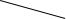 一般地区建筑与工业区Ⅰ1.地面平坦，一般坡度在2度左右，通行通视条件好的地区；或地面起伏不大的丘陵地。2.地物较少，道路、水系简单，树林、竹林占图面10%以内局部隐蔽的地区1.地面平坦，或局部有起伏，一般坡度在2度以内，通行方便。2.房屋建筑占图面35%以内，排列整齐的城镇，工矿区。Ⅱ1.地面起伏不大，地貌较完整的山地或地貌切割较强烈的丘陵地。2.居民地占图面10%以内，地物较多，树林、竹林覆盖面积占图面10-40%的地区。1.地面起伏较大，一般坡度在2至10度的地区。2.房屋建筑占图面35%-50%，房屋排列不太整齐地区。Ⅲ1.地貌切割较强烈的地区，或通行困难的沼泽地区。2.居民地占图面10%以上，地物复杂，道路、水系发达的地区；或树林、竹林覆盖面积占图面40%以上的隐蔽地区。1.地面起伏变化很大，一般坡度在10度以上的地区。2.房屋建筑占图面50%以上，房屋排列杂乱的地区。项目名称：野外地形数据采集成图（DEM）类别地               区地               区Ⅰ1.地面平坦，地域开阔，通视条件好，比高在20m以内的平地、丘陵地；或破碎地貌占图面5%以内的地区。2.房屋和高杆植物分散，面积小于10%，以及水系简单，不成网状的地区。1.地面平坦，地域开阔，通视条件好，比高在20m以内的平地、丘陵地；或破碎地貌占图面5%以内的地区。2.房屋和高杆植物分散，面积小于10%，以及水系简单，不成网状的地区。Ⅱ1.地面起伏较大，通视条件较差，比高在20-80m的丘陵地；或破碎地貌等占图面5-20%的度地区。2.房屋和高杆植物较多，占图画10-20%，以及水系复杂，防洪堤坝多的地区。1.地面起伏较大，通视条件较差，比高在20-80m的丘陵地；或破碎地貌等占图面5-20%的度地区。2.房屋和高杆植物较多，占图画10-20%，以及水系复杂，防洪堤坝多的地区。Ⅲ1.地面起伏大，通视条件困难，比高大于80m的丘陵地，山地；或破碎地貌等占图面20%以上的地区。2.房屋和高杆植物多，占图面20%以上。1.地面起伏大，通视条件困难，比高大于80m的丘陵地，山地；或破碎地貌等占图面20%以上的地区。2.房屋和高杆植物多，占图面20%以上。项目名称：工程测量中的其它控制测量（一）三角、小三角选点类别地               区地               区Ⅰ地域开阔，交通便利，可以丛地面直接通视。地域开阔，交通便利，可以丛地面直接通视。Ⅱ一般建筑区或起伏平缓的半隐蔽地带，通行通视条件困难，少数观测方向需采取攀高，立高杆等措施。一般建筑区或起伏平缓的半隐蔽地带，通行通视条件困难，少数观测方向需采取攀高，立高杆等措施。Ⅲ山地、林地、湿地、沙地、荒草地或建筑物密集的城市中心地带，通行困难，多数方向隐蔽需采取砍伐，攀高，立高杆或借助回照设备反复寻找点位，技术条件复杂，设计方案多变。山地、林地、湿地、沙地、荒草地或建筑物密集的城市中心地带，通行困难，多数方向隐蔽需采取砍伐，攀高，立高杆或借助回照设备反复寻找点位，技术条件复杂，设计方案多变。（二）水准、导线类别地               区地               区Ⅰ线路通过城市郊区平坦公路，通视良好，通行方便。线路通过城市郊区平坦公路，通视良好，通行方便。Ⅱ线路沿着有起伏、有障碍或半隐蔽地带的铁路、大车路、乡村路以及丛城市一般街道通过，通行通视条件较困难。线路沿着有起伏、有障碍或半隐蔽地带的铁路、大车路、乡村路以及丛城市一般街道通过，通行通视条件较困难。Ⅲ线路通过隐蔽林带或山地、湿地、河流、水网地带的小径及城市密集的街巷，通行通视条件困难，点位选择收到多方条件限制。线路通过隐蔽林带或山地、湿地、河流、水网地带的小径及城市密集的街巷，通行通视条件困难，点位选择收到多方条件限制。（三）造标、埋石类别地               区地               区Ⅰ土质松软，觇标、标石构造简易，材料工具能直接运到点上，交通方便。土质松软，觇标、标石构造简易，材料工具能直接运到点上，交通方便。Ⅱ土质坚硬或粘度大，地下水位高，挖坑有一定困难，标石、觇标建造难度较大，埋石深度略大于规范一般规定，材料工具只能运到点位附件，须作短距离人工搬运或在砂石路面和一般建筑物上建造标志，交通较困难。土质坚硬或粘度大，地下水位高，挖坑有一定困难，标石、觇标建造难度较大，埋石深度略大于规范一般规定，材料工具只能运到点位附件，须作短距离人工搬运或在砂石路面和一般建筑物上建造标志，交通较困难。Ⅲ材料工具须作长距离人工搬运，在岩石、流沙、深冻土地带或在坚硬铺装路面和高层建筑物上建造标志、觇标、标石建造难度大，交通困难。材料工具须作长距离人工搬运，在岩石、流沙、深冻土地带或在坚硬铺装路面和高层建筑物上建造标志、觇标、标石建造难度大，交通困难。（四）三角观测类别地               区地               区Ⅰ地形有利，通视条件好，边长均匀，成像清晰问丁，交通方便。地形有利，通视条件好，边长均匀，成像清晰问丁，交通方便。Ⅱ地形不利，方向较多，通视条件较好，成像稳定性较差，在仪器台或易于攀登的建筑物上设站，工作稍有干扰，交通不便。地形不利，方向较多，通视条件较好，成像稳定性较差，在仪器台或易于攀登的建筑物上设站，工作稍有干扰，交通不便。Ⅲ在高山、高标、水塔或难于攀登的建筑物上设塔，通视条件不好或使用回照设备，交通困难，工作受到干扰大。在高山、高标、水塔或难于攀登的建筑物上设塔，通视条件不好或使用回照设备，交通困难，工作受到干扰大。（五）水准、导线观测类别地               区地               区Ⅰ路线沿平坦大道通过，无干扰，水准平均每公里设站不超过15站。路线沿平坦大道通过，无干扰，水准平均每公里设站不超过15站。Ⅱ路线沿一般街道、铁路、乡村路、河岸、农田草地边缘或干扰、障碍不大的地带通过，通行不便，地面有起伏，水准平均每公里设站不超过25站。路线沿一般街道、铁路、乡村路、河岸、农田草地边缘或干扰、障碍不大的地带通过，通行不便，地面有起伏，水准平均每公里设站不超过25站。Ⅲ路线通过行人车辆繁杂的市区、工矿区或河流、水网、丘陵、林带等崎岖小径，通行困难，有的地方需打尺桩，水准平均每公里设站25站以上。路线通过行人车辆繁杂的市区、工矿区或河流、水网、丘陵、林带等崎岖小径，通行困难，有的地方需打尺桩，水准平均每公里设站25站以上。项目名称：工程控制测量中的GPS测量类别地               区地               区Ⅰ地面平坦，无建筑物、构筑物、距已知点不远，接收信号的条件良好。地面平坦，无建筑物、构筑物、距已知点不远，接收信号的条件良好。Ⅱ地域较开阔的低丘陵地带，有少量植被和数目，不影响接收角度，距已知点较远；或城镇的较宽阔地带，行人车辆数少，通行方便，能满足接收信号的条件。地域较开阔的低丘陵地带，有少量植被和数目，不影响接收角度，距已知点较远；或城镇的较宽阔地带，行人车辆数少，通行方便，能满足接收信号的条件。Ⅲ森林覆盖面积较大的山区，以及地物较多的山麓、河湖旁、道路两侧，接收信号的条件不好；或城市内行人车辆来往频繁，高楼林立，街道狭窄，高大树木较多，影响接收信号。森林覆盖面积较大的山区，以及地物较多的山麓、河湖旁、道路两侧，接收信号的条件不好；或城市内行人车辆来往频繁，高楼林立，街道狭窄，高大树木较多，影响接收信号。项目名称：管线测量（一）管线竣工图测量类别地               区地               区Ⅰ长度在2-5公里以上的管线体，地面平坦，通行方便。长度在2-5公里以上的管线体，地面平坦，通行方便。Ⅱ长度在1公里以上，但现场是分段逐渐施工，同时管径在1m以上的大型直埋管线体。长度在1公里以上，但现场是分段逐渐施工，同时管径在1m以上的大型直埋管线体。Ⅲ长度在0.05-0.1公里之内的管线体，沟中有两种以上不同的管线，代井，需调查井的管线体。长度在0.05-0.1公里之内的管线体，沟中有两种以上不同的管线，代井，需调查井的管线体。项目名称：滩涂测量类别地               区地               区Ⅰ1.干出滩为易于通行的平缓沙质滩、贝壳养殖滩。2.海岸开阔，植被覆盖少，通视好。3.水深在5m以内，流速在1.0m/s以内，非网箱养殖和地网捕捞区，无摸浅工作，可用小艇、木船或皮筏作业。4.潮差在3.0m以内，作业期波高在0.2m以内。5.无作业船只避让。1.干出滩为易于通行的平缓沙质滩、贝壳养殖滩。2.海岸开阔，植被覆盖少，通视好。3.水深在5m以内，流速在1.0m/s以内，非网箱养殖和地网捕捞区，无摸浅工作，可用小艇、木船或皮筏作业。4.潮差在3.0m以内，作业期波高在0.2m以内。5.无作业船只避让。Ⅱ1.干出滩为通行较困难的磊石滩、泥滩。2.岸边建筑物、堆积物较多，有低于1.5m的围墙防汛堤，或有部分防护林带，通视较困难。3.水深在5m以内，流速在2.0m/s以内，礁石较多，有摸浅工作，部分可由小艇、木船、皮筏作业。4.潮差在3.0-4.0m以内，作业期波高在0.2-0.3m以内。5.作业船只避让不超过工作时间的10%。1.干出滩为通行较困难的磊石滩、泥滩。2.岸边建筑物、堆积物较多，有低于1.5m的围墙防汛堤，或有部分防护林带，通视较困难。3.水深在5m以内，流速在2.0m/s以内，礁石较多，有摸浅工作，部分可由小艇、木船、皮筏作业。4.潮差在3.0-4.0m以内，作业期波高在0.2-0.3m以内。5.作业船只避让不超过工作时间的10%。Ⅲ1.干出滩为通行困难的淤泥滩、岩石滩、珊瑚滩或灌木滩。2.岸边建筑物、堆积物多，有高于1.5m的围墙及防波堤，或有密集的防护林带，海滩有大片植被覆盖，通视困难。3.水深在5m以内，流速在2.0m/s以上，礁石多，摸浅工作占50%以上，或网箱养殖，地网捕捞区，不易用小艇、木船作业。4.潮差在大于4.0m，作业期波高超过0.3m。5.作业船只避让期超过工作时间的10%。1.干出滩为通行困难的淤泥滩、岩石滩、珊瑚滩或灌木滩。2.岸边建筑物、堆积物多，有高于1.5m的围墙及防波堤，或有密集的防护林带，海滩有大片植被覆盖，通视困难。3.水深在5m以内，流速在2.0m/s以上，礁石多，摸浅工作占50%以上，或网箱养殖，地网捕捞区，不易用小艇、木船作业。4.潮差在大于4.0m，作业期波高超过0.3m。5.作业船只避让期超过工作时间的10%。项目名称：河湖测量类别地               区地               区Ⅰ1.河宽在400-1000米，水深在20米以内，流速在1.5米/秒以内，可通行或大部分通行小马力机动船，小部分浅滩可通小艇，岸边通视较好，来往船只不多。1.河宽在400-1000米，水深在20米以内，流速在1.5米/秒以内，可通行或大部分通行小马力机动船，小部分浅滩可通小艇，岸边通视较好，来往船只不多。Ⅱ1.河宽在200-400m或湖泊、河口宽度1000米以上，水深在30米以内，流速在2米/秒以内，可通小马力机动船，有部分浅滩可通小艇，岸边通视较差，来往船只频繁或测区内停留的船、竹、木排较多。2.河宽在100-200米，流速在1米/秒以内的平原及丘陵地区河流。3.河流湖泊宽400米以上，在冰冻期间作业。1.河宽在200-400m或湖泊、河口宽度1000米以上，水深在30米以内，流速在2米/秒以内，可通小马力机动船，有部分浅滩可通小艇，岸边通视较差，来往船只频繁或测区内停留的船、竹、木排较多。2.河宽在100-200米，流速在1米/秒以内的平原及丘陵地区河流。3.河流湖泊宽400米以上，在冰冻期间作业。Ⅲ1.河宽200米以内，流速在2.5米/秒以内，有部分浅滩，但可用小艇、木船或皮筏作业，两岸建筑物或树林较高，通视较困难。2.河宽在100米以内，流速在2.5米/秒以上，险滩，礁石较多，大部分河段可用小艇、木船或皮筏作业，但小部分河段需假设索道用吊锤测深，两岸陡峻或树林密集，通行通视困难。3.河宽在400米以内，在冰冻期间作业的。1.河宽200米以内，流速在2.5米/秒以内，有部分浅滩，但可用小艇、木船或皮筏作业，两岸建筑物或树林较高，通视较困难。2.河宽在100米以内，流速在2.5米/秒以上，险滩，礁石较多，大部分河段可用小艇、木船或皮筏作业，但小部分河段需假设索道用吊锤测深，两岸陡峻或树林密集，通行通视困难。3.河宽在400米以内，在冰冻期间作业的。项目名称：河道断面测量类别地               区地               区Ⅰ地面有起伏，隐蔽区达10%左右，交通较方便，水深在2米以内，大部分地方不能徒涉，流速不大，可用小船作业。地面有起伏，隐蔽区达10%左右，交通较方便，水深在2米以内，大部分地方不能徒涉，流速不大，可用小船作业。Ⅱ地面起伏较大，微地貌变化较多或隐蔽区达10-20%；河床较宽，流速在1米/秒以内，或有流动障碍物，但对小船作业影响不大；水深在1米一下，淤泥较深又不能用小船作业的地区。地面起伏较大，微地貌变化较多或隐蔽区达10-20%；河床较宽，流速在1米/秒以内，或有流动障碍物，但对小船作业影响不大；水深在1米一下，淤泥较深又不能用小船作业的地区。Ⅲ1.地貌切割较深，坡度陡峻或沼泽区达20%；隐蔽区达20-30%通行较困难的地区；河道有分叉，流速在2米/秒以内，流动物多，水上作业比较困难的地段。2.地貌切割剧烈，悬崖绝壁多或沼泽地超过20%，隐蔽区超过30%，通行石份困难的地区；河流分叉较多，水流湍急，流速在2米/秒以上，在断面上测深十分困难的地段。1.地貌切割较深，坡度陡峻或沼泽区达20%；隐蔽区达20-30%通行较困难的地区；河道有分叉，流速在2米/秒以内，流动物多，水上作业比较困难的地段。2.地貌切割剧烈，悬崖绝壁多或沼泽地超过20%，隐蔽区超过30%，通行石份困难的地区；河流分叉较多，水流湍急，流速在2米/秒以上，在断面上测深十分困难的地段。序号检   测   项   目检   测   项   目检   测   项   目计费收费标准备  注序号检   测   项   目检   测   项   目检   测   项   目单位（元）备  注(一)混凝土混凝土混凝土混凝土混凝土混凝土1普通混凝土配合比设计普通混凝土配合比设计普通混凝土配合比设计个2802特种配合比设计特种配合比设计特种配合比设计个315≥C50,价格协商3抗渗抗渗抗渗组224＞P6时，每提高1个等级增加50元4抗冻抗冻抗冻组35元/循环5收缩收缩收缩组2246立方体抗压立方体抗压立方体抗压组31.5含垃圾费。室温养护费用另计。7抗折强度抗折强度抗折强度组358弹性模量弹性模量弹性模量组1059拌和物凝结时间拌和物凝结时间拌和物凝结时间个98初凝9拌和物凝结时间拌和物凝结时间拌和物凝结时间个126终凝10钢筋粘结力钢筋粘结力钢筋粘结力组38511快速测强快速测强快速测强组12612劈裂抗拉强度劈裂抗拉强度劈裂抗拉强度组31.513稠度稠度稠度组6314常压泌水率常压泌水率常压泌水率组9815压力泌水率压力泌水率压力泌水率组14016表观密度表观密度表观密度组9817含气量含气量含气量组9818配合比分析配合比分析配合比分析组13319电通量电通量电通量100020抗裂抗裂抗裂100021碳化碳化碳化1000(二)建筑砂浆建筑砂浆建筑砂浆建筑砂浆建筑砂浆建筑砂浆1配合比设计配合比设计配合比设计个2312稠度稠度稠度个31.53密度密度密度个38.54分层度分层度分层度个705立方体抗压强度立方体抗压强度立方体抗压强度组28室温养护费用另计6抗冻抗冻抗冻组35每循环7收缩收缩收缩组1268凝结时间凝结时间凝结时间组87.59抗渗抗渗抗渗组126＞P6时，每提高1个等级增加35元10回弹法检测砌筑砂浆强度回弹法检测砌筑砂浆强度回弹法检测砌筑砂浆强度每测区17.511筒压法检测砌筑砂浆强度筒压法检测砌筑砂浆强度筒压法检测砌筑砂浆强度组35012点荷法检测砌筑砂浆强度点荷法检测砌筑砂浆强度点荷法检测砌筑砂浆强度组28013静力受压弹性模量静力受压弹性模量静力受压弹性模量组105(三)粗骨料、轻集料粗骨料、轻集料粗骨料、轻集料粗骨料、轻集料粗骨料、轻集料粗骨料、轻集料1颗粒级配颗粒级配颗粒级配组491颗粒级配颗粒级配颗粒级配组491颗粒级配颗粒级配颗粒级配组491颗粒级配颗粒级配颗粒级配组491颗粒级配颗粒级配颗粒级配组491颗粒级配颗粒级配颗粒级配组492表现密度表现密度表现密度组283含泥量含泥量含泥量组494泥块含量泥块含量泥块含量组425含水率含水率含水率组38.56吸水率吸水率吸水率组38.57堆积密度堆积密度堆积密度组358紧密密度紧密密度紧密密度组359有机物含量有机物含量有机物含量组45.510压碎指标压碎指标压碎指标组45.511针片状含量针片状含量针片状含量组3512空隙率空隙率空隙率组5613岩石抗压强度岩石抗压强度岩石抗压强度组5614硫酸盐硫化物硫酸盐硫化物硫酸盐硫化物组5615坚固性坚固性坚固性组16816筒压强度筒压强度筒压强度组45.517强度标号强度标号强度标号组35018软化系数软化系数软化系数组21019粒型系数粒型系数粒型系数组7020煮沸质量损失煮沸质量损失煮沸质量损失组14021粗集料磨光值粗集料磨光值粗集料磨光值组64422磨耗值磨耗值磨耗值组14023软弱颗粒软弱颗粒软弱颗粒组7524冲击值冲击值冲击值组9025碱活性碱活性碱活性组1000岩相法25碱活性碱活性碱活性组1500快速砂浆棒法25碱活性碱活性碱活性组2000砂浆棒法25碱活性碱活性碱活性组2500岩石柱法26洛杉矶磨耗损失率洛杉矶磨耗损失率洛杉矶磨耗损失率组224(四)细骨料细骨料细骨料细骨料细骨料细骨料1颗粒级配颗粒级配颗粒级配组492表观密度表观密度表观密度组24.53含泥量含泥量含泥量组424泥块含量泥块含量泥块含量组425石粉含量石粉含量石粉含量组286含水率含水率含水率组427吸水率吸水率吸水率组428堆积密度堆积密度堆积密度组359紧密密度紧密密度紧密密度组3510空隙率空隙率空隙率组38.511云母含量云母含量云母含量组45.512轻物质含量轻物质含量轻物质含量组45.513有机物含量有机物含量有机物含量组45.514坚固性坚固性坚固性组10515硫酸盐硫化物硫酸盐硫化物硫酸盐硫化物组5616氯化物含量氯化物含量氯化物含量组45.517杂物杂物杂物组3518细集料砂当量细集料砂当量细集料砂当量组130.919碱活性碱活性碱活性组1000岩相法19碱活性碱活性碱活性组1500快速砂浆棒法19碱活性碱活性碱活性组2000砂浆棒法(五)混凝土外加剂混凝土外加剂混凝土外加剂混凝土外加剂混凝土外加剂混凝土外加剂1混凝土凝结时间之差混凝土凝结时间之差混凝土凝结时间之差个140初凝1混凝土凝结时间之差混凝土凝结时间之差混凝土凝结时间之差个175终凝2减水率减水率减水率组843含气量含气量含气量组984常压泌水率比常压泌水率比常压泌水率比组1825混凝土收缩率比混凝土收缩率比混凝土收缩率比组2526混凝土抗压强度比混凝土抗压强度比混凝土抗压强度比组1407固体含量固体含量固体含量组568对钢筋锈蚀作用对钢筋锈蚀作用对钢筋锈蚀作用组2319混凝土限制膨胀率混凝土限制膨胀率混凝土限制膨胀率组42010细度细度细度组35（0.08mm以上）   10细度细度细度组63（≤0.08mm）11含水率含水率含水率组2812硫酸钠硫酸钠硫酸钠项5613砂浆减水率砂浆减水率砂浆减水率项11214氯离子含量氯离子含量氯离子含量组11215水泥净浆流动度水泥净浆流动度水泥净浆流动度组11216碱含量碱含量碱含量组11217密度密度密度组5618pH值pH值pH值组5619吸水量比吸水量比吸水量比项23120压力泌水率比压力泌水率比压力泌水率比组14021砂浆收缩率比砂浆收缩率比砂浆收缩率比组18922砂浆抗压强度比砂浆抗压强度比砂浆抗压强度比组14023砂浆限制膨胀率砂浆限制膨胀率砂浆限制膨胀率组42024比表面积比表面积比表面积组18925氧化镁氧化镁氧化镁组10526表面张力表面张力表面张力组9127还原糖还原糖还原糖组12628泡沫性能泡沫性能泡沫性能组5629净浆安定性净浆安定性净浆安定性组5630透水压力比透水压力比透水压力比组252＞P6时，每提高1个等级增加35元31塌落度保留值塌落度保留值塌落度保留值组12632塌落度增加值塌落度增加值塌落度增加值组18933渗透高度比渗透高度比渗透高度比组1176(六)水泥水泥水泥水泥水泥水泥1强度强度强度组1542安定性安定性安定性组35沸煮安定性2安定性安定性安定性组49雷氏夹安定性3细度（筛余法）细度（筛余法）细度（筛余法）组140.08mm筛3细度（筛余法）细度（筛余法）细度（筛余法）组56≤0.08mm筛4标准稠度标准稠度标准稠度组215氧化镁氧化镁氧化镁组38.56三氧化硫三氧化硫三氧化硫组52.57烧失量烧失量烧失量组568膨胀率膨胀率膨胀率组709凝结时间凝结时间凝结时间组3510流动性流动性流动性组2111白度白度白度组31.512比表面积比表面积比表面积组18913密度密度密度组38.514收缩收缩收缩组7015耐磨度耐磨度耐磨度组6316氧化钙氧化钙氧化钙每样本5617三氧化二铁三氧化二铁三氧化二铁每样本31.518三氧化二铝三氧化二铝三氧化二铝每样本2819氧化钾氧化钾氧化钾每样本5620氧化钠氧化钠氧化钠每样本5621二氧化硅二氧化硅二氧化硅每样本56(七)砌墙砖砌墙砖砌墙砖砌墙砖砌墙砖砌墙砖1外观质量外观质量外观质量31.52尺寸偏差尺寸偏差尺寸偏差31.53抗压强度抗压强度抗压强度组634抗折强度抗折强度抗折强度38.55吸水率吸水率吸水率706抗冻抗冻抗冻35元/循环7石灰爆裂石灰爆裂石灰爆裂38.58体积密度体积密度体积密度499泛霜泛霜泛霜4910饱和系数饱和系数饱和系数10511孔洞率及孔结构测定孔洞率及孔结构测定孔洞率及孔结构测定7012干燥收缩干燥收缩干燥收缩35013墙体传热系数墙体传热系数墙体传热系数2800(八)砌块砌块砌块砌块砌块砌块1抗压强度抗压强度抗压强度组1262抗冻性抗冻性抗冻性组35元/循环3材料容重材料容重材料容重组564空心率空心率空心率组38.55块体密度块体密度块体密度组38.56抗折强度抗折强度抗折强度组1127含水率含水率含水率组708吸水率吸水率吸水率组709软化系数软化系数软化系数组17510抗渗性抗渗性抗渗性组9811抗碳化性抗碳化性抗碳化性组14012干缩率干缩率干缩率组49013尺寸偏差尺寸偏差尺寸偏差组31.514外观质量外观质量外观质量组31.515相对含水率相对含水率相对含水率组6316干湿强度系数干湿强度系数干湿强度系数组315(九)混凝土路面砖混凝土路面砖混凝土路面砖混凝土路面砖混凝土路面砖混凝土路面砖1尺寸偏差尺寸偏差尺寸偏差组45.52外观质量外观质量外观质量组45.53抗压强度抗压强度抗压强度组87.54抗折强度抗折强度抗折强度组175含加工费5抗冻性抗冻性抗冻性组2316耐磨性耐磨性耐磨性组280(十)改性沥青防水卷材改性沥青防水卷材改性沥青防水卷材改性沥青防水卷材改性沥青防水卷材改性沥青防水卷材1拉力拉力拉力组38.52不透水性不透水性不透水性组493低温柔度低温柔度低温柔度组494耐热性耐热性耐热性组52.55吸水率吸水率吸水率组496单位面积浸涂含量/可溶物含量单位面积浸涂含量/可溶物含量单位面积浸涂含量/可溶物含量组1897外观外观外观组17.58断裂延伸率断裂延伸率断裂延伸率组45.59撕裂强度撕裂强度撕裂强度组45.510拉伸强度拉伸强度拉伸强度组45.511粘结强度粘结强度粘结强度组2112加热伸缩量加热伸缩量加热伸缩量组6313剪切性能剪切性能剪切性能组5614剥离性能剥离性能剥离性能组5615热处理尺寸变化率热处理尺寸变化率热处理尺寸变化率组14016热老化处理热老化处理热老化处理组28017热老化抗拉强度热老化抗拉强度热老化抗拉强度组7018热老化后伸长率热老化后伸长率热老化后伸长率组7019热老化后断裂强度热老化后断裂强度热老化后断裂强度组7020尺寸稳定性尺寸稳定性尺寸稳定性组12621抗穿孔性抗穿孔性抗穿孔性组12622剪切状态下粘合性剪切状态下粘合性剪切状态下粘合性组18923耐碱性耐碱性耐碱性组126(十一)建筑用普通石油沥青建筑用普通石油沥青建筑用普通石油沥青建筑用普通石油沥青建筑用普通石油沥青建筑用普通石油沥青1针入度针入度针入度组632延度延度延度组633软化点软化点软化点组634溶解度溶解度溶解度组1055闪点闪点闪点组45.56水分水分水分组357蒸发损失蒸发损失蒸发损失组638蒸发后针入度比蒸发后针入度比蒸发后针入度比组1059沥青密度与相对密度沥青密度与相对密度沥青密度与相对密度组176.410沥青针入度指数沥青针入度指数沥青针入度指数组174.311沥青旋转薄膜加热试验沥青旋转薄膜加热试验沥青旋转薄膜加热试验组50012沥青蜡含量试验沥青蜡含量试验沥青蜡含量试验组161013沥青动力粘度沥青动力粘度沥青动力粘度组65114沥青薄膜加热试验沥青薄膜加热试验沥青薄膜加热试验组40015沥青脆点试验沥青脆点试验沥青脆点试验组10516沥青灰分量试验沥青灰分量试验沥青灰分量试验组30017沥青与粗集料的粘附性试验沥青与粗集料的粘附性试验沥青与粗集料的粘附性试验组8418沥青与石料的低温粘附性试验沥青与石料的低温粘附性试验沥青与石料的低温粘附性试验组7519沥青运动粘度沥青运动粘度沥青运动粘度组75020沥青化学组分实验沥青化学组分实验沥青化学组分实验组50021沥青布氏旋转粘度试验沥青布氏旋转粘度试验沥青布氏旋转粘度试验组75022沥青粘韧性试验沥青粘韧性试验沥青粘韧性试验组23523沥青恩格拉粘度试验沥青恩格拉粘度试验沥青恩格拉粘度试验组25924沥青标准粘度试验沥青标准粘度试验沥青标准粘度试验组9025沥青弯曲蠕变劲度试验沥青弯曲蠕变劲度试验沥青弯曲蠕变劲度试验组125026沥青流变性质试验沥青流变性质试验沥青流变性质试验组125027压力老化容器加速沥青老化试验压力老化容器加速沥青老化试验压力老化容器加速沥青老化试验组125028沥青抗剥落剂性能评价沥青抗剥落剂性能评价沥青抗剥落剂性能评价组40029沥青弹性恢复试验沥青弹性恢复试验沥青弹性恢复试验组12530改性沥青软化点改性沥青软化点改性沥青软化点组9031改性沥青针入度改性沥青针入度改性沥青针入度组7532改性沥青针入度指数改性沥青针入度指数改性沥青针入度指数组42033改性沥青延度改性沥青延度改性沥青延度组10034改性沥青溶解度改性沥青溶解度改性沥青溶解度组11035改性沥青闪点与燃点试验改性沥青闪点与燃点试验改性沥青闪点与燃点试验组12036改性沥青旋转薄膜加热试验改性沥青旋转薄膜加热试验改性沥青旋转薄膜加热试验组47037改性沥青弹性恢复改性沥青弹性恢复改性沥青弹性恢复组12038改性沥青离析、软化点差改性沥青离析、软化点差改性沥青离析、软化点差组27039聚合物改性沥青离析试验聚合物改性沥青离析试验聚合物改性沥青离析试验组17540乳化沥青蒸发残留物含量试验乳化沥青蒸发残留物含量试验乳化沥青蒸发残留物含量试验组52541乳化沥青蒸发残留物针入度乳化沥青蒸发残留物针入度乳化沥青蒸发残留物针入度组142.842乳化沥青蒸发残留物延度乳化沥青蒸发残留物延度乳化沥青蒸发残留物延度组9043乳化沥青筛上剩余物试验乳化沥青筛上剩余物试验乳化沥青筛上剩余物试验组130.944乳化沥青与矿料的粘附性试验乳化沥青与矿料的粘附性试验乳化沥青与矿料的粘附性试验组124.645乳化沥青破乳速度试验乳化沥青破乳速度试验乳化沥青破乳速度试验组19646乳化沥青储存稳定性试验（5d）乳化沥青储存稳定性试验（5d）乳化沥青储存稳定性试验（5d）组142.147乳化沥青微粒子离子电荷试验乳化沥青微粒子离子电荷试验乳化沥青微粒子离子电荷试验组193.948乳化沥青水泥拌和试验乳化沥青水泥拌和试验乳化沥青水泥拌和试验组19649乳化沥青与矿料的拌和试验乳化沥青与矿料的拌和试验乳化沥青与矿料的拌和试验组19650液体石油沥青蒸馏试验液体石油沥青蒸馏试验液体石油沥青蒸馏试验组45051液体石油沥青闪点试验液体石油沥青闪点试验液体石油沥青闪点试验组39052煤沥青蒸馏试验煤沥青蒸馏试验煤沥青蒸馏试验组39053沥青混合料试件制作方法沥青混合料试件制作方法沥青混合料试件制作方法组4553沥青混合料试件制作方法沥青混合料试件制作方法沥青混合料试件制作方法组15053沥青混合料试件制作方法沥青混合料试件制作方法沥青混合料试件制作方法组7554沥青混合料试件密度试验沥青混合料试件密度试验沥青混合料试件密度试验组2554沥青混合料试件密度试验沥青混合料试件密度试验沥青混合料试件密度试验组2554沥青混合料试件密度试验沥青混合料试件密度试验沥青混合料试件密度试验组4055沥青混合料吸水率试验沥青混合料吸水率试验沥青混合料吸水率试验组4556沥青混合料理论最大相对密度试验沥青混合料理论最大相对密度试验沥青混合料理论最大相对密度试验组11056沥青混合料理论最大相对密度试验沥青混合料理论最大相对密度试验沥青混合料理论最大相对密度试验组24057沥青抽提试验沥青抽提试验沥青抽提试验组15058沥青混合料车辙试验沥青混合料车辙试验沥青混合料车辙试验组160059沥青混合料沥青含量试验沥青混合料沥青含量试验沥青混合料沥青含量试验组553燃烧法59沥青混合料沥青含量试验沥青混合料沥青含量试验沥青混合料沥青含量试验组504离心分离法60沥青混合料矿料级配检验试验      沥青混合料矿料级配检验试验      沥青混合料矿料级配检验试验      组15061沥青混凝土弯曲试验沥青混凝土弯曲试验沥青混凝土弯曲试验组63062沥青混凝土单轴压缩试验沥青混凝土单轴压缩试验沥青混凝土单轴压缩试验组90062沥青混凝土单轴压缩试验沥青混凝土单轴压缩试验沥青混凝土单轴压缩试验组100063沥青混合料劈裂试验沥青混合料劈裂试验沥青混合料劈裂试验组12064浸水马歇尔试验浸水马歇尔试验浸水马歇尔试验组8065真空饱水马歇尔试验真空饱水马歇尔试验真空饱水马歇尔试验组12066沥青混合料浸水车辙试验沥青混合料浸水车辙试验沥青混合料浸水车辙试验组180067沥青路面芯样马歇尔试验沥青路面芯样马歇尔试验沥青路面芯样马歇尔试验组2568沥青混合料析漏损失沥青混合料析漏损失沥青混合料析漏损失组48069沥青混合料飞散损失沥青混合料飞散损失沥青混合料飞散损失组42070沥青混合料渗水试验沥青混合料渗水试验沥青混合料渗水试验组6071沥青混合料表面构造深度试验沥青混合料表面构造深度试验沥青混合料表面构造深度试验组5072沥青混合料谢伦堡沥青析漏试验沥青混合料谢伦堡沥青析漏试验沥青混合料谢伦堡沥青析漏试验组15073沥青混合料肯塔堡飞散试验沥青混合料肯塔堡飞散试验沥青混合料肯塔堡飞散试验组48074热拌沥青混合料加速老化试验热拌沥青混合料加速老化试验热拌沥青混合料加速老化试验组30075乳化沥青稀浆封层混合料稠度试验乳化沥青稀浆封层混合料稠度试验乳化沥青稀浆封层混合料稠度试验组12076乳化沥青稀浆封层混合料湿轮磨耗试验乳化沥青稀浆封层混合料湿轮磨耗试验乳化沥青稀浆封层混合料湿轮磨耗试验组45077乳化沥青稀浆封层混合料初凝时间试验乳化沥青稀浆封层混合料初凝时间试验乳化沥青稀浆封层混合料初凝时间试验组9078乳化沥青稀浆封层混合料固化时间试验乳化沥青稀浆封层混合料固化时间试验乳化沥青稀浆封层混合料固化时间试验组15079沥青混合料冻融劈裂试验沥青混合料冻融劈裂试验沥青混合料冻融劈裂试验组69380沥青混合料配合比沥青原材料试验沥青原材料试验组375针入度、延度、软化点80沥青混合料配合比矿粉原材料试验矿粉原材料试验组40080沥青混合料配合比细集料原材料试验细集料原材料试验组40080沥青混合料配合比粗集料原材料试验粗集料原材料试验组82580沥青混合料配合比沥青矿料理论级配设计沥青矿料理论级配设计组15080沥青混合料配合比最佳沥青用量确定最佳沥青用量确定组60080沥青混合料配合比马歇尔稳定度试验马歇尔稳定度试验组175080沥青混合料配合比马歇尔残留稳定度试验马歇尔残留稳定度试验组60080沥青混合料配合比冻融劈裂试验冻融劈裂试验组90080沥青混合料配合比车辙试验车辙试验组400080沥青混合料配合比配合比设计配合比设计组1000(十二)水性沥青基防水涂料（聚氨酯、聚合物乳液、聚合物水泥）水性沥青基防水涂料（聚氨酯、聚合物乳液、聚合物水泥）水性沥青基防水涂料（聚氨酯、聚合物乳液、聚合物水泥）水性沥青基防水涂料（聚氨酯、聚合物乳液、聚合物水泥）水性沥青基防水涂料（聚氨酯、聚合物乳液、聚合物水泥）水性沥青基防水涂料（聚氨酯、聚合物乳液、聚合物水泥）1固体含量固体含量固体含量组562拉伸强度拉伸强度拉伸强度组563延伸性延伸性延伸性组564低温柔性低温柔性低温柔性组52.55耐热性耐热性耐热性组636不透水性不透水性不透水性组567粘结强度粘结强度粘结强度组568抗冻性抗冻性抗冻性组1129紫外线处理紫外线处理紫外线处理组21010碱处理碱处理碱处理组14011热处理热处理热处理组17512试样处理试样处理试样处理组2813剥离强度剥离强度剥离强度组12614涂膜表干时间涂膜表干时间涂膜表干时间组4915涂膜实干时间涂膜实干时间涂膜实干时间组7016外观外观外观组2817粘度粘度粘度组9118耐腐蚀性耐腐蚀性耐腐蚀性组18919成型、养护费成型、养护费成型、养护费组140（十三）建筑防水接缝材料建筑防水接缝材料建筑防水接缝材料建筑防水接缝材料建筑防水接缝材料建筑防水接缝材料1耐热性耐热性耐热性组52.52低温柔性低温柔性低温柔性组493拉伸粘结性拉伸粘结性拉伸粘结性组45.53拉伸粘结性拉伸粘结性拉伸粘结性组45.54回弹率回弹率回弹率组285浸水拉伸粘结性浸水拉伸粘结性浸水拉伸粘结性组45.55浸水拉伸粘结性浸水拉伸粘结性浸水拉伸粘结性组45.56挥发率挥发率挥发率组24.57试样处理试样处理试样处理组17.5（十四）高分子防水卷材高分子防水卷材高分子防水卷材高分子防水卷材高分子防水卷材高分子防水卷材1外观外观外观卷24.52不透水性不透水性不透水性组493热处理尺寸变化（加热伸缩）热处理尺寸变化（加热伸缩）热处理尺寸变化（加热伸缩）组52.54抗拉强度抗拉强度抗拉强度组52.55断裂延伸率断裂延伸率断裂延伸率组52.56柔度柔度柔度组52.57吸水率吸水率吸水率组498撕裂强度撕裂强度撕裂强度组52.59热空气老化热空气老化热空气老化组280（十五）瓦瓦瓦瓦瓦瓦1外观质量外观质量外观质量组24.52尺寸偏差尺寸偏差尺寸偏差组24.53横向抗折横向抗折横向抗折组354纵向抗折纵向抗折纵向抗折组355抗冲击抗冲击抗冲击组24.56不透水性不透水性不透水性组637吸水率吸水率吸水率组24.58抗冻性抗冻性抗冻性组35元/循环9样品处理样品处理样品处理组3510急冷急热急冷急热急冷急热组91（十六）装饰石膏板装饰石膏板装饰石膏板装饰石膏板装饰石膏板装饰石膏板1外观质量外观质量外观质量组352尺寸偏差尺寸偏差尺寸偏差组353含水率含水率含水率组52.54单位面积重量单位面积重量单位面积重量组52.55断裂荷载断裂荷载断裂荷载组636受潮挠度受潮挠度受潮挠度组637吸水率吸水率吸水率组45.58护面纸与石膏芯粘结护面纸与石膏芯粘结护面纸与石膏芯粘结组45.5（十七）石灰石灰石灰石灰石灰石灰1熟化速度熟化速度熟化速度组17.52含砂率含砂率含砂率组17.53容重容重容重组17.54产浆量产浆量产浆量组355细度细度细度组146有效氧化钙有效氧化钙有效氧化钙组1007氧化镁氧化镁氧化镁组1008有效氧化钙和氧化镁有效氧化钙和氧化镁有效氧化钙和氧化镁组100（十八）钢材化学分析钢材化学分析钢材化学分析钢材化学分析钢材化学分析钢材化学分析1钢材元素化学分析钢材元素化学分析钢材元素化学分析每元素56（十九）钢材及焊接件钢材及焊接件钢材及焊接件钢材及焊接件钢材及焊接件钢材及焊接件1钢材抗拉、冷弯钢材抗拉、冷弯钢材抗拉、冷弯组42（φ≤25）1钢材抗拉、冷弯钢材抗拉、冷弯钢材抗拉、冷弯组63（φ=28）1钢材抗拉、冷弯钢材抗拉、冷弯钢材抗拉、冷弯组126（φ≥32）2反复弯曲反复弯曲反复弯曲组283比例极限比例极限比例极限组844弹性模量弹性模量弹性模量组1545弯曲弯曲弯曲根146压扁压扁压扁根147扩口扩口扩口根148断口断口断口根289常温冲击常温冲击常温冲击根2110低温冲击低温冲击低温冲击根31.511HB硬度（3点）HB硬度（3点）HB硬度（3点）件2812HR硬度（3点）HR硬度（3点）HR硬度（3点）件2113HV硬度（3点）HV硬度（3点）HV硬度（3点）件2814钢板抗拉钢板抗拉钢板抗拉组38.515钢板冷弯钢板冷弯钢板冷弯组38.516钢丝索抗拉钢丝索抗拉钢丝索抗拉组28017弹簧抗压弹簧抗压弹簧抗压每段5618钢链抗拉钢链抗拉钢链抗拉根5619钢铰线抗拉钢铰线抗拉钢铰线抗拉根12620锚杆拉力锚杆拉力锚杆拉力件52.521地脚螺栓、预埋件、穿杆螺栓拉力地脚螺栓、预埋件、穿杆螺栓拉力地脚螺栓、预埋件、穿杆螺栓拉力件52.522钢筋重量偏差钢筋重量偏差钢筋重量偏差组1523焊接工艺评定焊接工艺评定焊接工艺评定组250024钢筋尺寸偏差钢筋尺寸偏差钢筋尺寸偏差组1525预应力钢绞线拉伸、弹模试验预应力钢绞线拉伸、弹模试验预应力钢绞线拉伸、弹模试验组400原材拉伸、静态法26预应力钢绞线松弛试验预应力钢绞线松弛试验预应力钢绞线松弛试验组1500120h27钢丝反复弯曲试验钢丝反复弯曲试验钢丝反复弯曲试验组7528锚具静载试验锚具静载试验锚具静载试验孔40029锚具硬度锚具硬度锚具硬度个20洛式硬度30轻钢龙骨轻钢龙骨轻钢龙骨项300吊顶力学性能31轻钢龙骨轻钢龙骨轻钢龙骨项500墙体力学性能（二十）预应力多孔板预应力多孔板预应力多孔板预应力多孔板预应力多孔板预应力多孔板1外观、尺寸偏差、承载力、挠度、抗裂外观、尺寸偏差、承载力、挠度、抗裂外观、尺寸偏差、承载力、挠度、抗裂块315（二十一）建筑内外墙涂料建筑内外墙涂料建筑内外墙涂料建筑内外墙涂料建筑内外墙涂料建筑内外墙涂料1容器中状态容器中状态容器中状态组17.52低温稳定性低温稳定性低温稳定性组52.53遮盖率遮盖率遮盖率组52.54颜色及外观颜色及外观颜色及外观组17.55干燥时间干燥时间干燥时间组17.56耐洗刷性耐洗刷性耐洗刷性组637耐碱性耐碱性耐碱性组358粘度粘度粘度组24.59细度细度细度组24.510白度白度白度组3511附着力附着力附着力组2812耐水性耐水性耐水性组2813耐干擦性耐干擦性耐干擦性组2814粘结强度粘结强度粘结强度组8415耐冷热循环性耐冷热循环性耐冷热循环性组8416透水性透水性透水性组6317耐沾污性耐沾污性耐沾污性组6318施工性施工性施工性组17.519骨料沉降性骨料沉降性骨料沉降性组2820制样、养护制样、养护制样、养护组21（二十二）内外墙腻子内外墙腻子内外墙腻子内外墙腻子内外墙腻子内外墙腻子1耐水性耐水性耐水性组352耐碱性耐碱性耐碱性组353打磨性打磨性打磨性组354粘结强度粘结强度粘结强度组1055耐水粘结强度耐水粘结强度耐水粘结强度组1126制样、养护制样、养护制样、养护组52.5（二十三）陶瓷砖粘结剂陶瓷砖粘结剂陶瓷砖粘结剂陶瓷砖粘结剂陶瓷砖粘结剂陶瓷砖粘结剂1凉置后抗拉强度凉置后抗拉强度凉置后抗拉强度组632调整后抗拉强度调整后抗拉强度调整后抗拉强度组633压剪强度（标准）压剪强度（标准）压剪强度（标准）组2804浸水后压剪强度浸水后压剪强度浸水后压剪强度组4905耐热后压剪强度耐热后压剪强度耐热后压剪强度组4906冻融后压剪强度冻融后压剪强度冻融后压剪强度组8407收缩率收缩率收缩率组4908制样、养护费制样、养护费制样、养护费组105（二十四）水性胶粘剂水性胶粘剂水性胶粘剂水性胶粘剂水性胶粘剂水性胶粘剂1外观外观外观组142固体含量固体含量固体含量组52.53粘度粘度粘度组52.54PH值PH值PH值组285游离甲醛游离甲醛游离甲醛组636180°剥离强度180°剥离强度180°剥离强度组2807低温稳定性低温稳定性低温稳定性组52.58灰分灰分灰分组52.59蒸发剩余物蒸发剩余物蒸发剩余物组52.5（二十五）饰面砖饰面砖饰面砖饰面砖饰面砖饰面砖1吸水率吸水率吸水率组52.52耐急冷急热性耐急冷急热性耐急冷急热性组633抗冻性抗冻性抗冻性组1964弯曲强度弯曲强度弯曲强度组52.55断裂模数断裂模数断裂模数组566外观质量外观质量外观质量组45.57尺寸偏差尺寸偏差尺寸偏差组31.58中心弯曲度中心弯曲度中心弯曲度组31.59翘曲度翘曲度翘曲度组31.510饰面砖粘结强度饰面砖粘结强度饰面砖粘结强度组25211边直度边直度边直度组38.512直角度直角度直角度组38.513抗釉裂性抗釉裂性抗釉裂性组8414耐磨性耐磨性耐磨性组6315耐酸碱耐酸碱耐酸碱组16116边弯曲度边弯曲度边弯曲度组45.517显气孔率显气孔率显气孔率组9118表观相对密度表观相对密度表观相对密度组9119容重容重容重组6320耐污染性耐污染性耐污染性组189（二十六）建筑石板材建筑石板材建筑石板材建筑石板材建筑石板材建筑石板材1吸水率吸水率吸水率组562体积密度体积密度体积密度组563压缩强度压缩强度压缩强度组1754弯曲强度弯曲强度弯曲强度组1755光泽度光泽度光泽度组356外观质量外观质量外观质量组38.57尺寸偏差尺寸偏差尺寸偏差组52.58平直度平直度平直度组359直角度直角度直角度组3510夹角度夹角度夹角度组17.511肖氏硬度肖氏硬度肖氏硬度组17.512放射性放射性放射性每样品37813真密度真密度真密度组9814真气孔率真气孔率真气孔率组9815耐酸性耐酸性耐酸性组16116耐磨性耐磨性耐磨性组315（二十七）轻质隔墙板轻质隔墙板轻质隔墙板轻质隔墙板轻质隔墙板轻质隔墙板1外观质量外观质量外观质量组282尺寸偏差尺寸偏差尺寸偏差组283密度密度密度组52.54抗折强度抗折强度抗折强度组845抗折挠度抗折挠度抗折挠度组636抗压强度抗压强度抗压强度组1057横向抗折横向抗折横向抗折组358纵向抗折纵向抗折纵向抗折组359吸水率吸水率吸水率组52.510含水率含水率含水率组52.511湿胀率湿胀率湿胀率组52.512热收缩率热收缩率热收缩率组35013垂直抗拉垂直抗拉垂直抗拉组3514螺钉拔出力螺钉拔出力螺钉拔出力组3515导热导热导热组14716不燃性不燃性不燃性组21017抗冲击性抗冲击性抗冲击性组17518不透水性不透水性不透水性8419企口尺寸企口尺寸企口尺寸1420面密度面密度面密度3521抗弯破坏荷载抗弯破坏荷载抗弯破坏荷载52.522单点吊挂力单点吊挂力单点吊挂力17523试样状态调节试样状态调节试样状态调节6324样品处理样品处理样品处理52.5（二十八）水泥板块水泥板块水泥板块水泥板块水泥板块水泥板块1外观尺寸外观尺寸外观尺寸组282单位面积质量单位面积质量单位面积质量组17.53含水率含水率含水率组52.54吸水率吸水率吸水率组635断裂荷载断裂荷载断裂荷载块356浸水抗折强度浸水抗折强度浸水抗折强度块52.57受潮挠度受潮挠度受潮挠度块45.58受潮变形受潮变形受潮变形块52.59浸水膨胀浸水膨胀浸水膨胀组52.510泛霜试验泛霜试验泛霜试验组3511耐磨度耐磨度耐磨度组14712光泽度光泽度光泽度组52.513样品处理样品处理样品处理组45.5（二十九）掺合料掺合料掺合料掺合料掺合料掺合料1需水比需水比需水比组632强度活性系数强度活性系数强度活性系数组1823含水量含水量含水量组284细度细度细度组144细度细度细度组565密度密度密度组1006加热安定性加热安定性加热安定性组507亲水系数亲水系数亲水系数组75（三十）水泥花砖水泥花砖水泥花砖水泥花砖水泥花砖水泥花砖1外观尺寸外观尺寸外观尺寸组24.52尺寸偏差尺寸偏差尺寸偏差组353抗折力抗折力抗折力块354耐磨性能耐磨性能耐磨性能组2595结构性能结构性能结构性能块286吸水率吸水率吸水率组52.57样品处理样品处理样品处理组28（三十一）橡胶支座橡胶支座橡胶支座橡胶支座橡胶支座橡胶支座1外观质量外观质量外观质量组502外形尺寸外形尺寸外形尺寸组1003抗压弹性模量抗压弹性模量抗压弹性模量组6444抗剪弹性模量抗剪弹性模量抗剪弹性模量组809.25抗剪粘结性能抗剪粘结性能抗剪粘结性能组1111.66抗剪老化抗剪老化抗剪老化组1111.67极限抗压强度极限抗压强度极限抗压强度组406＜500T压力机抗压7极限抗压强度极限抗压强度极限抗压强度组644≥500T压力机抗压8竖向压缩变形竖向压缩变形竖向压缩变形组7509盆环径向变形盆环径向变形盆环径向变形组750（三十二）建筑幕墙建筑幕墙建筑幕墙建筑幕墙建筑幕墙建筑幕墙1风压变形性风压变形性风压变形性樘11900三性试验2雨水渗漏性雨水渗漏性雨水渗漏性樘11900三性试验3空气渗透性空气渗透性空气渗透性樘11900三性试验4层间变形性能层间变形性能层间变形性能樘4000宽度≤6m，高度≤9m4层间变形性能层间变形性能层间变形性能樘6000宽度＞6m，高度＞9m5耐候胶耐候胶耐候胶项11556石材胶石材胶石材胶项11557云石胶云石胶云石胶项11558干挂胶干挂胶干挂胶项11559结构胶结构胶结构胶项231010中空玻璃中空玻璃中空玻璃项94511钢化玻璃钢化玻璃钢化玻璃项70012热反射镀镆玻璃热反射镀镆玻璃热反射镀镆玻璃项52513拉拔试验拉拔试验拉拔试验项56014建筑石材建筑石材建筑石材项490全套15幕墙焊缝检测（磁粉探伤）幕墙焊缝检测（磁粉探伤）幕墙焊缝检测（磁粉探伤）平方米1.26（三十三）硅酮结构胶硅酮结构胶硅酮结构胶硅酮结构胶硅酮结构胶硅酮结构胶1下垂性下垂性下垂性组1122挤出性挤出性挤出性组633适用时间适用时间适用时间组1124表干时间表干时间表干时间组635抗折硬度抗折硬度抗折硬度组846拉伸粘结标准拉伸粘结标准拉伸粘结标准组4907拉伸粘结90℃拉伸粘结90℃拉伸粘结90℃组5608拉伸粘结-30℃拉伸粘结-30℃拉伸粘结-30℃组5609拉伸粘结浸水拉伸粘结浸水拉伸粘结浸水组49010拉伸粘结水——紫外拉伸粘结水——紫外拉伸粘结水——紫外组112011热老化热老化热老化组112012剥离性剥离性剥离性组35013相容性相容性相容性组2800（三十四）木材与人造板木材与人造板木材与人造板木材与人造板木材与人造板木材与人造板1含水率含水率含水率组17.52容重容重容重组17.53顺纹抗压顺纹抗压顺纹抗压组1474弯曲强度弯曲强度弯曲强度组2105顺纹拉力顺纹拉力顺纹拉力组2106顺纹剪力顺纹剪力顺纹剪力组2107弹性模量弹性模量弹性模量组231（三十五）粘土粘土粘土粘土粘土粘土1有机物有机物有机物组17.52含砂率含砂率含砂率组17.53最大干容重最大干容重最大干容重组3504密实度密实度密实度组355含水量含水量含水量组146可溶性可溶性可溶性组17.5（三十六）土工试验土工试验土工试验土工试验土工试验土工试验1含水量含水量含水量组142环刀法密度试验环刀法密度试验环刀法密度试验组283环刀法密度试验（现场大体积）环刀法密度试验（现场大体积）环刀法密度试验（现场大体积）组354灌砂（水）法密度试验灌砂（水）法密度试验灌砂（水）法密度试验点1405击实试验击实试验击实试验样5256砂相对密实度砂相对密实度砂相对密实度组1757颗粒分析颗粒分析颗粒分析项84水洗法8颗粒分析颗粒分析颗粒分析项245比重计法9比重比重比重项6310液塑限液塑限液塑限项7011无侧限抗压强度无侧限抗压强度无侧限抗压强度项2812直剪（快剪）直剪（快剪）直剪（快剪）组11213直剪（固剪）直剪（固剪）直剪（固剪）组11214直剪（慢剪）直剪（慢剪）直剪（慢剪）组11215压缩试验压缩试验压缩试验组7016压缩试验（测固结系数）压缩试验（测固结系数）压缩试验（测固结系数）每级24.517三轴不固结不排水剪三轴不固结不排水剪三轴不固结不排水剪组42018三轴固结不排水剪三轴固结不排水剪三轴固结不排水剪组56019三轴排水剪三轴排水剪三轴排水剪组56020贯入（钢筋贯入法）贯入（钢筋贯入法）贯入（钢筋贯入法）点17.521贯入（轻便触探仪N10贯入法）贯入（轻便触探仪N10贯入法）贯入（轻便触探仪N10贯入法）点12622承载比试验（ＣＢＲ）承载比试验（ＣＢＲ）承载比试验（ＣＢＲ）组56023渗透系数渗透系数渗透系数组40024自由膨胀率自由膨胀率自由膨胀率组15025标准曲线标准曲线标准曲线组40026回弹模量回弹模量回弹模量组420（三十七）无机结合稳定材料试验无机结合稳定材料试验无机结合稳定材料试验无机结合稳定材料试验无机结合稳定材料试验无机结合稳定材料试验1无侧限抗压强度无侧限抗压强度无侧限抗压强度个52石灰化学分析石灰化学分析石灰化学分析项1003水泥剂量水泥剂量水泥剂量组904标准曲线标准曲线标准曲线组4005配合比设计配合比设计配合比设计组1250（三十八）市政道路市政道路市政道路市政道路市政道路市政道路1弯沉测试弯沉测试弯沉测试点10.5（杠杆仪）1弯沉测试弯沉测试弯沉测试点28（落锤仪）2路面压实度路面压实度路面压实度点252取芯2路面压实度路面压实度路面压实度点189核子仪3路面基层压实度路面基层压实度路面基层压实度点1264路基压实度路基压实度路基压实度点425平整度平整度平整度24.55平整度平整度平整度1000m775平整度平整度平整度986路基ＣＢＲ/回弹模量路基ＣＢＲ/回弹模量路基ＣＢＲ/回弹模量组5607基层强度基层强度基层强度点708构造深度构造深度构造深度点79摩擦系数摩擦系数摩擦系数点1410几何尺寸（曲线半径、最大纵坡、坡长、最小视距）几何尺寸（曲线半径、最大纵坡、坡长、最小视距）几何尺寸（曲线半径、最大纵坡、坡长、最小视距）台班105011横坡度横坡度横坡度1000m4212纵断高程纵断高程纵断高程点713中线偏位中线偏位中线偏位点714路基、路面宽度路基、路面宽度路基、路面宽度点3.515车辙车辙车辙点3.516渗水系数渗水系数渗水系数点4217路面破损路面破损路面破损1000m31.5每车道18水稳层配合比水稳层配合比水稳层配合比组125019基层厚度基层厚度基层厚度点·层20020沥青混凝土构造层厚度检测沥青混凝土构造层厚度检测沥青混凝土构造层厚度检测点20021路面厚度路面厚度路面厚度点20021路面厚度路面厚度路面厚度车道·千米100022横向力系数测试车横向力系数测试车横向力系数测试车车道·千米25023劈裂强度（砼路面）劈裂强度（砼路面）劈裂强度（砼路面）个7524纵横缝顺直度纵横缝顺直度纵横缝顺直度处1525相邻板高差相邻板高差相邻板高差处2526病害调查病害调查病害调查车道·千米75027闭水试验闭水试验闭水试验千米250028管道内窥检测管道内窥检测管道内窥检测米12.528管道内窥检测管道内窥检测管道内窥检测米1028管道内窥检测管道内窥检测管道内窥检测米1029管道现场压水试验管道现场压水试验管道现场压水试验千米400030地下管线探测地下管线探测地下管线探测千米300031地下管线盲探地下管线盲探地下管线盲探平方米1532地下管线泄漏探测地下管线泄漏探测地下管线泄漏探测千米300033标线涂料色度性能标线涂料色度性能标线涂料色度性能组20034标线涂料抗压强度标线涂料抗压强度标线涂料抗压强度组30035标线涂料玻璃珠含量标线涂料玻璃珠含量标线涂料玻璃珠含量组75036标线涂料耐磨耗性能标线涂料耐磨耗性能标线涂料耐磨耗性能组33037突起路标外观质量突起路标外观质量突起路标外观质量组5038突起路标外形尺寸突起路标外形尺寸突起路标外形尺寸组10039突起路标发光强度系数突起路标发光强度系数突起路标发光强度系数组30040突起路标抗冲击性能突起路标抗冲击性能突起路标抗冲击性能组30041突起路标耐中性盐雾试验突起路标耐中性盐雾试验突起路标耐中性盐雾试验组250042突起路标抗压荷载突起路标抗压荷载突起路标抗压荷载组40043反光膜色度性能反光膜色度性能反光膜色度性能组20044反光膜逆反射性能反光膜逆反射性能反光膜逆反射性能组20045反光膜抗拉荷载反光膜抗拉荷载反光膜抗拉荷载组20046反光膜附着性能反光膜附着性能反光膜附着性能组20047通信管道外观质量通信管道外观质量通信管道外观质量组5048通信管道外形尺寸通信管道外形尺寸通信管道外形尺寸组10049通信管道内摩擦系数通信管道内摩擦系数通信管道内摩擦系数组30050通信管道内耐压性能通信管道内耐压性能通信管道内耐压性能组40051塑料管道弯曲半径塑料管道弯曲半径塑料管道弯曲半径组30052通信管道管道内爆破性能通信管道管道内爆破性能通信管道管道内爆破性能组30053通信管道耐落锤冲击性能通信管道耐落锤冲击性能通信管道耐落锤冲击性能组40054镀锌层均匀性（硫酸铜法）镀锌层均匀性（硫酸铜法）镀锌层均匀性（硫酸铜法）组50055镀锌附着性（锤击法）镀锌附着性（锤击法）镀锌附着性（锤击法）组25056镀锌附着量（氯化锑法）镀锌附着量（氯化锑法）镀锌附着量（氯化锑法）组40057镀层厚度荷（镀层测厚仪）镀层厚度荷（镀层测厚仪）镀层厚度荷（镀层测厚仪）组20058镀铝层、涂塑层均均性镀铝层、涂塑层均均性镀铝层、涂塑层均均性组10059镀铝层、涂塑层附着性镀铝层、涂塑层附着性镀铝层、涂塑层附着性组15060镀铝层、涂塑层耐磨耗性镀铝层、涂塑层耐磨耗性镀铝层、涂塑层耐磨耗性组40061镀铝层、涂塑层耐冲击性镀铝层、涂塑层耐冲击性镀铝层、涂塑层耐冲击性组25062镀铝层、涂塑层耐湿热性镀铝层、涂塑层耐湿热性镀铝层、涂塑层耐湿热性组80063拼接螺栓抗拉荷载拼接螺栓抗拉荷载拼接螺栓抗拉荷载组40064反光标线逆反射系数反光标线逆反射系数反光标线逆反射系数千米50065反光标线抗滑性能反光标线抗滑性能反光标线抗滑性能千米50066道路交通标线几何尺寸道路交通标线几何尺寸道路交通标线几何尺寸千米40067道路交通标线涂层厚度道路交通标线涂层厚度道路交通标线涂层厚度千米50068标线剥落面积标线剥落面积标线剥落面积千米30069道路交通标线色度性能道路交通标线色度性能道路交通标线色度性能千米40070标志底板外形尺寸及底板厚度标志底板外形尺寸及底板厚度标志底板外形尺寸及底板厚度千米30071标志汉字、数字、拉丁字体及尺寸标志汉字、数字、拉丁字体及尺寸标志汉字、数字、拉丁字体及尺寸千米30072标志面反光膜等级及逆反射系数标志面反光膜等级及逆反射系数标志面反光膜等级及逆反射系数千米30073标志板下缘至路面净空高度及标志内缘距路边缘距离标志板下缘至路面净空高度及标志内缘距路边缘距离标志板下缘至路面净空高度及标志内缘距路边缘距离千米30074标志立柱竖直度标志立柱竖直度标志立柱竖直度千米30075标志金属构件镀层厚度标志金属构件镀层厚度标志金属构件镀层厚度千米30076标志基础尺寸标志基础尺寸标志基础尺寸千米30077波形梁板基底金属厚度波形梁板基底金属厚度波形梁板基底金属厚度千米30078立柱壁厚立柱壁厚立柱壁厚千米30079涂层厚度涂层厚度涂层厚度千米30080立柱外边缘距路肩边线距离立柱外边缘距路肩边线距离立柱外边缘距路肩边线距离千米30081立柱中距立柱中距立柱中距千米30082立柱竖直度立柱竖直度立柱竖直度千米30083护栏顺直度护栏顺直度护栏顺直度千米30084横梁中心高度横梁中心高度横梁中心高度千米30085安装角度安装角度安装角度千米20086纵向间距纵向间距纵向间距千米30087损坏及脱落个数损坏及脱落个数损坏及脱落个数千米20088横向偏位横向偏位横向偏位千米300（三十九）市政桥梁市政桥梁市政桥梁市政桥梁市政桥梁市政桥梁1桥梁静、动载试验单片梁静载试验长度≤25m片7855.41桥梁静、动载试验单片梁静载试验长度>25m的，每增1m片632桥梁静、动载试验简支梁（板）桥跨径≤25m静载孔192502桥梁静、动载试验简支梁（板）桥跨径≤25m动载孔9354.12桥梁静、动载试验简支梁（板）桥每增1m静载孔3082桥梁静、动载试验简支梁（板）桥每增1m动载孔69.33桥梁静、动载试验刚构桥跨径≤50m静载孔280003桥梁静、动载试验刚构桥跨径≤50m动载孔105003桥梁静、动载试验刚构桥每增1m静载孔277.23桥梁静、动载试验刚构桥每增1m动载孔69.34桥梁静、动载试验连续梁桥跨径≤50m静载孔350004桥梁静、动载试验连续梁桥跨径≤50m动载孔140004桥梁静、动载试验连续梁桥每增1m静载孔277.24桥梁静、动载试验连续梁桥每增1m动载孔69.35桥梁静、动载试验拱桥跨径≤50m静载孔350005桥梁静、动载试验拱桥跨径≤50m动载孔140005桥梁静、动载试验拱桥每增1m静载孔277.25桥梁静、动载试验拱桥每增1m动载孔69.36桥梁静、动载试验斜拉桥、悬索桥等其他复杂结构静载孔400006桥梁静、动载试验斜拉桥、悬索桥等其他复杂结构动载孔190006桥梁静、动载试验斜拉桥、悬索桥等其他复杂结构索力根378.77桥梁静、动载试验支架预压跨径≤25m静载孔350007桥梁静、动载试验支架预压每增1m静载孔5608上下部构造混凝土强度回弹法测区358上下部构造混凝土强度钻芯法组10509上下部构造主要构件尺寸尺量处19.610上下部构造墩台垂直度垂线、经纬仪法点16.111上下部构造钢筋保护层厚度钢筋保护层厚度测定仪处130.912桥面系桥面平整度 八轮仪千米·车道9112桥面系桥面平整度 3m直尺测量千米·车道26.612桥面系桥面平整度 路面自动化检测车千米·车道14013桥面系横坡水准仪测量点12.614桥面系抗滑人工铺砂法点714桥面系抗滑电动铺砂法点25.214桥面系抗滑路面自动化检测车千米·车道14014桥面系抗滑摆式仪点17.515检测评估定期检测特大桥座2000015检测评估定期检测大桥座1500015检测评估定期检测中桥座750015检测评估定期检测小桥、跨线天桥座400016检测评估特殊检测跨径≤50m孔1500016检测评估特殊检测每增1m孔40017检测评估简支梁（板）桥简支梁（板）桥座1500018结构检算连续梁桥连续梁桥座2250019结构检算拱桥上承式圬工拱桥、钢筋混凝土拱桥座2000019结构检算拱桥钢-混凝土组合拱桥座3000019结构检算拱桥中承式（或下承式）吊杆拱桥座2500020结构检算钢构桥钢构桥座2500021结构检算斜拉桥、悬索桥及其他新型或特殊结构型式的桥梁斜拉桥、悬索桥及其他新型或特殊结构型式的桥梁座3250022桥梁线形桥梁线形桥梁线形米2523旧桥破损检测（检查）与承载能力鉴定（评估）旧桥破损检测（检查）与承载能力鉴定（评估）旧桥破损检测（检查）与承载能力鉴定（评估）平方米25024施工监控结构访真分析连续梁、钢构桥连续梁、钢构桥座2000024施工监控结构访真分析钢-混凝土组合拱桥钢-混凝土组合拱桥座3000024施工监控结构访真分析斜拉桥、悬索桥及其他新型或特殊结构型式的桥梁斜拉桥、悬索桥及其他新型或特殊结构型式的桥梁座5000025桥梁外观检测（普查）桥梁外观检测（普查）桥梁外观检测（普查）平方米526桥梁定期检测桥梁定期检测桥梁定期检测平方米527混凝土碳化深度检测混凝土碳化深度检测混凝土碳化深度检测点37.528超声波法检测混凝土表观及内缺陷超声波法检测混凝土表观及内缺陷超声波法检测混凝土表观及内缺陷平方米15029混凝土钢筋位置检测混凝土钢筋位置检测混凝土钢筋位置检测构件20030混凝土保护层厚度检测混凝土保护层厚度检测混凝土保护层厚度检测构件20031钢筋锈蚀电位检测钢筋锈蚀电位检测钢筋锈蚀电位检测平方米6032混凝土电阻率检测混凝土电阻率检测混凝土电阻率检测平方米2533氯离子含量检测氯离子含量检测氯离子含量检测测点95现场34氯离子含量检测氯离子含量检测氯离子含量检测测点195室内35裂缝深度（超声波法）裂缝深度（超声波法）裂缝深度（超声波法）条5036裂缝长度、宽度裂缝长度、宽度裂缝长度、宽度条3037超声回弹法检测混凝土强度超声回弹法检测混凝土强度超声回弹法检测混凝土强度构件50038回弹法检测混凝土强度回弹法检测混凝土强度回弹法检测混凝土强度构件40039拉索索力检测拉索索力检测拉索索力检测根24040拉索破损（完好性）检测拉索破损（完好性）检测拉索破损（完好性）检测米17.541桥面结构层厚度及缺陷检测桥面结构层厚度及缺陷检测桥面结构层厚度及缺陷检测千米100042水下构件检测水下构件检测水下构件检测根400043孔道注浆密实度孔道注浆密实度孔道注浆密实度米4044孔道摩阻试验（有效预应力检测）孔道摩阻试验（有效预应力检测）孔道摩阻试验（有效预应力检测）孔道1000045桥梁附属设施检测（排水设施，防护设施，挡墙，护坡，人行天桥的附属物，声屏障、广告牌、灯光装饰，调治构造物，桥头搭板桥梁附属设施检测（排水设施，防护设施，挡墙，护坡，人行天桥的附属物，声屏障、广告牌、灯光装饰，调治构造物，桥头搭板桥梁附属设施检测（排水设施，防护设施，挡墙，护坡，人行天桥的附属物，声屏障、广告牌、灯光装饰，调治构造物，桥头搭板构件40046桥梁结构表面涂层厚度检测桥梁结构表面涂层厚度检测桥梁结构表面涂层厚度检测点2547桥检车辆桥检车辆桥检车辆辆4000（四十）市政隧道检测市政隧道检测市政隧道检测市政隧道检测市政隧道检测市政隧道检测1初支检测衬砌质量检测（厚度、背后空洞、钢筋/拱架分布）衬砌质量检测（厚度、背后空洞、钢筋/拱架分布）km6547.82初支检测拱架间距拱架间距处353初支检测拱架保护层拱架保护层处138.64初支检测锚杆数量锚杆数量环38.55初支检测锚杆拉拔力锚杆拉拔力根254.16初支检测锚杆施工质量锚杆施工质量根130.97初支检测衬砌轮廓尺寸衬砌轮廓尺寸断面321.38初支检测初支混凝土强度初支混凝土强度个2809二衬检测二衬厚度、背后空洞二衬厚度、背后空洞km6540.110二衬检测二衬钢筋间距二衬钢筋间距处39.211二衬检测二衬强度二衬强度测区3512二衬检测大面平整度大面平整度处2113隧道外观检查隧道外观检查隧道外观检查平方米2.114隧道环境检测（照度、噪声、风速、粉尘浓度、烟雾浓度、温湿度、氧气浓度、一氧化碳浓度、硫化氢浓度、瓦斯浓度、二氧化碳浓度、氮氧化物浓度、氨气浓度、二氧化硫浓度）隧道环境检测（照度、噪声、风速、粉尘浓度、烟雾浓度、温湿度、氧气浓度、一氧化碳浓度、硫化氢浓度、瓦斯浓度、二氧化碳浓度、氮氧化物浓度、氨气浓度、二氧化硫浓度）隧道环境检测（照度、噪声、风速、粉尘浓度、烟雾浓度、温湿度、氧气浓度、一氧化碳浓度、硫化氢浓度、瓦斯浓度、二氧化碳浓度、氮氧化物浓度、氨气浓度、二氧化硫浓度）米31.515隧道预埋件抗拔力隧道预埋件抗拔力隧道预埋件抗拔力根1050（四十一）铝、塑型材铝、塑型材铝、塑型材铝、塑型材铝、塑型材铝、塑型材1壁厚，氧化膜厚度壁厚，氧化膜厚度壁厚，氧化膜厚度组1752硬度硬度硬度组1473物理力学性能物理力学性能物理力学性能组875（四十二）门窗框用聚氯乙烯型材门窗框用聚氯乙烯型材门窗框用聚氯乙烯型材门窗框用聚氯乙烯型材门窗框用聚氯乙烯型材门窗框用聚氯乙烯型材1硬度硬度硬度套45.52拉伸强度拉伸强度拉伸强度套45.53断裂伸长率断裂伸长率断裂伸长率套45.54弯曲弹性模量弯曲弹性模量弯曲弹性模量套45.55低温落锤冲击低温落锤冲击低温落锤冲击套1126维卡软化点维卡软化点维卡软化点套45.57加热后状态加热后状态加热后状态套45.58加热后尺寸变化率加热后尺寸变化率加热后尺寸变化率套45.59氧指数氧指数氧指数套14010高低温反复尺寸变化率高低温反复尺寸变化率高低温反复尺寸变化率套17511常温简支梁冲击常温简支梁冲击常温简支梁冲击套45.512低温简支梁冲击低温简支梁冲击低温简支梁冲击套8413耐侯性耐侯性耐侯性小时3.514尺寸公差尺寸公差尺寸公差套6315样品加工处理样品加工处理样品加工处理套52.5（四十三）岩石岩石岩石岩石岩石岩石1岩石抗压强度（不含加工费）岩石抗压强度（不含加工费）岩石抗压强度（不含加工费）组63（四十四）钢模板钢模板钢模板钢模板钢模板钢模板1全项检测全项检测全项检测块84（四十五）钢结构钢结构钢结构钢结构钢结构钢结构1钢网架钢网架钢网架m26.32钢结构塔钢结构塔钢结构塔座42003高强度螺栓扭矩系数高强度螺栓扭矩系数高强度螺栓扭矩系数组3504连接副滑移系数连接副滑移系数连接副滑移系数组7005型钢拉力型钢拉力型钢拉力件566型钢冷弯型钢冷弯型钢冷弯件567型钢焊接拉力型钢焊接拉力型钢焊接拉力件568型钢焊接冷弯型钢焊接冷弯型钢焊接冷弯件569螺栓球组合抗拉螺栓球组合抗拉螺栓球组合抗拉件14710网架焊接球网架焊接球网架焊接球根3510网架焊接球网架焊接球网架焊接球根4210网架焊接球网架焊接球网架焊接球根5613钢网架挠度检测钢网架挠度检测钢网架挠度检测点·次30014表面硬度法推定钢材强度表面硬度法推定钢材强度表面硬度法推定钢材强度组25015钢板超声波无损检测钢板超声波无损检测钢板超声波无损检测平方米6016焊缝外观检查焊缝外观检查焊缝外观检查米2517焊缝无损探伤焊缝无损探伤焊缝无损探伤米56超声波法，磁粉法，渗透法18焊缝X射线探伤焊缝X射线探伤焊缝X射线探伤张32.5（T≤10㎜）19焊缝X射线探伤焊缝X射线探伤焊缝X射线探伤张40（10＜T≤25㎜）20焊缝X射线探伤焊缝X射线探伤焊缝X射线探伤张50（25＜T≤40㎜）21焊缝X射线探伤焊缝X射线探伤焊缝X射线探伤张70（T＞40㎜）22涂层厚度检测涂层厚度检测涂层厚度检测测区100防火23涂层厚度检测涂层厚度检测涂层厚度检测测区90防腐24涂层附着力涂层附着力涂层附着力测区150划格法25涂层附着力涂层附着力涂层附着力测区300拉拔法26扣件或底座力学性能扣件或底座力学性能扣件或底座力学性能组100027高强度螺栓施工扭矩高强度螺栓施工扭矩高强度螺栓施工扭矩节点5028高强螺栓硬度高强螺栓硬度高强螺栓硬度根100（四十六）碳纤维碳纤维碳纤维碳纤维碳纤维碳纤维1碳纤维复合材抗拉强度碳纤维复合材抗拉强度碳纤维复合材抗拉强度根38.52碳纤维弹性模量碳纤维弹性模量碳纤维弹性模量根1123碳纤维极限延伸率碳纤维极限延伸率碳纤维极限延伸率根112（四十七）天然饰面石材（天然石材）天然饰面石材（天然石材）天然饰面石材（天然石材）天然饰面石材（天然石材）天然饰面石材（天然石材）天然饰面石材（天然石材）1外观质量外观质量外观质量组632尺寸偏差尺寸偏差尺寸偏差组843压缩强度（未含加工费）压缩强度（未含加工费）压缩强度（未含加工费）组1754弯曲强度（干燥、水饱和）弯曲强度（干燥、水饱和）弯曲强度（干燥、水饱和）组175（未含加工费）（未含加工费）（未含加工费）组06体积密度（未含加工费）体积密度（未含加工费）体积密度（未含加工费）组567吸水率（未含加工费）吸水率（未含加工费）吸水率（未含加工费）组568光泽度（未含加工费）光泽度（未含加工费）光泽度（未含加工费）组359抗压强度（未含加工费）抗压强度（未含加工费）抗压强度（未含加工费）组5610抗折强度（未含加工费）抗折强度（未含加工费）抗折强度（未含加工费）组56（四十八）室内环境检测室内环境检测室内环境检测室内环境检测室内环境检测室内环境检测1苯苯苯组2312氨氨氨组2313TVOC（总有机挥发物）TVOC（总有机挥发物）TVOC（总有机挥发物）组2314氡氡氡组2315甲醛甲醛甲醛组2316土壤氡浓度土壤氡浓度土壤氡浓度平方米7（四十九）装修材料类装修材料类装修材料类装修材料类装修材料类装修材料类1TVOCTVOCTVOC项3852甲醛甲醛甲醛项3852甲醛甲醛甲醛项2803重金属重金属重金属项914氨氨氨项1825放射性核素放射性核素放射性核素项5606苯基环乙烯苯基环乙烯苯基环乙烯项1827聚乙烯单体聚乙烯单体聚乙烯单体项3858内外照射指数内外照射指数内外照射指数组250（五十一）弹簧弹簧弹簧弹簧弹簧弹簧1压力试验压力试验压力试验个28（五十一）非破损检测非破损检测非破损检测非破损检测非破损检测非破损检测1回弹法检测混凝土抗压强度回弹法检测混凝土抗压强度回弹法检测混凝土抗压强度352超声回弹检测混凝土抗压强度超声回弹检测混凝土抗压强度超声回弹检测混凝土抗压强度测区563钢筋探测（位置、规格、保护层厚度、板厚）钢筋探测（位置、规格、保护层厚度、板厚）钢筋探测（位置、规格、保护层厚度、板厚）1264超声波测缺超声波测缺超声波测缺m25045拔出法检测混凝土抗压强度拔出法检测混凝土抗压强度拔出法检测混凝土抗压强度组2806钻芯法检测混凝土抗压强度钻芯法检测混凝土抗压强度钻芯法检测混凝土抗压强度个3507构件尺寸构件尺寸构件尺寸处19.68楼层净高楼层净高楼层净高块1009轴线偏差轴线偏差轴线偏差构件10010栏杆水平推力栏杆水平推力栏杆水平推力组250011贯入法测砌体砂浆强度贯入法测砌体砂浆强度贯入法测砌体砂浆强度测区3012楼面静载试验楼面静载试验楼面静载试验块250013楼板厚度楼板厚度楼板厚度块15014构件裂缝、箍筋间距、钢筋直径构件裂缝、箍筋间距、钢筋直径构件裂缝、箍筋间距、钢筋直径构件150（五十二）结构载荷试验结构载荷试验结构载荷试验结构载荷试验结构载荷试验结构载荷试验1结构载荷试验承载力结构载荷试验承载力结构载荷试验承载力点.·次49002结构载荷试验变形结构载荷试验变形结构载荷试验变形点.·次49003结构应力应变结构应力应变结构应力应变点.·次175（五十三）锚杆（土钉）试验锚杆（土钉）试验锚杆（土钉）试验锚杆（土钉）试验锚杆（土钉）试验锚杆（土钉）试验1承载力承载力承载力根11552变形变形变形根8403长度长度长度根1154注浆饱满度注浆饱满度注浆饱满度根50（五十四）管桩抗弯试验管桩抗弯试验管桩抗弯试验管桩抗弯试验管桩抗弯试验管桩抗弯试验1承载力（不包括安装）承载力（不包括安装）承载力（不包括安装）条11552变形（不包括安装）变形（不包括安装）变形（不包括安装）条840（五十五）建筑结构鉴定建筑结构鉴定建筑结构鉴定建筑结构鉴定建筑结构鉴定建筑结构鉴定1建筑物结构检测鉴定（综合）建筑物结构检测鉴定（综合）建筑物结构检测鉴定（综合）m29.52检测楼板厚度检测楼板厚度检测楼板厚度块283检测构件裂缝、箍筋间距、钢筋直径检测构件裂缝、箍筋间距、钢筋直径检测构件裂缝、箍筋间距、钢筋直径件112（五十六）砌体工程现场检测砌体工程现场检测砌体工程现场检测砌体工程现场检测砌体工程现场检测砌体工程现场检测1砌体强度砌体强度砌体强度每个构件3852砌体砂浆砌体砂浆砌体砂浆每个构件2803抗拔力抗拔力抗拔力组476（五十七）混凝土后锚固件混凝土后锚固件混凝土后锚固件混凝土后锚固件混凝土后锚固件混凝土后锚固件1抗拔力抗拔力抗拔力组700（五十八）木结构检测（外观）木结构检测（外观）木结构检测（外观）木结构检测（外观）木结构检测（外观）木结构检测（外观）1大木结构的修缮工程大木结构的修缮工程大木结构的修缮工程根92木望板工程木望板工程木望板工程处93木门窗修缮工程木门窗修缮工程木门窗修缮工程个64台基工程台基工程台基工程处或自然间5755柱类构件制作工程柱类构件制作工程柱类构件制作工程件456梁类构件制作工程梁类构件制作工程梁类构件制作工程件457搁栅、桁檩)类构件制作搁栅、桁檩)类构件制作搁栅、桁檩)类构件制作件458板类构件制作工程板类构件制作工程板类构件制作工程件459屋面木基层构件制作工程屋面木基层构件制作工程屋面木基层构件制作工程件4510下架木构件的安装工程下架木构件的安装工程下架木构件的安装工程件4511上架木构件的安装工程上架木构件的安装工程上架木构件的安装工程件4512屋面木基层构件安装工程屋面木基层构件安装工程屋面木基层构件安装工程件4513砖细工程的修缮工程砖细工程的修缮工程砖细工程的修缮工程件4514小青瓦工程小青瓦工程小青瓦工程处3515门扇的制作工程门扇的制作工程门扇的制作工程件4516窗扇的制作工程窗扇的制作工程窗扇的制作工程件4517窗扇、门扇的安装工程窗扇、门扇的安装工程窗扇、门扇的安装工程扇4518天花（凿井）制作与安装工程天花（凿井）制作与安装工程天花（凿井）制作与安装工程处4519木栏杆、楼梯制作与安装工程木栏杆、楼梯制作与安装工程木栏杆、楼梯制作与安装工程处4520木装修构件的修缮工程木装修构件的修缮工程木装修构件的修缮工程个4521一般抹灰工程一般抹灰工程一般抹灰工程处2522装饰抹灰工程装饰抹灰工程装饰抹灰工程处2523木地面修缮工程木地面修缮工程木地面修缮工程处或自然间16524楼、地面修缮工程楼、地面修缮工程楼、地面修缮工程处或自然间157.5（五十九）基桩检测基桩检测基桩检测基桩检测基桩检测基桩检测1低应变检测低应变检测低应变检测根1822高应变检测单桩极限承载力（kN）≤1000根不超过21002高应变检测单桩极限承载力（kN）3000根不超过28002高应变检测单桩极限承载力（kN）5000根不超过35002高应变检测单桩极限承载力（kN）10000根不超过56002高应变检测单桩极限承载力（kN）＞10000，每增加5000根按前一档收费基价乘以1.2的附加调整系数3埋管法超声波检测（D：剖面深度）埋管法超声波检测（D：剖面深度）埋管法超声波检测（D：剖面深度）剖面3503埋管法超声波检测（D：剖面深度）埋管法超声波检测（D：剖面深度）埋管法超声波检测（D：剖面深度）剖面按前一档收费基价乘以1.1的附加调整系数4灌注桩成孔检测灌注桩成孔检测灌注桩成孔检测孔686D≤30    4灌注桩成孔检测灌注桩成孔检测灌注桩成孔检测孔87530＜D≤40  4灌注桩成孔检测灌注桩成孔检测灌注桩成孔检测孔105040＜D≤50  4灌注桩成孔检测灌注桩成孔检测灌注桩成孔检测孔129550＜D≤60  4灌注桩成孔检测灌注桩成孔检测灌注桩成孔检测孔1540D＞60  5垂直静载荷试验（锚桩抗拔试验）（加荷最大值）垂直静载荷试验（锚桩抗拔试验）（加荷最大值）≤500kN根31505垂直静载荷试验（锚桩抗拔试验）（加荷最大值）垂直静载荷试验（锚桩抗拔试验）（加荷最大值）＜1000kN根49005垂直静载荷试验（锚桩抗拔试验）（加荷最大值）垂直静载荷试验（锚桩抗拔试验）（加荷最大值）≥1000kN根每增加500kN增加24506钻芯法钻芯法钻芯法米2807超前钻超前钻超前钻米1008重型动力触探重型动力触探重型动力触探点2009钢筋笼长度检测钢筋笼长度检测钢筋笼长度检测米225（六十）桩基、天然地基、复合地基静载桩基、天然地基、复合地基静载桩基、天然地基、复合地基静载桩基、天然地基、复合地基静载桩基、天然地基、复合地基静载桩基、天然地基、复合地基静载1载荷板试验螺旋板螺旋板点9801载荷板试验浅、深层平板面积0.1-1m加载最大值（kＮ）点水位线以下/水位线以上1载荷板试验浅、深层平板面积0.1-1m≤100点1470/12601载荷板试验浅、深层平板面积0.1-1m＞100且≤200点1960/17501载荷板试验浅、深层平板面积0.1-1m＞200且≤300点2450/21701载荷板试验浅、深层平板面积0.1-1m＞300且≤400点2940/26601载荷板试验浅、深层平板面积0.1-1m＞400且≤500点3430/31501载荷板试验浅、深层平板面积0.1-1m＞500点见垂直静载试验（六十一）土工合成材料及其他材料土工合成材料及其他材料土工合成材料及其他材料土工合成材料及其他材料土工合成材料及其他材料土工合成材料及其他材料1土工合成材料试验单位面积质量单位面积质量组32.92土工合成材料试验厚度测定厚度测定组59.53土工合成材料试验幅宽测定幅宽测定组32.94土工合成材料试验网孔尺寸测定网孔尺寸测定组32.95土工合成材料试验拉伸试验拉伸试验组184.16土工合成材料试验粘焊点极限剥离力试验粘焊点极限剥离力试验组186.27土工合成材料试验梯形撕破强力试验梯形撕破强力试验组187.68土工合成材料试验CBR顶破强力试验CBR顶破强力试验组183.49土工合成材料试验刺破强力试验刺破强力试验组186.910土工合成材料试验落锤穿透试验落锤穿透试验组122.511土工合成材料试验垂直渗透性能试验垂直渗透性能试验组49712土工合成材料试验耐静水压试验耐静水压试验组192.513土工合成材料试验塑料排水带芯带压屈强度试验塑料排水带芯带压屈强度试验组192.514土工合成材料试验塑料排水带芯带通水量试验塑料排水带芯带通水量试验组378.715止水带（条）抗伸强度（老化前）抗伸强度（老化前）组121.816止水带（条）抗伸强度（老化后）抗伸强度（老化后）组242.217止水带（条）扯断伸长率（老化前）扯断伸长率（老化前）组65.818止水带（条）扯断伸长率（老化后）扯断伸长率（老化后）组65.819止水带（条）硬度（老化前）硬度（老化前）组65.8邵尔硬度20止水带（条）硬度（老化后）硬度（老化后）组121.8邵尔硬度21止水带（条）撕裂强度撕裂强度组11922止水带（条）脆性温度脆性温度组212.123止水带（条）压缩永久变形压缩永久变形组347.224止水带（条）臭氧老化臭氧老化组508.925止水带（条）橡胶与金属结合橡胶与金属结合组156.126止水带（条）硬度硬度组59.5邵尔硬度27防水板断裂拉伸强度断裂拉伸强度组127.428防水板扯断伸长率扯断伸长率组65.129防水板撕裂强度撕裂强度组130.230防水板不透水性不透水性组65.831防水板低温弯折低温弯折组184.132防水板加热伸缩量加热伸缩量组121.133防水板热空气老化（168h）热空气老化（168h）组267.434防水板耐碱性耐碱性组124.635防水板臭氧老化臭氧老化组313.6（六十二）建筑给排水用塑料管材建筑给排水用塑料管材建筑给排水用塑料管材建筑给排水用塑料管材建筑给排水用塑料管材建筑给排水用塑料管材1外观外观外观套24.52弯曲度弯曲度弯曲度套24.53规格尺寸规格尺寸规格尺寸套24.54拉伸强度拉伸强度拉伸强度套565断裂伸长率断裂伸长率断裂伸长率套566扁平实验扁平实验扁平实验套567落锤冲击实验落锤冲击实验落锤冲击实验套2318纵向回缩率纵向回缩率纵向回缩率套849维卡温度维卡温度维卡温度套5610样品加工处理样品加工处理样品加工处理套11211烘箱实验烘箱实验烘箱实验套10512密度密度密度套6313连接密封实验连接密封实验连接密封实验套35014不透水性不透水性不透水性套45.515三氯甲烷温度三氯甲烷温度三氯甲烷温度套14716氧指数氧指数氧指数套14017拉伸强度拉伸强度拉伸强度套5618冲击强度冲击强度冲击强度套14719腐蚀度腐蚀度腐蚀度套10520液压实验液压实验液压实验套35021尺寸变化率尺寸变化率尺寸变化率套8422环刚度环刚度环刚度项150（外径≤400mm）23环刚度环刚度环刚度项240（外径450-800mm）24环刚度环刚度环刚度项300（外径900-1500mm）25环刚度环刚度环刚度项360（外径1600-2400mm）26爆破试验爆破试验爆破试验组15027受压开裂稳定性受压开裂稳定性受压开裂稳定性组10528环柔性环柔性环柔性组15029线荷载线荷载线荷载组150（六十三）钢筋混凝土排水管钢筋混凝土排水管钢筋混凝土排水管钢筋混凝土排水管钢筋混凝土排水管钢筋混凝土排水管1外观质量外观质量外观质量10件1612尺寸偏差尺寸偏差尺寸偏差10件1753内水压力内水压力内水压力2件2314外压外压外压2件175（六十四）建筑用金属管材管件建筑用金属管材管件建筑用金属管材管件1外观外观外观组17.52尺寸尺寸尺寸组253弯曲性能弯曲性能弯曲性能组1004压扁性能压扁性能压扁性能组1005镀锌层均匀性镀锌层均匀性镀锌层均匀性组756镀锌层附着力镀锌层附着力镀锌层附着力组1507压力试验压力试验压力试验组2508超声波探伤超声波探伤超声波探伤组3009径向刚度径向刚度径向刚度组25010抗渗漏性能抗渗漏性能抗渗漏性能组20011局部横向荷载局部横向荷载局部横向荷载组20012样品加工处理样品加工处理样品加工处理组100（六十五）波纹管波纹管波纹管1外观质量尺寸外观质量尺寸外观质量尺寸项23.52环刚度环刚度环刚度项133.53柔韧性柔韧性柔韧性项46.54横向局部荷载横向局部荷载横向局部荷载项116.55抗冲击性抗冲击性抗冲击性项46.56不圆度不圆度不圆度项46.5（六十六）阀门阀门阀门阀门阀门阀门1＜φ50＜φ50＜φ50件211≥φ50＜φ100≥φ50＜φ100≥φ50＜φ100件421≥φ100≥φ100≥φ100件70（六十七）建筑用绝缘电工套管配件建筑用绝缘电工套管配件建筑用绝缘电工套管配件建筑用绝缘电工套管配件建筑用绝缘电工套管配件建筑用绝缘电工套管配件1规格尺寸规格尺寸规格尺寸套17.52外观外观外观套143跌落性能跌落性能跌落性能套1124耐热性能耐热性能耐热性能套45.55阻燃性能阻燃性能阻燃性能套52.56耐电压耐电压耐电压套1407绝缘电阻绝缘电阻绝缘电阻套45.58加工费加工费加工费套35（六十八）建筑用绝缘电工管套建筑用绝缘电工管套建筑用绝缘电工管套建筑用绝缘电工管套建筑用绝缘电工管套建筑用绝缘电工管套1外观外观外观组17.52壁厚均匀度壁厚均匀度壁厚均匀度组17.53规格尺寸规格尺寸规格尺寸组17.54抗压性能抗压性能抗压性能组45.55冲击性能冲击性能冲击性能组2316弯曲性能弯曲性能弯曲性能组45.57弯扁性能弯扁性能弯扁性能组568跌落性能跌落性能跌落性能组569耐热性能耐热性能耐热性能组45.510阻燃性能阻燃性能阻燃性能组45.511耐电压（24h）耐电压（24h）耐电压（24h）组11212绝缘电阻绝缘电阻绝缘电阻组45.513样品加工处理样品加工处理样品加工处理组28（六十九）建筑安装水电检测建筑安装水电检测建筑安装水电检测建筑安装水电检测建筑安装水电检测建筑安装水电检测1电气及防雷接地系统电气及防雷接地系统电气及防雷接地系统系统1752电气绝缘电阻电气绝缘电阻电气绝缘电阻回路4.9回路是指从配电屏（箱、板）至各分配电箱（板）各为一回路，各分配电箱（板）通过电流熔断保护至各受电器具的各为一回路。3管道水压测试管道水压测试管道水压测试米2.14漏电保护漏电保护漏电保护个255插座相位插座相位插座相位个156电压电压电压回路257电流电流电流回路258防雷检测防雷检测防雷检测平方米0.75（七十）电线电缆类电线电缆类电线电缆类电线电缆类电线电缆类电线电缆类1导体结构导体结构导体结构芯352导线尺寸导线尺寸导线尺寸芯24.53绝缘厚度绝缘厚度绝缘厚度芯354外径测量外径测量外径测量芯355标志标志标志芯12.66表面表面表面芯12.67印刷标志耐擦试验印刷标志耐擦试验印刷标志耐擦试验芯24.58导体电阻导体电阻导体电阻芯499成品电缆电压试验成品电缆电压试验成品电缆电压试验芯3510绝缘线芯电压试验绝缘线芯电压试验绝缘线芯电压试验芯3511绝缘电阻绝缘电阻绝缘电阻芯7012老化前断裂伸长率试验老化前断裂伸长率试验老化前断裂伸长率试验芯3513老化前抗张强度试验老化前抗张强度试验老化前抗张强度试验芯3514不延燃试验不延燃试验不延燃试验芯26615护套厚度护套厚度护套厚度芯3516护套外径护套外径护套外径芯3517护套老化前拉力试验护套老化前拉力试验护套老化前拉力试验芯24518护套不延燃试验护套不延燃试验护套不延燃试验芯24519电缆泄流电流电缆泄流电流电缆泄流电流芯3520绝缘线芯断线、混线绝缘线芯断线、混线绝缘线芯断线、混线芯10.521传输时延（Propagation Delay）传输时延（Propagation Delay）传输时延（Propagation Delay）芯1422时延偏离（Delay Skew）时延偏离（Delay Skew）时延偏离（Delay Skew）芯1423衰减（Attenuation）衰减（Attenuation）衰减（Attenuation）芯1424近端串扰(NEXT)近端串扰(NEXT)近端串扰(NEXT)芯1425综合近端串扰(PSNEXT)综合近端串扰(PSNEXT)综合近端串扰(PSNEXT)芯1426衰减串扰(ACR)衰减串扰(ACR)衰减串扰(ACR)芯1427综合衰减串扰比(PSACR)综合衰减串扰比(PSACR)综合衰减串扰比(PSACR)芯1428等效远端串扰(ELFEXT)等效远端串扰(ELFEXT)等效远端串扰(ELFEXT)芯1429综合等效远端串扰(PSELFEXT)综合等效远端串扰(PSELFEXT)综合等效远端串扰(PSELFEXT)芯1430回波损耗(RL)回波损耗(RL)回波损耗(RL)芯1431特性阻抗特性阻抗特性阻抗芯14（七十一）保温系统及材料 保温系统及材料 保温系统及材料 保温系统及材料 保温系统及材料 保温系统及材料 1胶粉聚苯颗粒外墙外保温系统胶粉聚苯颗粒外墙外保温系统胶粉聚苯颗粒外墙外保温系统组6302胶粉聚苯颗粒保温浆料胶粉聚苯颗粒保温浆料胶粉聚苯颗粒保温浆料组1472胶粉聚苯颗粒保温浆料胶粉聚苯颗粒保温浆料胶粉聚苯颗粒保温浆料组4902胶粉聚苯颗粒保温浆料胶粉聚苯颗粒保温浆料胶粉聚苯颗粒保温浆料组3923抗裂剂及抗裂砂浆抗裂剂及抗裂砂浆抗裂剂及抗裂砂浆组3924耐碱网布断裂强力（经、纬向）断裂强力（经、纬向）组4904耐碱网布耐碱强力保留率（经、纬向）耐碱强力保留率（经、纬向）组630试验过程：20个试样浸入恒温混合碱液（20天）      烘干后放置（1天）      拉伸试验计算保留率。4耐碱网布涂塑量涂塑量组985面砖粘结砂浆拉伸粘结强度拉伸粘结强度组636面砖勾缝料拉伸粘结强度常温常态14d组3926面砖勾缝料拉伸粘结强度耐水（常温常态14d，浸水48h，放置24h）组4907热镀锌电焊网焊点抗拉力焊点抗拉力2457热镀锌电焊网镀锌层质量镀锌层质量3928胶粘剂拉伸粘结强度（与水泥基）拉伸粘结强度（与水泥基）3928胶粘剂拉伸粘结强度（与水泥基）拉伸粘结强度（与水泥基）4908胶粘剂拉伸粘接强度(与聚苯板)拉伸粘接强度(与聚苯板)3928胶粘剂拉伸粘接强度(与聚苯板)拉伸粘接强度(与聚苯板)4909膨胀聚苯板膨胀聚苯板导热系数4909膨胀聚苯板膨胀聚苯板表观密度2949膨胀聚苯板膨胀聚苯板压缩强度1479膨胀聚苯板膨胀聚苯板燃烧性能161010抹面胶浆抹面胶浆拉伸粘结强度（与聚苯板）39210抹面胶浆抹面胶浆拉伸粘结强度（与聚苯板）49011耐碱网布耐碱网布耐碱断裂强力（经、纬向）49011耐碱网布耐碱网布耐碱断裂强力保留率630试验过程：20个试样浸入恒温混合碱液（28天）烘干后放置（1天）            拉伸试验计算保留率11耐碱网布耐碱网布涂塑量9812锚栓锚栓现场抗拉承载力49013外墙节能构造钻芯检测外墙节能构造钻芯检测外墙节能构造钻芯检测56014建筑保温砂浆建筑保温砂浆干密度14714建筑保温砂浆建筑保温砂浆抗压强度49014建筑保温砂浆建筑保温砂浆导热系数44115保温装饰一体板外观质量外观质量组3516保温装饰一体板尺寸偏差尺寸偏差组3517保温装饰一体板物理力学性能物理力学性能组70018保温装饰一体板保温装饰板性能单位面积质量组28019保温装饰一体板保温装饰板性能拉伸粘结强度组392（原强度）20保温装饰一体板保温装饰板性能拉伸粘结强度组490（耐水强度）21保温装饰一体板保温装饰板性能拉伸粘结强度组70每循环（耐冻融强度)22保温装饰一体板保温装饰板性能抗冲击性组17523保温装饰一体板保温装饰板性能抗弯荷载组7024保温装饰一体板保温装饰板性能吸水量组52.525保温装饰一体板保温装饰板性能不透水性组7026保温装饰一体板保温装饰板性能保温材料燃烧性能分级组280027保温装饰一体板保温装饰板性能保温材料导热系数组49028保温装饰一体板保温装饰板性能泡沫塑料保温材料氧指数组14029保温装饰一体板保温装饰板装饰面性能耐酸性组10530保温装饰一体板保温装饰板装饰面性能耐碱性组10531保温装饰一体板保温装饰板装饰面性能耐盐雾组21032保温装饰一体板保温装饰板装饰面性能耐老化组35033保温装饰一体板保温装饰板装饰面性能耐沾污性组21034保温装饰一体板保温装饰板装饰面性能附着力组21035保温装饰一体板粘结砂浆性能指标拉伸粘结强度（与水泥砂浆或与保温装饰板）组392(原强度)36保温装饰一体板粘结砂浆性能指标拉伸粘结强度（与水泥砂浆或与保温装饰板）组490(耐水强度)37保温装饰一体板粘结砂浆性能指标可操作时间组39238保温装饰一体板锚固件主要性能指标拉拔力标准值组49039保温装饰一体板锚固件主要性能指标悬挂力组490（七十二）膨胀珍珠岩膨胀珍珠岩膨胀珍珠岩膨胀珍珠岩膨胀珍珠岩膨胀珍珠岩1导热系数导热系数导热系数组441（七十三）绝热用挤塑聚苯乙烯泡沫塑料（XPS）绝热用挤塑聚苯乙烯泡沫塑料（XPS）绝热用挤塑聚苯乙烯泡沫塑料（XPS）绝热用挤塑聚苯乙烯泡沫塑料（XPS）绝热用挤塑聚苯乙烯泡沫塑料（XPS）绝热用挤塑聚苯乙烯泡沫塑料（XPS）1压缩强度压缩强度压缩强度组1472绝热性能绝热性能绝热性能组4903燃烧性能燃烧性能燃烧性能组16104燃烧性能（B1级)燃烧性能（B1级)燃烧性能（B1级)组3220（七十四）岩棉板岩棉板岩棉板岩棉板岩棉板岩棉板1物理力学性能物理力学性能物理力学性能组3502燃烧性能燃烧性能燃烧性能组1150（七十五）铝合金窗铝合金窗铝合金窗铝合金窗铝合金窗铝合金窗1气密性能气密性能气密性能 3樘4902保温性能保温性能保温性能樘17153水密性能水密性能水密性能3樘5004抗风压性能抗风压性能抗风压性能樘5005建筑外窗现场气密性建筑外窗现场气密性建筑外窗现场气密性组1500（七十六） 铝合金门 铝合金门 铝合金门 铝合金门 铝合金门 铝合金门1气密性能气密性能气密性能 3樘4902保温性能保温性能保温性能樘19603水密性能水密性能水密性能3樘5004抗风压性能抗风压性能抗风压性能樘5005建筑外窗现场气密性建筑外窗现场气密性建筑外窗现场气密性组1500（七十七）未增塑聚氯乙烯（PVC-U）塑料窗未增塑聚氯乙烯（PVC-U）塑料窗未增塑聚氯乙烯（PVC-U）塑料窗未增塑聚氯乙烯（PVC-U）塑料窗未增塑聚氯乙烯（PVC-U）塑料窗未增塑聚氯乙烯（PVC-U）塑料窗1气密性能气密性能气密性能3樘4902保温性能保温性能保温性能樘1715（七十八）未增塑聚氯乙烯（PVC-U）塑料门未增塑聚氯乙烯（PVC-U）塑料门未增塑聚氯乙烯（PVC-U）塑料门未增塑聚氯乙烯（PVC-U）塑料门未增塑聚氯乙烯（PVC-U）塑料门未增塑聚氯乙烯（PVC-U）塑料门1保温性能保温性能保温性能3樘1960（七十九）玻璃玻璃玻璃玻璃玻璃玻璃1玻璃遮阳系数玻璃遮阳系数玻璃遮阳系数项4902可见光透射比可见光透射比可见光透射比项1473中空玻璃露点中空玻璃露点中空玻璃露点项2944传热系数传热系数传热系数项294（八十）建筑外窗建筑外窗建筑外窗建筑外窗建筑外窗建筑外窗1建筑外窗现场气密性建筑外窗现场气密性建筑外窗现场气密性3樘1470            工程地质测绘复杂程度表           表1            工程地质测绘复杂程度表           表1            工程地质测绘复杂程度表           表1            工程地质测绘复杂程度表           表1类别简单中等复杂地质构造岩层产状水平或倾斜很缓有显著的褶皱、断层有复杂的褶皱、断层岩层特征简单，露头良好变化不稳定，露头中等，有较复杂地质现象变化复杂，种类繁多，露头不良，有滑坡、岩溶等复杂地质现象地形地貌地形平坦，植被不发育，易于通行地形起伏较大，河流、灌木较多，通行较困难岭谷山地，林木密集，水网、稻田、沼泽，通行困难         工程地质测绘实物工作计费基价表           表2         工程地质测绘实物工作计费基价表           表2         工程地质测绘实物工作计费基价表           表2         工程地质测绘实物工作计费基价表           表2         工程地质测绘实物工作计费基价表           表2         工程地质测绘实物工作计费基价表           表2         工程地质测绘实物工作计费基价表           表2         工程地质测绘实物工作计费基价表           表2         工程地质测绘实物工作计费基价表           表2         工程地质测绘实物工作计费基价表           表2         工程地质测绘实物工作计费基价表           表2         工程地质测绘实物工作计费基价表           表2         工程地质测绘实物工作计费基价表           表2         工程地质测绘实物工作计费基价表           表2序号项目项目项目项目项目项目项目计费单位计费基价（元）计费基价（元）计费基价（元）计费基价（元）计费基价（元）序号项目项目项目项目项目项目项目计费单位简单简单中等中等复杂1工程地质测绘工程地质测绘工程地质测绘成图比例1：2001：2001：200km211246 11246 16065 16065 24098 1工程地质测绘工程地质测绘工程地质测绘成图比例1：5001：5001：500km25623 5623 8033 8033 12049 1工程地质测绘工程地质测绘工程地质测绘成图比例1：10001：10001：1000km23749 3749 5355 5355 8033 1工程地质测绘工程地质测绘工程地质测绘成图比例1：20001：20001：2000km22499 2499 3570 3570 5355 1工程地质测绘工程地质测绘工程地质测绘成图比例1：50001：50001：5000km2750 750 1071 1071 1607 1工程地质测绘工程地质测绘工程地质测绘成图比例1：100001：100001：10000km2375 375 536 536 804 1工程地质测绘工程地质测绘工程地质测绘成图比例1：250001：250001：25000km2188 188 268 268 402 1工程地质测绘工程地质测绘工程地质测绘成图比例1：500001：500001：50000km294 94 134 134 201 2带状工程地质测绘带状工程地质测绘带状工程地质测绘 附加调整系数为1.3 附加调整系数为1.3 附加调整系数为1.3 附加调整系数为1.3 附加调整系数为1.3 附加调整系数为1.3 附加调整系数为1.3 附加调整系数为1.3 附加调整系数为1.3 附加调整系数为1.33工程地质测绘与地质测绘同时进行工程地质测绘与地质测绘同时进行工程地质测绘与地质测绘同时进行 附加调整系数为1.5 附加调整系数为1.5 附加调整系数为1.5 附加调整系数为1.5 附加调整系数为1.5 附加调整系数为1.5 附加调整系数为1.5 附加调整系数为1.5 附加调整系数为1.5 附加调整系数为1.5                岩土工程勘探与原位测试复杂程度表                      表3                岩土工程勘探与原位测试复杂程度表                      表3                岩土工程勘探与原位测试复杂程度表                      表3                岩土工程勘探与原位测试复杂程度表                      表3                岩土工程勘探与原位测试复杂程度表                      表3                岩土工程勘探与原位测试复杂程度表                      表3                岩土工程勘探与原位测试复杂程度表                      表3                岩土工程勘探与原位测试复杂程度表                      表3                岩土工程勘探与原位测试复杂程度表                      表3                岩土工程勘探与原位测试复杂程度表                      表3                岩土工程勘探与原位测试复杂程度表                      表3                岩土工程勘探与原位测试复杂程度表                      表3                岩土工程勘探与原位测试复杂程度表                      表3                岩土工程勘探与原位测试复杂程度表                      表3岩土类别岩土类别IIIIIIIIIIIVIVIVVVVIVI松散地层松散地层流塑、软塑、可塑粘性土，稍密、中密粉土，含硬杂质≤10%的填土硬塑、坚硬粘性土，密实粉土，含硬杂质≤25%的填土，湿陷性土，红粉土，膨胀土，盐渍土，残积土，污染土硬塑、坚硬粘性土，密实粉土，含硬杂质≤25%的填土，湿陷性土，红粉土，膨胀土，盐渍土，残积土，污染土硬塑、坚硬粘性土，密实粉土，含硬杂质≤25%的填土，湿陷性土，红粉土，膨胀土，盐渍土，残积土，污染土砂土，砾石，混合土，多年冻土，含硬杂质＞25%的填土粒径≤50mm、含量＞50%的卵（碎）石层粒径≤50mm、含量＞50%的卵（碎）石层粒径≤50mm、含量＞50%的卵（碎）石层粒径≤100mm、含量＞50%的卵（碎）石层，混凝土构件、面层粒径≤100mm、含量＞50%的卵（碎）石层，混凝土构件、面层粒径＞100mm、含量＞50%的卵（碎）石层，漂（块）石层粒径＞100mm、含量＞50%的卵（碎）石层，漂（块）石层岩石地层岩石地层极软岩极软岩极软岩软岩较软岩较软岩较软岩较硬岩较硬岩坚硬岩坚硬岩              岩土工程勘察技术工作费计费比例表              表4              岩土工程勘察技术工作费计费比例表              表4岩土工程勘察等级技术工作费计费比例（%）甲级120乙级100丙级80注：1.岩土工程勘察等级见国标《岩土工程勘察规范》注：1.岩土工程勘察等级见国标《岩土工程勘察规范》    2.利用已有勘察资料提出勘察报告的只计取计算工作费，技术工作费的计费基数为所利用勘查资料的实物工作计费额    2.利用已有勘察资料提出勘察报告的只计取计算工作费，技术工作费的计费基数为所利用勘查资料的实物工作计费额           岩土工程勘探实物工作计费基价表              表5           岩土工程勘探实物工作计费基价表              表5           岩土工程勘探实物工作计费基价表              表5           岩土工程勘探实物工作计费基价表              表5           岩土工程勘探实物工作计费基价表              表5           岩土工程勘探实物工作计费基价表              表5           岩土工程勘探实物工作计费基价表              表5           岩土工程勘探实物工作计费基价表              表5序号项目项目计费单位计费计价（元）计费计价（元）计费计价（元）计费计价（元）序号勘探项目深度D（m）/长度L（m）计费单位I  II  IIIIVVVI1钻孔0＜D≤10m521341952491钻孔10＜D≤30m641852693411钻孔30＜D≤50m902624464831钻孔50＜D≤80m1093194648621钻孔D＞80每增加20m，按前一档计费基价乘以1.2的附加调整系数每增加20m，按前一档计费基价乘以1.2的附加调整系数每增加20m，按前一档计费基价乘以1.2的附加调整系数每增加20m，按前一档计费基价乘以1.2的附加调整系数每增加20m，按前一档计费基价乘以1.2的附加调整系数         取土、水、石试样实物工作计费基价表       表6         取土、水、石试样实物工作计费基价表       表6         取土、水、石试样实物工作计费基价表       表6         取土、水、石试样实物工作计费基价表       表6         取土、水、石试样实物工作计费基价表       表6         取土、水、石试样实物工作计费基价表       表6         取土、水、石试样实物工作计费基价表       表6         取土、水、石试样实物工作计费基价表       表6序号项目项目项目项目计费单位收费基价（元）收费基价（元）序号项目项目项目项目计费单位取样深度≤30m取样深度＞30m1取土锤击法厚壁取土器试样规格φ=80～100mm件24301取土锤击法厚壁取土器试样规格L=150～200mm件24301取土静压法厚壁取土器试样规格φ=80～100mm件39571取土静压法厚壁取土器试样规格L=150～200mm件39571取土探井取土探井取土探井取土件60901取土扰动取土扰动取土扰动取土件992取石取岩芯样取岩芯样取岩芯样件15152取石人工芯样人工芯样人工芯样件1201203取水取水取水取水件2424                    原位测试实物工作计费基价表                 表7                    原位测试实物工作计费基价表                 表7                    原位测试实物工作计费基价表                 表7                    原位测试实物工作计费基价表                 表7                    原位测试实物工作计费基价表                 表7                    原位测试实物工作计费基价表                 表7                    原位测试实物工作计费基价表                 表7                    原位测试实物工作计费基价表                 表7                    原位测试实物工作计费基价表                 表7                    原位测试实物工作计费基价表                 表7                    原位测试实物工作计费基价表                 表7                    原位测试实物工作计费基价表                 表7序号项目项目项目项目计费单位计费基价（元）计费基价（元）计费基价（元）计费基价（元）计费基价（元）计费基价（元）序号测试项目测试深度D（m）计费单位I~IIII~IIIIVVVVI1标准贯入试验标准贯入试验标准贯入试验D≤20m次67 67 1标准贯入试验标准贯入试验标准贯入试验20＜D≤50次100 100 1标准贯入试验标准贯入试验标准贯入试验D＞50次120 120 2圆锥动力触探试验重型重型D≤10mm52 52 180 225 225 255 2圆锥动力触探试验重型重型10＜D≤20m64 64 225 281 281 319 2圆锥动力触探试验重型重型20＜D≤30m76 76 270 338 338 383 2圆锥动力触探试验重型重型30＜D≤40m91 91 320 401 401 454 2圆锥动力触探试验重型重型40＜D≤50m108 108 382 477 477 541 3静力触探试验单桥单桥D≤10mm33 33 3静力触探试验单桥单桥10＜D≤20m42 42 3静力触探试验单桥单桥20＜D≤30m50 50 3静力触探试验单桥单桥30＜D≤40m59 59 3静力触探试验单桥单桥40＜D≤50m70 70 3静力触探试验单桥单桥50＜D≤60m78 78 3静力触探试验单桥单桥60＜D≤80m87 87 3静力触探试验加测孔压加测孔压按单桥计费基价乘以1.2的附加调整系数按单桥计费基价乘以1.2的附加调整系数按单桥计费基价乘以1.2的附加调整系数按单桥计费基价乘以1.2的附加调整系数按单桥计费基价乘以1.2的附加调整系数按单桥计费基价乘以1.2的附加调整系数按单桥计费基价乘以1.2的附加调整系数按单桥计费基价乘以1.2的附加调整系数4旁压试验方法方法深度D（m）压力≤2500kPa压力≤2500kPa压力＞2500kPa压力＞2500kPa压力＞2500kPa压力＞2500kPa4旁压试验预钻式预钻式D≤10m点157.8157.8210.6210.6210.6210.64旁压试验预钻式预钻式10＜D≤20点205.2205.2273.6273.6273.6273.64旁压试验预钻式预钻式D＞20点266.4266.4355.8355.8355.8355.84旁压试验自钻式自钻式D≤10m点205.2205.2273.6273.6273.6273.64旁压试验自钻式自钻式10＜D≤20点266.4266.4355.8355.8355.8355.84旁压试验自钻式自钻式D＞20点346.2346.2462.6462.6462.6462.65载荷试验螺旋板螺旋板螺旋板试验点1134113412481248124812486土体现场直剪试验试验面积（m2）试验面积（m2）试验面积（m2）压应力≤500kPa压应力≤500kPa压应力＞500kPa压应力＞500kPa压应力＞500kPa压应力＞500kPa6土体现场直剪试验试验面积（m2）试验面积（m2）试验面积（m2）水位以上水位以下水位以上水位以上水位以下水位以下6土体现场直剪试验0.10 0.10 0.10 组16651998199819982397.62397.66土体现场直剪试验0.25 0.25 0.25 组23792854.82854.82854.8342634266土体现场直剪试验0.50 0.50 0.50 组3093.63712.83712.83712.8445544557岩体变形试验承压办法承压办法法向荷重（kN）试验点软岩软岩硬岩硬岩硬岩硬岩7岩体变形试验承压办法承压办法≤500试验点4071.64071.64492.84492.84492.84492.87岩体变形试验承压办法承压办法1000试验点4454.44454.44942.24942.24942.24942.27岩体变形试验承压办法承压办法＞1000每增加500试验点按前一档计费基价乘以1.1的附加调整系数按前一档计费基价乘以1.1的附加调整系数按前一档计费基价乘以1.1的附加调整系数按前一档计费基价乘以1.1的附加调整系数按前一档计费基价乘以1.1的附加调整系数按前一档计费基价乘以1.1的附加调整系数7岩体变形试验钻孔变形法钻孔变形法钻孔变形法试验点2386.82386.82737.82737.82737.82737.88岩体强度试验岩体结构面直剪岩体结构面直剪岩体结构面直剪试验点596759676847.26847.26847.26847.28岩体强度试验岩体直剪岩体直剪岩体直剪试验点526552655934.65934.65934.65934.68岩体强度试验混凝土与岩体直剪混凝土与岩体直剪混凝土与岩体直剪试验点4212421245634563456345639岩体原位应力测试方法方法方法孔原位应力测试原位应力测试三轴交汇测应力三轴交汇测应力三轴交汇测应力三轴交汇测应力9岩体原位应力测试孔径变形法/孔底应变法孔径变形法/孔底应变法孔径变形法/孔底应变法孔1755017550351003510035100351009岩体原位应力测试孔壁应变法孔壁应变法孔壁应变法孔21060210602106021060210602106010压水、注水试验压水试验深度D（m）D≤20段次1051.81051.81051.81051.81051.81051.810压水、注水试验压水试验深度D（m）D＞20段次1262.41262.41262.41262.41262.41262.410压水、注水试验注水钻孔注水钻孔注水段次245.4245.4245.4245.4245.4245.410压水、注水试验注水探井注水探井注水段次123123123123123123         岩土工程勘探与原位测试实物工作费附加调整系数表               表8         岩土工程勘探与原位测试实物工作费附加调整系数表               表8         岩土工程勘探与原位测试实物工作费附加调整系数表               表8         岩土工程勘探与原位测试实物工作费附加调整系数表               表8         岩土工程勘探与原位测试实物工作费附加调整系数表               表8         岩土工程勘探与原位测试实物工作费附加调整系数表               表8         岩土工程勘探与原位测试实物工作费附加调整系数表               表8         岩土工程勘探与原位测试实物工作费附加调整系数表               表8序号项       目项       目项       目项       目项       目附加调整系数备注1钻孔跟管钻进、泥浆护壁、基岩无水干钻钻探、基岩破碎带钻进取芯跟管钻进、泥浆护壁、基岩无水干钻钻探、基岩破碎带钻进取芯跟管钻进、泥浆护壁、基岩无水干钻钻探、基岩破碎带钻进取芯跟管钻进、泥浆护壁、基岩无水干钻钻探、基岩破碎带钻进取芯1.5 2勘探、取样、原位测试线路上作业线路上作业线路上作业线路上作业1.3 包括工程物探3钻孔、取样、原位测试水上作业湖、江、河水深D（m）D≤102.0 包括工程物探3钻孔、取样、原位测试水上作业湖、江、河水深D（m）10＜D≤202.5 包括工程物探3钻孔、取样、原位测试水上作业湖、江、河水深D（m）3.0 包括工程物探3钻孔、取样、原位测试水上作业塘、沼泽地塘、沼泽地塘、沼泽地1.5包括工程物探3钻孔、取样、原位测试水上作业积水区（含水稻田）积水区（含水稻田）积水区（含水稻田）1.2包括工程物探4勘探、取样、原位测试岩溶、洞穴、泥石流、滑坡等复杂场地岩溶、洞穴、泥石流、滑坡等复杂场地岩溶、洞穴、泥石流、滑坡等复杂场地岩溶、洞穴、泥石流、滑坡等复杂场地1.15原位测试、工程物探的勘探费用另计原位测试、工程物探的勘探费用另计原位测试、工程物探的勘探费用另计原位测试、工程物探的勘探费用另计原位测试、工程物探的勘探费用另计原位测试、工程物探的勘探费用另计原位测试、工程物探的勘探费用另计6小型岩土工程勘探＜3个台班，按3个台班计费小型岩土工程勘探＜3个台班，按3个台班计费小型岩土工程勘探＜3个台班，按3个台班计费小型岩土工程勘探＜3个台班，按3个台班计费小型岩土工程勘探＜3个台班，按3个台班计费小型岩土工程勘探＜3个台班，按3个台班计费小型岩土工程勘探＜3个台班，按3个台班计费             水文地质钻探复杂程度表                   表9             水文地质钻探复杂程度表                   表9             水文地质钻探复杂程度表                   表9             水文地质钻探复杂程度表                   表9             水文地质钻探复杂程度表                   表9             水文地质钻探复杂程度表                   表9             水文地质钻探复杂程度表                   表9             水文地质钻探复杂程度表                   表9岩土类别IIIIIIIVVVIVII松散地层粒径≤0.5mm含量≥50%、含圆砾（角砾）及硬杂质≤10%的各类砂土、粘性土粒径≤2.0mm含量≥50%、含圆砾（角砾）及硬杂质≤20%的各类砂土粒径≤20mm含量≥50%、含圆砾（角砾）及硬杂质≤30%的各类碎石土冻土层，粒径≤20mm含量≥50%、含圆砾（角砾）及硬杂质≤50%的各类碎石土粒径≤100mm、含量≥50%的各类碎石土粒径≤200mm、含量≥50%的各类碎石土粒径＞200mm、含量≥50%的各类碎石土岩石地层极软岩软岩较软岩较硬岩坚硬岩注：土的分类见国标《供水水文地质勘察规范》，岩石的分类和鉴定见国标《岩土工程勘察规范》。注：土的分类见国标《供水水文地质勘察规范》，岩石的分类和鉴定见国标《岩土工程勘察规范》。注：土的分类见国标《供水水文地质勘察规范》，岩石的分类和鉴定见国标《岩土工程勘察规范》。注：土的分类见国标《供水水文地质勘察规范》，岩石的分类和鉴定见国标《岩土工程勘察规范》。注：土的分类见国标《供水水文地质勘察规范》，岩石的分类和鉴定见国标《岩土工程勘察规范》。注：土的分类见国标《供水水文地质勘察规范》，岩石的分类和鉴定见国标《岩土工程勘察规范》。注：土的分类见国标《供水水文地质勘察规范》，岩石的分类和鉴定见国标《岩土工程勘察规范》。注：土的分类见国标《供水水文地质勘察规范》，岩石的分类和鉴定见国标《岩土工程勘察规范》。            水文地质钻探复杂程度表                   表10            水文地质钻探复杂程度表                   表10            水文地质钻探复杂程度表                   表10            水文地质钻探复杂程度表                   表10            水文地质钻探复杂程度表                   表10            水文地质钻探复杂程度表                   表10            水文地质钻探复杂程度表                   表10            水文地质钻探复杂程度表                   表10类别IIIIIIIVVVIVII松散地层1.0 1.5 2.0 2.5 3.0 3.6 4.8岩石地层1.8 2.6 3.4 4.2 5.0 岩石破碎带钻进取芯时，附加调整系数为1.5岩石破碎带钻进取芯时，附加调整系数为1.5岩石破碎带钻进取芯时，附加调整系数为1.5岩石破碎带钻进取芯时，附加调整系数为1.5岩石破碎带钻进取芯时，附加调整系数为1.5岩石破碎带钻进取芯时，附加调整系数为1.5岩石破碎带钻进取芯时，附加调整系数为1.5                水文地质钻探孔深、孔径系数表           表11                水文地质钻探孔深、孔径系数表           表11                水文地质钻探孔深、孔径系数表           表11                水文地质钻探孔深、孔径系数表           表11                水文地质钻探孔深、孔径系数表           表11序号项目项目项目孔深系数1钻孔深度D(m)D≤50D≤501.2 1钻孔深度D(m)50＜D≤10050＜D≤1001.0 1钻孔深度D(m)100＜D≤150100＜D≤1501.2 1钻孔深度D(m)150＜D≤200150＜D≤2001.4 2钻孔孔径φ(m)松散地层岩石地层孔径系数2钻孔孔径φ(m)φ≤350φ≤1500.9 2钻孔孔径φ(m)350＜D≤400150＜D≤2001.0               水文地质勘察技术工作计费比例表          表12              水文地质勘察技术工作计费比例表          表12              水文地质勘察技术工作计费比例表          表12              水文地质勘察技术工作计费比例表          表12              水文地质勘察技术工作计费比例表          表12序号项目技术工作计费比例%技术工作计费比例%技术工作计费比例%序号项目简单中等复杂1供水井、凿井1518202其他水文地质勘察273033    现场测试与取样实物工作收费基价表      表13    现场测试与取样实物工作收费基价表      表13    现场测试与取样实物工作收费基价表      表13    现场测试与取样实物工作收费基价表      表13    现场测试与取样实物工作收费基价表      表13    现场测试与取样实物工作收费基价表      表13序号项目项目项目计费单位收费基价(元)1抽水试验抽水试验抽水试验台班5042放射性同位素测试单井稀释法单井稀释法台班3242放射性同位素测试多井法多井法台班5042放射性同位素测试放射性同位素测试原料的购置费、运输费另计放射性同位素测试原料的购置费、运输费另计放射性同位素测试原料的购置费、运输费另计放射性同位素测试原料的购置费、运输费另计3弥散试验单井稀释法台班5043弥散试验多井法台班7083弥散试验示踪剂的化学分析费另计示踪剂的化学分析费另计示踪剂的化学分析费另计示踪剂的化学分析费另计4渗水试验自然方式自然方式台班2045测流速流量井内测试井内测试台班2046连通试验井内测试井内测试台班2527地下水位（温）观测试验观测孔试验观测孔台班1027地下水位（温）观测动态观测距离L(km)L≤5次127地下水位（温）观测动态观测距离L(km)5＜L≤10次247地下水位（温）观测动态观测距离L(km)L＞10次307地下水位（温）观测地下水位、水温同时观测时，附加调整系数为1.3地下水位、水温同时观测时，附加调整系数为1.3地下水位、水温同时观测时，附加调整系数为1.3地下水位、水温同时观测时，附加调整系数为1.38取试样取土、石、水试样计费基价见表1.4取土、石、水试样计费基价见表1.4取土、石、水试样计费基价见表1.4取土、石、水试样计费基价见表1.4        工程物探实物工作计费基价表      表14        工程物探实物工作计费基价表      表14        工程物探实物工作计费基价表      表14        工程物探实物工作计费基价表      表14        工程物探实物工作计费基价表      表14        工程物探实物工作计费基价表      表14        工程物探实物工作计费基价表      表14        工程物探实物工作计费基价表      表14        工程物探实物工作计费基价表      表14序号项目项目项目项目项目计费单位计费基价（元）计费基价（元）1浅层地震反射或折射法敲击敲击敲击检波点·炮10.810.81浅层地震反射或折射法爆炸陆地陆地检波点·炮15151浅层地震反射或折射法爆炸水面布点顺流检波点·炮27271浅层地震反射或折射法爆炸水面布点横穿检波点·炮1321321浅层地震反射或折射法爆炸水底布点顺流检波点·炮78781浅层地震反射或折射法爆炸水底布点横穿检波点·炮1561561浅层地震定位费、爆炸震远费等另计定位费、爆炸震远费等另计定位费、爆炸震远费等另计定位费、爆炸震远费等另计定位费、爆炸震远费等另计定位费、爆炸震远费等另计定位费、爆炸震远费等另计2电法勘探电极距L（m）电极距L（m）电极距L（m）电极距L（m）点电测深电测深2电法勘探L≤100L≤100L≤100L≤100点1561562电法勘探100＜L≤200100＜L≤200100＜L≤200100＜L≤200点1981982电法勘探200＜L≤400200＜L≤400200＜L≤400200＜L≤400点3003002电法勘探400＜L≤600400＜L≤600400＜L≤600400＜L≤600点4564562电法勘探600＜L≤800600＜L≤800600＜L≤800600＜L≤800点5705702电法勘探L＞800L＞800L＞800L＞800点7207203地质雷达工作方式工作方式工作方式工作方式工程勘探路面质量3地质雷达点测点测点测点测点12123地质雷达连续连续连续连续km810037803地质雷达探测深度＞10m，附加调整系数为1.3；不足4个组日按4个组日计探测深度＞10m，附加调整系数为1.3；不足4个组日按4个组日计探测深度＞10m，附加调整系数为1.3；不足4个组日按4个组日计探测深度＞10m，附加调整系数为1.3；不足4个组日按4个组日计探测深度＞10m，附加调整系数为1.3；不足4个组日按4个组日计探测深度＞10m，附加调整系数为1.3；不足4个组日按4个组日计探测深度＞10m，附加调整系数为1.3；不足4个组日按4个组日计4测井电测井电测井电测井电测井m13.813.84测井水文测井水文测井水文测井水文测井m16.216.24测井孔内电视孔内电视孔内电视孔内电视m27274测井井温、井径测量深度D（m）D≤100mD≤100m点8.48.44测井井温、井径测量深度D（m）100＜D≤300100＜D≤300点16.216.25钻孔波速测试深度D（m）深度D（m）深度D（m）深度D（m）单孔法跨孔法5钻孔波速测试D≤15mD≤15mD≤15mD≤15m点81113.45钻孔波速测试15＜D≤3015＜D≤3015＜D≤3015＜D≤30点97.2145.85钻孔波速测试30＜D≤5030＜D≤5030＜D≤5030＜D≤50点129.6178.25钻孔波速测试测试深度＞50m，每增加20m，按前一档计费基价乘以1.3的附加调整系数；不足2个组日按2个组日计测试深度＞50m，每增加20m，按前一档计费基价乘以1.3的附加调整系数；不足2个组日按2个组日计测试深度＞50m，每增加20m，按前一档计费基价乘以1.3的附加调整系数；不足2个组日按2个组日计测试深度＞50m，每增加20m，按前一档计费基价乘以1.3的附加调整系数；不足2个组日按2个组日计测试深度＞50m，每增加20m，按前一档计费基价乘以1.3的附加调整系数；不足2个组日按2个组日计测试深度＞50m，每增加20m，按前一档计费基价乘以1.3的附加调整系数；不足2个组日按2个组日计测试深度＞50m，每增加20m，按前一档计费基价乘以1.3的附加调整系数；不足2个组日按2个组日计土工试验实物工作计费基价表      表15土工试验实物工作计费基价表      表15土工试验实物工作计费基价表      表15土工试验实物工作计费基价表      表15土工试验实物工作计费基价表      表15土工试验实物工作计费基价表      表15序号试验项目试验项目计费单位计费基价(元)备注1含水率含水率项4.82密度环刀法项4.82密度蜜蜡法项10.83比重比重项11.44颗粒分析筛析法（砂、砾）项15.64颗粒分析筛析法（含粘性土）项244颗粒分析筛析法（碎石类土）项42现场试验4颗粒分析密度计法项29.4粘性土分析粒径＜0.002mm的，增加12元4颗粒分析移液管法项28.25液限碟式仪法项13.85液限圆锥仪法项96塑限塑限项187湿化湿化项13.88毛细水上升高度毛细水上升高度项8.49砂的相对密度砂的相对密度项31.210击实轻型击实法项191.410击实重型击实法项382.811渗透渗透项33粘土类、粉土类11渗透渗透项17.4砂土类12标准固结快速法项158.4测回弹指数附加调整系数为1.312标准固结慢速法项298.2测回弹指数附加调整系数为1.313压缩快速法项24以四级荷重为基数，每增加一级荷重，快速法增加12元，慢速法增加15元13压缩慢速法项69.6以四级荷重为基数，每增加一级荷重，快速法增加12元，慢速法增加15元14黄土湿陷系数黄土湿陷系数项31.815黄土自重湿陷系数黄土自重湿陷系数项13.816黄土自重起始压力单线法项82.25个环刀试样16黄土自重起始压力双线法项33.62个环刀试样17三轴压缩（低压≤600kPa59）不固结不排水组247.817三轴压缩（低压≤600kPa59）固结不排水组46517三轴压缩（低压≤600kPa59）固结不排水测孔压组55817三轴压缩（低压≤600kPa59）固结排水组74418无侧限抗压强度应变法项17.4重塑土试验增加制备费17元18无侧限抗压强度测灵敏度项33.6重塑土试验增加制备费17元19直接剪切快剪组29.4重塑土试验增加制备费每组30元19直接剪切固结快剪组42.6重塑土试验增加制备费每组30元19直接剪切固结慢剪组59.4重塑土试验增加制备费每组30元20反复直剪强度反复直剪强度组79.821自由膨胀率自由膨胀率项8.422膨胀率膨胀率项16.223膨胀力膨胀力项21.624收缩线缩、体缩项33.625静止侧压力系数静止侧压力系数项154.826有机质铬酸钾容量法项1827振动三轴（低压≤600kPa）动强度(包括液化)(一)组2604.6一种固结比27振动三轴（低压≤600kPa）动强度(包括液化)(二)组5457.6三种固结比27振动三轴（低压≤600kPa）动模量阻尼比(一)组868.2一种固结比，一个重度27振动三轴（低压≤600kPa）动模量阻尼比(二)组2108.4三种固结比        水质分析实物工作计费基价表          表16        水质分析实物工作计费基价表          表16        水质分析实物工作计费基价表          表16        水质分析实物工作计费基价表          表16序号试验项目计费单位计费基价（元）1水质简分析件1322水质全分析件228           岩样加工实物工作计费基价表      表17           岩样加工实物工作计费基价表      表17           岩样加工实物工作计费基价表      表17           岩样加工实物工作计费基价表      表17           岩样加工实物工作计费基价表      表17序号试验项目试验项目计费单位计费基价（元）1机切磨规格(mm)φ50~70岩芯块11.41机切磨规格(mm)50*50*50块211机切磨规格(mm)50*50*100块22.81机切磨规格(mm)70*70*70块25.81机切磨规格(mm)100*100*100块41.42不能机切手工切磨规格(mm)50*50*50块22.83机开料50~200块9.64机磨每两面8.45薄片切磨不煮胶片16.25薄片切磨煮胶片35.4        岩样物理力学试验实物工作计费基价表      表18        岩样物理力学试验实物工作计费基价表      表18        岩样物理力学试验实物工作计费基价表      表18        岩样物理力学试验实物工作计费基价表      表18        岩样物理力学试验实物工作计费基价表      表18        岩样物理力学试验实物工作计费基价表      表18序号试验项目试验项目计费单位计费基价（元）备注1含水率含水率项8.42颗粒密度比重瓶法组28.23块体密度水中称量法块8.43块体密度量积法块8.43块体密度蜡封法块10.84吸水率吸水率组28.2每组3块5饱和吸水率饱和吸水率组70.2每组3块6单轴抗压强度天然组28.2每组3块6单轴抗压强度饱和组42每组3块7单轴压缩变形干组111每组3块7单轴压缩变形饱和组139.8每组3块8三轴压缩强度三轴压缩强度组456每组5块9抗拉强度抗拉强度组55.8每组5块10直剪岩块、岩石与混凝土组161.4每组5块10直剪结构面组173.4每组5块11点荷载强度点荷载强度块15.612冻融直接组1473冻融25次，每组3块13薄片鉴定薄片鉴定件31.2勘察工程工程量表勘察工程工程量表勘察工程工程量表勘察工程工程量表勘察工程工程量表序号工作项目单位数量备注1点位测量组日22勘探2.1D≤10mⅠ类地层m25.00 II类地层m200.00 Ⅲ类地层m275.00 2.210＜D≤20mII类地层m100.00 Ⅳ类地层m50.00 3取样3.1取土试样敞口式自由活塞薄壁取土器件50扰动取样件103.2取水件24原位测试4.1标准贯入试验D≤20mⅠ类地层次26.00 Ⅱ类地层次26.00 4.2重型动探试验D≤10mⅣ类地层m15.0 5室内实验5.1土工实验含水率项50 密度（腊封法）项50 比重项50 液限（碟式仪法）项50 塑限项50 压缩（慢速法）项50 直接剪切（快剪）项50 颗粒分析项50 5.2水质分析水质简分析水质简分析件2 易溶盐分析件3 勘察工程计费表勘察工程计费表勘察工程计费表勘察工程计费表勘察工程计费表勘察工程计费表勘察工程计费表勘察工程计费表序号工作项目单位数量附加调整系数单价（元）合价（元）备注1点位测量组日21.0 600 1200.00 2勘探62475.00 2.1D≤10mⅠ类地层m25.00 1.5 52 1950.00 II类地层m200.00 1.5 52 15600.00 Ⅲ类地层m275.00 1.5 52 21450.00 2.210＜D≤20mII类地层m100.00 1.5 64 9600.00 Ⅳ类地层m50.00 1.5 185 13875.00 3取样1338.00 3.1取土试样敞口式自由活塞薄壁取土器件501.0 24 1200.00 扰动取样件101.0 9 90.00 3.2取水件21.0 24 48.00 4原位测试6184.00 4.1标准贯入试验D≤20mⅠ类地层次26.00 1.0 67 1742.00 Ⅱ类地层次26.00 1.0 67 1742.00 4.2重型动探试验D≤10mⅣ类地层m15.0 1.0 180 2700.00 5室内实验9171.00 5.1土工实验含水率项50 /5 240.00 密度（腊封法）项50 /11 540.00 比重项50 /11 570.00 液限（碟式仪法）项50 /14 690.00 塑限项50 /18 900.00 压缩（慢速法）项50 /70 3480.00 直接剪切（快剪）项50 /29 1470.00 颗粒分析项50 /16 780.00 5.2水质分析水质简分析件2 /132 264.00 易溶盐分析件3 /79 237.00 6技术工作费实物费合计金额勘察等级比例技术费金额岩土工程勘察技术工作费岩土工程勘察技术工作费79168.00 乙级100%79168.00 79168.00 7勘察费用合计142502.40 附加调整系数0.9勘察工程工程量表勘察工程工程量表勘察工程工程量表勘察工程工程量表勘察工程工程量表勘察工程工程量表序号类别/项目类别/项目单位数量备注(一)测孔位测孔位组日4 含复测(二)工程地质测绘工程地质测绘Km22.68 1:1000(三)钻探钻探米10＜D≤10Ⅰ类地层米166.30 10＜D≤10II类地层米443.10 10＜D≤10Ⅲ类地层米239.90 10＜D≤10Ⅳ类地层米150.80 210＜D≤30Ⅰ类地层米12.80 210＜D≤30II类地层米468.90 210＜D≤30Ⅲ类地层米1208.60 210＜D≤30Ⅳ类地层米309.70 330＜D≤50Ⅰ类地层米0.00 330＜D≤50II类地层米259.81 330＜D≤50Ⅲ类地层米1096.83 330＜D≤50Ⅳ类地层米13.66 450＜D≤80Ⅰ类地层米0.00 450＜D≤80II类地层米0.66 450＜D≤80Ⅲ类地层米77.54 450＜D≤80Ⅳ类地层米0.00 (四)取样取样4.1锤击法厚壁取土器取样深度≤30m件119.00 4.1锤击法厚壁取土器取样深度＞30m件0.00 4.1探井取土（CBR试验样）件2.00 4.2扰动取土件58.00 4.3取岩芯样组102.00 4.4水样件4.00 (五)原位测试原位测试5.1标准贯入试验-Ⅱ类土D≤20m次95.00 5.1标准贯入试验-Ⅱ类土20＜D≤50m次11.00 5.1标准贯入试验-Ⅲ类土D≤20m次42.00 5.1标准贯入试验-Ⅲ类土20＜D≤50m次0.00 5.2重型动力触探-Ⅲ类土      D≤10mm14.50 5.2重型动力触探-Ⅲ类土      10＜D≤20mm6.40 5.2重型动力触探-Ⅲ类土      20＜D≤30mm0.70 5.2重型动力触探-Ⅳ类土D≤10mm18.10 5.2重型动力触探-Ⅳ类土10＜D≤20mm11.80 5.2重型动力触探-Ⅳ类土20＜D≤30mm5.50 5.3旁压试验            压力≤2500kPaD≤10m点13.00 5.3旁压试验            压力≤2500kPa10＜D≤20m点3.00 5.3旁压试验            压力≤2500kPaD＞20m点3.00 5.3旁压试验            压力＞2500kPaD≤10m点2.00 5.3旁压试验            压力＞2500kPa10＜D≤20m点13.00 5.3旁压试验            压力＞2500kPaD＞20m点28.00 5.4压水试验D≤20m段次1 5.4压水试验D＞20m段次4 (六)土工试验土工试验详见附表66.1比重项64 6.2天然含水率项64 6.3密度环刀法项64 6.4液限圆锥仪法项64 6.5塑限项64 6.6压缩快速法项62 6.7直接剪切快剪组35 6.8直接剪切固结快剪组14 6.9渗透系数粘土类、粉土类项12 6.10 颗粒分析密度计法项33 (七)岩石物理力学试验岩石物理力学试验详见附表77.1 块体密度一组三块,3块*20组块24 7.2 颗粒密度比重瓶法组30 7.3 吸水率组10 7.4 饱和吸水率组30 7.5 抗压强度(天然)组73 7.6 抗压强度(饱和)组23 7.7 抗压强度(干)组23 7.8 直剪组23 7.9 弹性模量-单轴压缩变形饱和组21 7.10 抗拉强度组26 7.11 岩矿鉴定件2 (八)一般水质全分析一般水质全分析件4 (九)工程物探工程物探9.1波速测试单孔法m711.19 详见附表49.2电法勘探-电测深大地导电率测量点5.00 9.3电阻井视电阻率测井m632.39 9.4井温测量孔内温度测量m128.00 (十)抽水试验抽水试验10.1成孔费5.4米119.33 详见附表510.2地下水位观测L≤5m次203.00 10.3抽水试验费5.5台班9.00 勘察工程计费表勘察工程计费表勘察工程计费表勘察工程计费表勘察工程计费表勘察工程计费表勘察工程计费表勘察工程计费表勘察工程计费表序号类别/项目类别/项目单位数量附加调整系数单价（元）合价（元）备注(一)测孔位
2.6测孔位
2.6组日4 600.00 2100.00 含复测(一)测量技术工作费测量技术工作费费率120%费率120%费率120%费率120%2520.00 (二)工程地质测绘工程地质测绘Km22.68 1.3 4590.00 15991.56 1:1000(三)钻探钻探米4448.60 563022.20 10＜D≤10Ⅰ类地层米166.30 1.8 52.00 15565.68 10＜D≤10II类地层米443.10 1.8 52.00 41474.16 10＜D≤10Ⅲ类地层米239.90 1.8 52.00 22454.64 10＜D≤10Ⅳ类地层米150.80 1.8 134.00 36372.96 210＜D≤30Ⅰ类地层米12.80 1.8 64.00 1474.56 210＜D≤30II类地层米468.90 1.8 64.00 54017.28 210＜D≤30Ⅲ类地层米1208.60 1.3 64.00 100555.52 210＜D≤30Ⅳ类地层米309.70 1.8 185.00 103130.10 330＜D≤50Ⅰ类地层米0.00 1.8 90.00 0.00 330＜D≤50II类地层米259.81 1.8 90.00 42089.22 330＜D≤50Ⅲ类地层米1096.83 1.3 90.00 128329.11 330＜D≤50Ⅳ类地层米13.66 1.8 262.00 6442.06 450＜D≤80Ⅰ类地层米0.00 1.8 109.00 0.00 450＜D≤80II类地层米0.66 1.8 109.00 129.49 450＜D≤80Ⅲ类地层米77.54 1.3 109.00 10987.42 450＜D≤80Ⅳ类地层米0.00 1.8 319.00 0.00 (四)取样取样6661.20 4.1锤击法厚壁取土器取样深度≤30m件119.00 1.3 24.00 3712.80 4.1锤击法厚壁取土器取样深度＞30m件0.00 1.3 30.00 0.00 4.1探井取土（CBR试验样）件2.00 1.3 60.00 156.00 4.2扰动取土件58.00 1.3 9.00 678.60 4.3取岩芯样组102.00 1.3 15.00 1989.00 4.4水样件4.00 1.3 24.00 124.80 (五)原位测试原位测试143107.78 5.1标准贯入试验-Ⅱ类土D≤20m次95.00 1.3 67.00 8274.50 5.1标准贯入试验-Ⅱ类土20＜D≤50m次11.00 1.3 100.00 1430.00 5.1标准贯入试验-Ⅲ类土D≤20m次42.00 1.3 67.00 3658.20 5.1标准贯入试验-Ⅲ类土20＜D≤50m次0.00 1.3 100.00 0.00 5.2重型动力触探-Ⅲ类土      D≤10mm14.50 1.3 52.00 980.20 5.2重型动力触探-Ⅲ类土      10＜D≤20mm6.40 1.3 64.00 532.48 5.2重型动力触探-Ⅲ类土      20＜D≤30mm0.70 1.3 76.00 69.16 5.2重型动力触探-Ⅳ类土D≤10mm18.10 1.3 180.00 4235.40 5.2重型动力触探-Ⅳ类土10＜D≤20mm11.80 1.3 225.00 3451.50 5.2重型动力触探-Ⅳ类土20＜D≤30mm5.50 1.3 270.00 1930.50 5.3旁压试验            压力≤2500kPaD≤10m点13.00 1.3 157.80 2666.82 5.3旁压试验            压力≤2500kPa10＜D≤20m点3.00 1.3 205.20 800.28 5.3旁压试验            压力≤2500kPaD＞20m点3.00 1.3 266.40 1038.96 5.3旁压试验            压力＞2500kPaD≤10m点2.00 1.3 210.60 547.56 5.3旁压试验            压力＞2500kPa10＜D≤20m点13.00 1.3 273.60 4623.84 5.3旁压试验            压力＞2500kPaD＞20m点28.00 1.3 355.80 12951.12 5.4压水试验D≤20m段次1 1.3 1051.80 1367.34 5.4压水试验D＞20m段次4 1.3 1262.40 6564.48 5.5波速测试单孔法m711.19 1）D≤15mD≤15mm240.00 1.2 81.00 23328.00 2）15＜D≤30m15＜D≤30mm240.00 1.2 97.20 27993.60 3）30＜D≤50m30＜D≤50mm215.99 1.2 129.60 33590.76 4）＞50＞50m15.20 1.2 168.48 3073.08 (六)土工试验7551.60 6.1比重项64 /11.40 729.60 6.2天然含水率项64 /4.80 307.20 6.3密度环刀法项64 /4.80 307.20 6.4液限圆锥仪法项64 /9.00 576.00 6.5塑限项64 /18.00 1152.00 6.6压缩快速法项62 /24.00 1488.00 6.7直接剪切快剪组35 /29.40 1029.00 6.8直接剪切固结快剪组14 /42.60 596.40 6.9渗透系数粘土类、粉土类项12 /33.00 396.00 6.10 颗粒分析密度计法项33 /29.40 970.20 (七)岩石物理力学试验岩石物理力学试验17174.40 7.1 块体密度一组三块,3块*20组块24 /8.40 201.60 7.2 颗粒密度比重瓶法组30 /28.20 846.00 7.3 吸水率组10 /28.20 282.00 7.4 饱和吸水率组30 /70.20 2106.00 7.5 抗压强度(天然)组73 /28.20 2058.60 7.6 抗压强度(饱和)组23 /42.00 966.00 7.7 抗压强度(干)组23 /111.00 2553.00 7.8 直剪组23 /161.40 3712.20 7.9 弹性模量-单轴压缩变形饱和组21 /139.80 2935.80 7.10 抗拉强度组26 /55.80 1450.80 7.11 岩矿鉴定件2 /31.20 62.40 (八)一般水质全分析一般水质全分析件4 /132 528.00 (九)工程物探7.2-119620.79 9.1电法勘探-电测深大地导电率测量点5.00 1.2 720.00 4320.00 9.2电阻井视电阻率测井m632.39 1.2 13.80 10472.38 9.3井温测量孔内温度测量m128.00 1.2 8.40 1290.24 9.4物探技术工作费费率22%费率22%费率22%费率22%3538.18 (十)抽水试验53032.39 10.1成孔费1）松散地层Ⅰ类土米14.90 1.08 130.00 2091.96 1）松散地层Ⅱ类土米0.00 1.62 130.00 0.00 1）松散地层Ⅲ类土米23.10 1.94 130.00 5837.83 1）松散地层Ⅳ类土米26.80 2.70 130.00 9406.80 2）岩石地层Ⅰ类岩米21.87 1.94 130.00 5526.99 2）岩石地层Ⅱ类岩米32.66 2.81 130.00 11922.21 10.2地下水位观测L≤5m次203.00 /12.00 2436.00 10.3抽水试验费5.5台班9.00 /504.00 4536.00 10.4抽水试验技术工作费费率27%费率27%费率27%费率27%费率27%11274.60 (十一)岩土工程勘察技术工作费岩土工程勘察技术工作费∑[(二)+...+(八)]×费率120%∑[(二)+...+(八)]×费率120%∑[(二)+...+(八)]×费率120%∑[(二)+...+(八)]×费率120%904844.08 (十二)利用孔技术工作费费利用孔技术工作费费（242880+6800+13000）*40%（242880+6800+13000）*40%（242880+6800+13000）*40%（242880+6800+13000）*40%105072.00 (十三)勘察费合计勘察费合计∑[(一)+...+(十一)]∑[(一)+...+(十一)]∑[(一)+...+(十一)]∑[(一)+...+(十一)]1841226.00 (十四)其他费其他费115288.80 14.1文明施工、围档运输、搭建孔105/500.00 52500.00 14.2钻孔封孔材料费8元/mm4448.6/8.00 35588.80 14.3勘察作业大型机具搬运费20台钻机台班20/1360.00 27200.00 （十五）费用总计费用总计（十二）+（十三）（十二）+（十三）（十二）+（十三）（十二）+（十三）1956514.80 （十六）优惠金额优惠金额优惠率：-5%优惠率：-5%优惠率：-5%优惠率：-5%-97825.74 优惠后合计优惠后合计（十四）+（十五）（十四）+（十五）（十四）+（十五）（十四）+（十五）1858689.06 勘察工程工程量表勘察工程工程量表勘察工程工程量表勘察工程工程量表序  号工 作 项 目单 位数  量1勘探点定点测量小计小计1.1点位测量元/组日2 2勘探小计小计2.1D≤10mII类地层元/m344.00 Ⅲ类地层元/m86.00 2.210＜D≤20mII类地层元/m43.00 Ⅲ类地层元/m21.50 Ⅳ类地层元/m64.50 3取样小计小计3.1取土试样敞口式自由活塞薄壁取土器元/件43 扰动取样元/件10 3.2取水元/件2 4原位测试小计小计4.1标准贯入试验D≤20mⅠ类地层元/次26.00 Ⅱ类地层元/次26.00 4.2重型动探试验D≤10mⅢ类地层元/m20.0 5室内实验小计小计5.1土工实验含水率元/项43 密度（腊封法）元/项43 比重元/项43 液限（碟式仪法）元/项43 塑限元/项43 压缩（慢速法）元/项43 直接剪切（快剪）元/项43 颗粒分析元/项43 5.2水质分析水质简分析元/件2 易溶盐分析元/件3 勘察工程计费表勘察工程计费表勘察工程计费表勘察工程计费表勘察工程计费表勘察工程计费表勘察工程计费表勘察工程计费表序  号工 作 项 目单 位数  量附加调整系数单价（元）合价（元）备注1勘探点定点测量小计小计1200.00 1.1点位测量元/组日2 1.00 6001200.00 2勘探小计小计57630.75 2.1D≤10mII类地层元/m344.00 1.50 5226832.00 Ⅲ类地层元/m86.00 1.50 526708.00 2.210＜D≤20mII类地层元/m43.00 1.50 644128.00 Ⅲ类地层元/m21.50 1.50 642064.00 Ⅳ类地层元/m64.50 1.50 18517898.75 3取样小计小计1170.00 3.1取土试样敞口式自由活塞薄壁取土器元/件43 1.00 241032.00 扰动取样元/件10 1.00 990.00 3.2取水元/件2 1.00 2448.00 4原位测试小计小计4524.00 4.1标准贯入试验D≤20mⅠ类地层元/次26.00 1.00 671742.00 Ⅱ类地层元/次26.00 1.00 671742.00 4.2重型动探试验D≤10mⅢ类地层元/m20.0 1.00 521040.00 5室内实验小计小计7957.20 5.1土工实验含水率元/项43 1.00 4.8206.40 密度（腊封法）元/项43 1.00 10.8464.40 比重元/项43 1.00 11.4490.20 液限（碟式仪法）元/项43 1.00 13.8593.40 塑限元/项43 1.00 18774.00 压缩（慢速法）元/项43 1.00 69.62992.80 直接剪切（快剪）元/项43 1.00 29.41264.20 颗粒分析元/项43 1.00 15.6670.80 5.2水质分析水质简分析元/件2 1.00 132264.00 易溶盐分析元/件3 1.00 79237.00 6技术工作费实物费合计金额勘察等级比例技术费金额岩土工程勘察技术工作费岩土工程勘察技术工作费71281.95 乙级100%71281.95 71281.95 7勘察费用合计128307.51 附加调整系数0.9湖南省建设工程第三方监测计费标准湖南省建设工程第三方监测计费标准湖南省建设工程第三方监测计费标准湖南省建设工程第三方监测计费标准湖南省建设工程第三方监测计费标准序号项目计费单位综合单价（元）备注序号项目计费单位综合单价（元）备注一、常规监测（一）建筑基坑监测（一）建筑基坑监测（一）建筑基坑监测（一）建筑基坑监测（一）建筑基坑监测1水平位移监测元/点·次37.22竖向位移监测元/点·次25.2含坑底隆起（回弹）等3深层水平位移监测元/孔·次804倾斜监测元/点·次905裂缝观测元/条13.8包括裂缝的位置、走向、长度、宽度及变化程度，需要时还包括深度6支护结构内力监测元/点·次28.7 7土压力监测（土体回弹、分层沉降）元/点·次D≤20m，512.3D为观测点深度7土压力监测（土体回弹、分层沉降）元/点·次D＞20m，614.8D为观测点深度8应力应变监测元/点·次D≤4个，47.5D为传感器个数8应力应变监测元/点·次每增加1个，12.3D为传感器个数9孔隙水压试验元/点·次D≤6个，71.3D为传感器个数9孔隙水压试验元/点·次每增加1个，15D为传感器个数10地下水位监测元/点·次28.711锚杆拉力监测元/个·次28.712沉降监测元/点·次31.113管线变形监测元/点·次31.1（二）轨道交通、隧道监测（含综合管廊）（二）轨道交通、隧道监测（含综合管廊）（二）轨道交通、隧道监测（含综合管廊）（二）轨道交通、隧道监测（含综合管廊）（二）轨道交通、隧道监测（含综合管廊）1水平位移监测元/点·次8.5含支护结构桩（墙）顶、立柱结构、管片结构等2竖向位移监测元/点·次5.6含支护结构桩（墙）顶、立柱结构、管片结构等3深层水平位移监测元/点34倾斜监测元/点·次14主要针对周边环境，如桥梁墩柱等5裂缝监测元/点·次3.86桥梁结构裂缝监测元/点·次3.87支护结构内力监测元/点·次9.68土压力监测元/点·次5.6土体回弹、分层沉降监测9地下水位监测元/点·次8.710锚杆拉力监测元/个·次13.211沉降监测元/点·次5.6地表沉降等12管线变形监测元/点·次3.813建筑物沉降、倾斜监测元/栋4000（三）建筑与桥梁结构监测（三）建筑与桥梁结构监测（三）建筑与桥梁结构监测（三）建筑与桥梁结构监测（三）建筑与桥梁结构监测1应力应变监测元/点·次28.7 2温度监测元/点·次28.7 3垂直位移元/点·次25.2 4水平位移元/点·次37.25倾斜监测元/点·次90 二、自动化监测项目二、自动化监测项目二、自动化监测项目二、自动化监测项目二、自动化监测项目1监测点布置元/个360含微型棱镜、支架及其安装费2基准点设置元/个600含单棱镜、支架及其安装费3工作基站设置元/个6000含全站仪托架、强制对中盘及其安装费4供电设置元/套3200含配电箱组、供电电缆及其安装费5通讯设置元/套7040含通讯设备、线缆及其安装费6自动化数据采集元/月·台10000包含自动化监测采集费、设备折旧费7自动化数据处理元/月20000包含监测系统维护和文件整理资料费、人员工资等XX轨道交通工程第三方监测项目工程量清单XX轨道交通工程第三方监测项目工程量清单XX轨道交通工程第三方监测项目工程量清单XX轨道交通工程第三方监测项目工程量清单XX轨道交通工程第三方监测项目工程量清单XX轨道交通工程第三方监测项目工程量清单XX轨道交通工程第三方监测项目工程量清单序号监测项目位置或监测对象位置或监测对象监测点数量监测总次数备注序号监测项目单位数量监测点数量监测总次数备注一车站及附属工程（包括中间风井）1基坑（含出入口等附属工程）1.1支护结构桩(墙)顶水平及竖向位移断面308 580 129884 1.2支护桩（墙）体水平位移断面221 406 94148 1.3立柱结构竖向位移断面55 47 11592 1.4立柱结构水平位移断面55 54 13104 1.5支撑轴力根509 546 116697 1.6基坑周围地表沉降断面343 1819 421398 1.7地下水位断面212 400 92982 1.8土体分层竖向、水平位移断面96 282 67494 1.9坑底隆起（回弹）断面117 131 18722 1.10 支护桩（墙）侧向土压力断面44 77 24150 1.11孔隙水压力测点59 77 24150 1.12竖井井壁支护结构净空收敛根10 40 8640 1.13建筑物裂缝宽度监测条108 216 48912 1.14周边管线变形米5454 544 123400 1.15主体结构板净空收敛断面63625202建筑物竖向、水平位移、倾斜2.1建（构）筑物沉降、倾斜栋83 351 84240 单位为元/栋2.2桥梁墩台差异沉降点131 154 34220 2.3桥梁墩柱倾斜组131 239 68440 2.4桥梁墩台竖向位移点131 131 34220 2.5桥梁结构裂缝条73 73 20200 3出入口顶管法施工段3.1周围地表隆陷断面39 271 29808 3.2顶管水平位移和沉降监测断面53 159 41688 4出入口暗挖段4.1初期围护结构拱顶(部)沉降断面4 12 20524.2初期围护结构净空收敛断面4 12 20524.3围岩压力及支护间接触应力断面2 20 23764.4地下水位测点444324.5地表沉降测点测点20 220 351004.6土体分层竖向、水平位移断面444324.7初期支护结构、二次衬砌应力断面444324.8隧底隆起测点81696二盾构法隧道（含联络通道等附属工程）1.1管片结构竖向、水平位移断面3641458 66930 1.2管片净空收敛断面6092439 112204 每个断面2条测线1.3地表隆陷断面883 13242 455316 每个断面15个点1.4管片结构应力断面3641822 83663 每个监测断面不少于5个测点1.5管片连接螺栓应力断面3641822 83663 每个监测断面不少于5个测点1.6土体深层水平位移和分层竖向位移断面2922559 91376 1.7管片围岩压力断面2921462 58463 每个监测断面不少于5个测点1.9建筑物裂缝宽度监测条55615111347961.10 周边管线变形米1942519441803242建筑物竖向、水平位移、倾斜2.1建（构）筑物沉降、倾斜栋1241311128796单位为元/栋2.2桥梁墩台差异沉降点390390199502.3桥梁墩柱倾斜组390780399002.4桥梁墩台竖向位移点390390199502.5桥梁结构裂缝条25250648108合计合计XX轨道交通工程第三方监测项目招标控制价XX轨道交通工程第三方监测项目招标控制价XX轨道交通工程第三方监测项目招标控制价XX轨道交通工程第三方监测项目招标控制价XX轨道交通工程第三方监测项目招标控制价XX轨道交通工程第三方监测项目招标控制价XX轨道交通工程第三方监测项目招标控制价XX轨道交通工程第三方监测项目招标控制价XX轨道交通工程第三方监测项目招标控制价序号监测项目位置或监测对象位置或监测对象监测点数量监测总次数单价（元）合价（元）备注序号监测项目单位数量监测点数量监测总次数单价（元）合价（元）备注一车站及附属工程（包括中间风井）1基坑（含出入口等附属工程）1.1支护结构桩(墙)顶水平及竖向位移断面308 580 129884 14.10 1831364.40 1.2支护桩（墙）体水平位移断面221 406 94148 8.50 800258.00 1.3立柱结构竖向位移断面55 47 11592 5.60 64915.20 1.4立柱结构水平位移断面55 54 13104 8.50 111384.00 1.5支撑轴力根509 546 116697 9.60 1120288.00 1.6基坑周围地表沉降断面343 1819 421398 5.60 2359828.80 1.7地下水位断面212 400 92982 8.70 808943.40 1.8土体分层竖向、水平位移断面96 282 67494 14.10 951665.40 1.9坑底隆起（回弹）断面117 131 18722 5.60 104843.20 1.10 支护桩（墙）侧向土压力断面44 77 24150 5.60 135240.00 1.11孔隙水压力测点59 77 24150 8.70 210105.00 1.12竖井井壁支护结构净空收敛根10 40 8640 5.60 48384.00 1.13建筑物裂缝宽度监测条108 216 48912 3.80 185865.60 1.14周边管线变形米5454 544 123400 3.80 468920.00 1.15主体结构板净空收敛断面63625205.60 14112.00 2建筑物竖向、水平位移、倾斜2.1建（构）筑物沉降、倾斜栋83 351 84240 4000.00 332000.00 单位为元/栋2.2桥梁墩台差异沉降点131 154 34220 5.60 191632.00 2.3桥梁墩柱倾斜组131 239 68440 14.00 958160.00 2.4桥梁墩台竖向位移点131 131 34220 5.60 191632.00 2.5桥梁结构裂缝条73 73 20200 3.80 76760.00 3出入口顶管法施工段3.1周围地表隆陷断面39 271 29808 5.60 166924.80 3.2顶管水平位移和沉降监测断面53 159 41688 14.10 587800.80 4出入口暗挖段4.1初期围护结构拱顶(部)沉降断面4 12 20525.60 11491.20 4.2初期围护结构净空收敛断面4 12 20525.60 11491.20 4.3围岩压力及支护间接触应力断面2 20 23769.60 22809.60 4.4地下水位测点444328.70 3758.40 4.5地表沉降测点测点20 220 351005.60 196560.00 4.6土体分层竖向、水平位移断面4443214.10 6091.20 4.7初期支护结构、二次衬砌应力断面444329.60 4147.20 4.8隧底隆起测点816965.60 537.60 二盾构法隧道（含联络通道等附属工程）1.1管片结构竖向、水平位移断面3641458 66930 14.10 943718.64 1.2管片净空收敛断面6092439 112204 5.60 628342.40 每个断面2条测线1.3地表隆陷断面883 13242 455316 5.60 2549769.60 每个断面15个点1.4管片结构应力断面3641822 83663 9.60 803164.80 每个监测断面不少于5个测点1.5管片连接螺栓应力断面3641822 83663 9.60 803164.80 每个监测断面不少于5个测点1.6土体深层水平位移和分层竖向位移断面2922559 91376 14.10 1288401.60 1.7管片围岩压力断面2921462 58463 5.60 327392.80 每个监测断面不少于5个测点1.9建筑物裂缝宽度监测条55615111347963.80 512224.80 1.10 周边管线变形米1942519441803243.80 685231.20 2建筑物竖向、水平位移、倾斜2.1建（构）筑物沉降、倾斜栋12413111287964000.00 496000.00 单位为元/栋2.2桥梁墩台差异沉降点390390199505.60 111720.00 2.3桥梁墩柱倾斜组3907803990014.00 558600.00 2.4桥梁墩台竖向位移点390390199505.60 111720.00 2.5桥梁结构裂缝条252506481083.80 182810.40 三暂定金额1099008.702合计合计23079182.74XX轨道工程第三方监测项目工程量清单XX轨道工程第三方监测项目工程量清单XX轨道工程第三方监测项目工程量清单XX轨道工程第三方监测项目工程量清单XX轨道工程第三方监测项目工程量清单序号工程监测项目单位工程量备注序号工程监测项目单位工程量备注1监测点布置个600含微型棱镜、支架及其安装费2基准点设置个30含单棱镜、支架及其安装费3工作基站设置个6含全站仪托架、强制对中盘及其安装费4供电设置套6含配电箱组、供电电缆及其安装费5通讯设置套6含通讯设备、线缆及其安装费6自动化数据采集及处理月·台30包含自动化监测采集费、设备折旧费以及监测系统维护和文件整理资料费、人员工资等XX轨道工程第三方监测项目招标控制价XX轨道工程第三方监测项目招标控制价XX轨道工程第三方监测项目招标控制价XX轨道工程第三方监测项目招标控制价XX轨道工程第三方监测项目招标控制价XX轨道工程第三方监测项目招标控制价XX轨道工程第三方监测项目招标控制价序号工程监测项目单位工程量单价合价备注序号工程监测项目单位工程量单价合价备注1监测点布置个600360216000含微型棱镜、支架及其安装费2基准点设置个3060018000含单棱镜、支架及其安装费3工作基站设置个6600036000含全站仪托架、强制对中盘及其安装费4供电设置套6320019200含配电箱组、供电电缆及其安装费5通讯设置套6704042240含通讯设备、线缆及其安装费6自动化数据采集及处理月·台3030000900000包含自动化监测采集费、设备折旧费以及监测系统维护和文件整理资料费、人员工资等总计1231440